Уполномоченный по правам человекав Республике Саха (Якутия)ДОКЛАДо деятельности Уполномоченного по правам человекав Республике Саха (Якутия) в 2018 годуЯкутск2019СОДЕРЖАНИЕВВЕДЕНИЕ											   3I. СТАТИСТИКА И СОЦИОЛОГИЯ ОБРАЩЕНИЙ ГРАЖДАНК УПОЛНОМОЧЕННОМУ ПО ПРАВАМ ЧЕЛОВЕКА				   4II. РАССМОТРЕНИЕ РЕКОМЕНДАЦИЙ УПОЛНОМОЧЕННОГО ПО ПРАВАМ ЧЕЛОВЕКА, ДАННЫХ В ЕЖЕГОДНОМ ДОКЛАДЕЗА 2017 ГОД										   12III. РЕАЛИЗАЦИЯ КОНСТИТУЦИОННЫХ ПРАВ ГРАЖДАННА ТЕРРИТОРИИ РЕСПУБЛИКИ САХА (ЯКУТИЯ) В 2018 ГОДУ		   253.1. Право граждан на жилище и жилищно-коммунальное обслуживание         253.2. Трудовые права граждан								   333.3. Право граждан на охрану здоровья и медицинскую помощь		   373.4. Право на образование								   413.5. Право граждан на социальное обеспечение					   433.6. Права иностранных граждан и лиц без гражданства				   503.7. Право граждан на судебную защиту						   543.8. Соблюдение прав граждан в уголовном судопроизводстве			   593.9. Права лиц, отбывающих наказание и содержащихся под стражей		   63IV. ПРАВОВОЕ ПРОСВЕЩЕНИЕ							   72V. ДЕЯТЕЛЬНОСТЬ ОБЩЕСТВЕННЫХ ПРЕДСТАВИТЕЛЕЙ УПОЛНОМОЧЕННОГО ПО ПРАВАМ ЧЕЛОВЕКА В РЕСПУБЛИКЕСАХА (ЯКУТИЯ)										   77VI. ВЗАИМОДЕЙСТВИЕ УПОЛНОМОЧЕННОГО ПО ПРАВАМЧЕЛОВЕКА В РЕСПУБЛИКЕ САХА (ЯКУТИЯ) С РАЗЛИЧНЫМИОРГАНАМИ И ОРГАНИЗАЦИЯМИ.МЕЖРЕГИОНАЛЬНОЕ И МЕЖДУНАРОДНОЕ СОТРУДНИЧЕСТВОВ ОБЛАСТИ ЗАЩИТЫ ПРАВ ЧЕЛОВЕКА						   81ЗАКЛЮЧЕНИЕ										   88Рекомендации										   88ВВЕДЕНИЕНастоящий Доклад о деятельности Уполномоченного по правам человека в Республике Саха (Якутия) за 2018 год подготовлен в соответствии со статьей 30 Закона Республики Саха (Якутия) от 17.10.2002 «Об Уполномоченном по правам человека в Республике Саха (Якутия)». Уполномоченный направляет Доклад о своей деятельности Главе Республики Саха (Якутия), в Государственное Собрание (Ил Тумэн) Республики Саха (Якутия), Правительство Республики Саха (Якутия), Конституционный суд Республики Саха (Якутия), Верховный суд Республики Саха (Якутия), Арбитражный суд Республики Саха (Якутия) и Прокурору Республики Саха (Якутия).Подготовленный доклад основывается на обобщении результатов рассмотрения поступивших к Уполномоченному по правам человека в Республике Саха (Якутия) (далее - Уполномоченный) жалоб заявителей, итогов проверок, данных государственных органов и органов местного самоуправления, а также информации, представленной общественными представителями и помощниками Уполномоченного, сообщений массовой информации, материалов республиканских межведомственных комиссий и других источников.Содержанием настоящего доклада является анализ проблемных ситуаций по соблюдению жилищных прав, трудовых прав, прав граждан на охрану здоровья и медицинскую помощь, прав граждан на образование, социальное обеспечение. Доклад также содержит оценку отдельных ситуаций по соблюдению и защите прав граждан на судебную защиту, в уголовном судопроизводстве, иностранных граждан и лиц без гражданства и лиц, отбывающих наказание и содержащихся под стражей. В Докладе рассмотрены вопросы правового просвещения, развития межрегионального и международного сотрудничества в области прав человека.На основании обобщения практики правозащитного органа за отчетный период Уполномоченным вносятся рекомендации в адрес государственных органов, органов местного самоуправления и должностным лицам следующие рекомендации в целях обеспечения гарантий государственной защиты прав и свобод граждан на территории Республики Саха (Якутия).I. Статистика и социология жалоб гражданк Уполномоченному по правам человека в РС(Я)В 2018 году всего поступило  1999 жалоб (в 2017 году – 2230), в том числе непосредственно к Уполномоченному по правам человека - 1074 (2017 - 1085),  к общественным представителям Уполномоченного по правам человека в муниципальных образованиях –   925   (2017 - 1145).  Граждане могут направить жалобы средствами почтовой и факсимильной связи, электронной почты, а также есть возможность подать жалобу на официальном сайте Уполномоченного https://iu-upch.sakha.gov.ru. В ноябре 2018 г. организована работа «Горячей линии» Уполномоченного по правам человека в Республике Саха (Якутия). Любой гражданин, который считает, что его права были нарушены, также в длительное время не восстановлены, может обратиться с жалобой на телефон «Горячей линии»  и незамедлительно получить консультацию по защите прав, также практическую помощь, включая медиацию.В отчетном году Уполномоченным и работниками аппарата ежедневно проводились приёмы граждан по личным вопросам, организовывались выездные проверки по жалобам, приемы граждан с выездом на место, в муниципальные образования, социальные, исправительные учреждения. Таким образом, на личном приеме  рассмотрено 554 устных жалоб (2017 – 756), что на 36,5% меньше, чем в 2017 году,  письменных жалоб  поступило в 2018 году больше на 58% - 520 (2017 – 329) в связи с изменением учета устных обращений.Форма обращенияГендерный составСтабильным остается большое количество заявителей среди женщин, и 2018 год не стал исключением. Так, число обратившихся женщин составило 578 (2017 – 625), что на 7,5% меньше, чем в 2017 году. Мужчин обратилось 474 (2017 – 444),  по сравнению с прошлым годом количество увеличилось на 6,8%. Основные категории заявителейПо категориям заявители распределены таким образом - работающие граждане – 274, пенсионеры – 270, далее идут лица, содержащиеся в исправительных учреждениях – 139, лица без определённого места жительства – 122, инвалиды –  54, безработные – 51, члены семьи, обратившиеся в интересах родственников - 23, иностранные граждане и лица без гражданства - 17 и другие категории.Количество коллективных жалоб  возросло на 37,5% по сравнению с прошлым годом и составило 22 жалобы (2017 – 16).География обращений В общей массе поступивших жалоб преобладают жалобы от жителей ГО «Город Якутск» - 743 (69% от общего числа). Из районов республики наибольшее количество жалоб приходится на Хангаласский улус – 40 (3,7%), Намский улус – 29 (3,7%), Горный -  26 (2,4%), Мегино-Кангаласский – 20 (1,9%), Нерюнгринский – 15 (1,4%), Ленский – 14 (1,3%), Татинский – 13 (1,2%). По остальным улусам доля от общего числа обратившихся составляет 1%. 46 жалоб поступило от граждан, проживающих в других субъектах РФ, что составило 4,3% от общего числа.Количество обращений, поступивших из муниципальных улусов (районов) республики, субъектов РФ и стран ближнего зарубежьяТематика жалоб гражданВ адрес Уполномоченного в 2018 году о нарушении жилищных прав поступило 272 жалобы (2017 - 295), что составило 25,3% от всех обращений, их количество уменьшилось по сравнению с 2017 годом на 7,8%.Продолжают поступать жалобы о нарушении трудовых прав, так в 2018 году по данной тематике поступило 142 жалобы (2017 – 174) и составило 13,2% от общего числа жалоб. О нарушениях уголовного судопроизводства в деятельности правоохранительных структур и следственных органов, нарушениях в исправительных учреждениях поступило 116 жалоб (2017 – 133).На четвертом месте жалобы  о нарушениях в сфере социального и пенсионного обеспечения – 95 (2017 - 63). Количество жалоб, касающихся права на справедливое судебное разбирательство, несогласия с судебным решением, приговором, неисполнения решения суда уменьшилось на 25,4% по сравнению с показателем  2017 года (122) и составило 91 жалоба или 8,5% от общего количества. 42 жалобы рассмотрено по вопросам оказания медицинской помощи, лекарственного обеспечения, что на 91% больше показателя 2017 года (22). Уменьшилось количество жалоб о предоставлении правовой информации, нарушении права собственности и иных прав на землю, предоставления земельных участков, На уровне показателей прошлого года сохранилось количество жалоб по вопросам семейного права, охраны семьи, опеки над детьми. На 29,2% повысилось число жалоб по вопросам гражданства, миграции, паспортного и визового режима.Итоги рассмотрения жалоб гражданПодводя итоги работы с жалобами граждан в 2018 году, можно констатировать, что по каждой жалобе Уполномоченным проводилась реальная работа, в результате которой по 1003 жалобам (93% от общего количества) даны письменные и устные разъяснения, полностью удовлетворены, т.е. получили положительное разрешение 95 жалоб (2017 - 79 жалоб). По 7 жалобам (0,3%) было отказано в рассмотрении согласно ст. 14 Закона РС(Я) «Об Уполномоченном по правам человека в РС(Я)». Кроме того, при рассмотрении жалоб Уполномоченным направлялись в исполнительные органы государственной власти РС(Я), местного самоуправления и ведомства запросы о даче разъяснений, вносились 7 заключений (2017 – 20),  направлялись  в судебные органы и правоохранительные органы, а также в органы государственной и муниципальной власти. Также практикуется содействие в подготовке исковых заявлений для обращения граждан в судебные инстанции, по многим обращениям граждане получают исчерпывающие разъяснения.В последующих разделах доклада более подробно изложена информация о работе по защите и восстановлению прав граждан и других направлениях деятельности Уполномоченного в соответствии с Законом РС(Я) «Об Уполномоченном по правам человека в Республике Саха (Якутия)».II. Рассмотрение рекомендацийУполномоченного по правам человека в РС (Я),данных в ежегодном Докладе за 2017 годНа основании ст.32 Закона РС(Я) «Об Уполномоченном по правам человека в Республике Саха (Якутия)» государственные органы республики, органы местного самоуправления, их должностные лица, получившие заключение Уполномоченного, содержащее его рекомендации, обязаны в месячный срок рассмотреть их и о принятых мерах в письменной форме сообщить ему.В данном разделе приводится анализ исполнения органами власти РС(Я), органами местного самоуправления, государственными учреждениями рекомендаций, содержащихся в Докладе за 2017 год. В рамках взаимодействия Уполномоченного по правам человека в РС(Я) с Главой РС(Я) и Правительством РС(Я), Председателем Правительства РС(Я) в августе 2018 г. утвержден перечень поручений по результатам рассмотрения Доклада Уполномоченного по правам человека в РС(Я) о состоянии соблюдения и свобод человека и гражданина на территории РС(Я) от 17.08.2018 № А1-7524-12.07.18.Исполнениерекомендаций Уполномоченного по правам человека в РС(Я)исполнительными органами государственной власти республикиВ ежегодном Докладе за 2017 год Правительству РС(Я) было рекомендовано рассмотреть вопрос восстановления нарушенных прав пенсионеров Нерюнгринского района в отношении, которых имеются не отмененные решения судов.По данному вопросу принято Распоряжение Правительства РС(Я) от 30.05.2018 № 632-р «О рабочей группе по вопросу неисполнения решений судов в отношении пенсионеров Нерюнгринского района», которым предусмотрен план действий по реализации прав пенсионеров Нерюнгринского района на установление районного коэффициента, применяемого в районах Крайнего Севера. Согласно плану Министерством труда и социального развития РС (Я) нерюнгринским пенсионерам подготовлен и направлен проект искового заявления о возмещении вреда, причиненного судебным приставом-исполнителем или ненадлежащего исполнения своих обязанностей по исполнению исполнительного листа. Членами группы проводится анализ законодательства и изучение практики по вопросу восстановления исполнительного производства. Работа рабочей группе по вопросу неисполнения решений судов продолжится в 2019 г. Уполномоченный по правам человека в РС(Я) непосредственно принимает участие в деятельности рабочей группы и является заместителем руководителя группы. Внесено предложение об обеспечении экспертными заключениями, поддерживающими позицию пенсионеров Нерюнгринского района. Таким образом, рекомендации Уполномоченного учитываются в работе по данному вопросу.В области обеспечения жилищных прав граждан на территории Республики Саха (Якутия) Правительству РС(Я) было рекомендовано усилить контроль за обеспечением прав и законных интересов граждан при предоставлении населению жилищно-коммунальных услуг отвечающих требованиям федеральных и республиканских стандартов качества.Во исполнение данной рекомендации Управлением государственного строительного и жилищного надзора Республики Саха (Якутия) осуществляющим региональный государственный жилищный надзор, дополнительно в целях усиления контроля за обеспечением прав и законных интересов граждан, по вопросам предоставления жилищно-коммунальных услуг в 2018 году проведена разъяснительная работа с населением и организациями, ответственными за содержание жилого фонда, во всех муниципальных районах республики. В целом, работа по рекомендациям Доклада Уполномоченного за 2017 год проведена.В целях реализации права граждан на получение бесплатной квалифицированной юридической помощи на территории Республики Саха (Якутия) Правительству РС(Я) было рекомендовано рассмотреть возможность индексации размера компенсации адвокатам за оказание бесплатной юридической помощи гражданам путем внесения изменения в постановление Правительства РС (Я) от 24.09.2012 № 417 «Об утверждении Положения о размере, порядке оплаты труда и компенсации расходов адвокатам, оказывающим гражданам РФ бесплатную юридическую помощь в рамках государственной системы бесплатной юридической помощи».В данное постановление внесены изменения постановлением Правительства РС(Я) от 05.02.2018 № 26, которыми утвержден Порядок предоставления субсидии негосударственной некоммерческой организации «Адвокатская палата Республики Саха (Якутия)» на оплату труда и компенсации расходов адвокатам, оказывающим бесплатную юридическую помощь гражданам на территории Республики Саха (Якутия) в рамках государственной системы бесплатной юридической помощи. При этом размеры компенсации расходов на оказание бесплатной юридической помощи оставлены на прежнем уровне. Требуется дальнейшая работа по решению вопроса проведения индексации.Для улучшения социального обслуживания инвалидов Правительству РС(Я) было рекомендовано организовать стабильную работу служб специализированного автотранспорта для перевозки инвалидов.Во исполнение данной рекомендации Министерством труда и социального развития РС(Я) на основании Закона Республики Саха (Якутия) от 22.01.2015г. 1406-З № 367-V «Об утверждении перечня социальных услуг, предоставляемых поставщиками социальных услуг в Республике Саха (Якутия)» разработан стандарт социальной услуги «Перевозка инвалидов с ограниченными возможностями передвижения, в том числе детей-инвалидов, и лиц, их сопровождающих к объектам социальной инфраструктуры». Стандарт услуги находится на утверждении. В настоящее время служба «Социальное такси» организована на базе «Феникс» и финансируется из средств ГО «Город Якутск».Министерству труда и социального развития РС(Я) было рекомендовано осуществлять контроль за управлениями социальной защиты населения в части производства предусмотренных законодательством доплат, в частности на звание «Ветеран труда».По данному вопросу Министерством труда и социального развития РС(Я) осуществляется методическая помощь по предоставлению мер социальной поддержки отдельным категориям граждан в том числе, ветеранам тыла и ветеранам труда, проживающим в Республике Саха (Якутия).В соответствии с Правилами предоставления ежемесячных денежных выплат ветеранам тыла, ветеранам труда, жертвам политических репрессий и Порядка возмещения расходов за установку телефона жертвам политических репрессий, утвержденными постановлением Правительства Республики Саха (Якутия) от 21 декабря 2004 г. № 639 и Порядком предоставления мер социальной поддержки по оплате жилых помещений и коммунальных услуг отдельным категориям граждан, проживающим на территории Республики Саха (Якутия), утвержденным постановлением Правительства Республики Саха (Якутия) от 29 марта 2018 г. № 69, ежемесячная денежная выплата и ежемесячная денежная компенсация назначаются со дня подачи заявления, но не ранее возникновения права на указанную выплату. Решение о назначении, приостановлении, прекращении, продлении, возобновлении и восстановлении мер социальной поддержки принимается Управлениями социальной защиты населения и труда.Ведомственный контроль и аудит по вопросам назначения мер социальной поддержки отдельным категориям граждан осуществляется ГКУ РС (Я) «Центр социальных выплат при Министерстве труда и социального развития Республики Саха (Якутия)».Управлениями социальной защиты населения и труда в улусах (районах) и г. Якутске проводится постоянная разъяснительная работа среди населения в части предоставления мер социальной поддержки отдельным категориям граждан. Таким образом, рекомендации Уполномоченного в целом Министерством исполняются. Министерству строительства РС(Я) были даны рекомендации:- организовать работу по оказанию мер финансовой поддержки по обеспечению жильем в соответствии с федеральным законодательством отдельных категорий граждан ветеранов, детей-сирот, инвалидов и малоимущих граждан, нуждающихся в улучшении жилищных условий;- обеспечить соблюдение застройщиками, ведущими долевое строительство, прав участников долевого строительства, а также своевременную передачу строящихся в соответствии с договорами долевого строительства жилых помещений в собственность участников долевого строительства.По вопросу организации работы по оказанию мер финансовой поддержки по обеспечению жильем в соответствии с федеральным законодательством отдельных категорий граждан, нуждающихся в улучшении жилищных условий, в рамках реализации мероприятия «Обеспечение жильем ветеранов боевых действий», «Обеспечение жильем инвалидов, и семей имеющих детей-инвалидов», «Обеспечение жильем ветеранов Великой Отечественной войны» в соответствии с ФЗ от 05.12.2017 N 362-ФЗ «О федеральном бюджете на 2018 год и на плановый период 2019 и 2020 годов» республике предоставлены из федерального бюджета субвенции в размере 25,7 млн. руб. на инвалидов и 20,2 млн. руб. на ветеранов боевых действий, 3,4 млн. руб. на ветеранов ВОВ.На эти средства социальными выплатами должны быть обеспечены 25 льготников, из числа инвалидов и семей, имеющих детей-инвалидов и 21 льготник из числа ветеранов боевых действий.Вдова, которая состояла в республиканском реестре инвалидов и участников Великой Отечественной Войны, лиц, награжденных знаком «Жителю блокадного Ленинграда» Софронова Александра Васильевна, получила в мае текущего года получила субсидию в размере 2,538 млн. руб. и приобрела жилое помещение.В рамках мероприятия «Обеспечение жилыми помещениями детей-сирот и детей, оставшихся без попечения родителей» из федерального бюджета выделены средства в размере 154,9 млн. руб. По состоянию на 30.10.2018 года, средства, предоставленные на реализацию освоены в полном объеме.По данным Министерства строительства РС (Я) на территории Республики Саха (Якутия) признаны проблемными 6 объектов незавершенного строительства и 7 объектов находятся в зоне риска. На данные объекты заключены 512 договоров долевого участия.В реестре граждан, пострадавших в результате неисполнения застройщиками своих обязательств состоит 136 участников долевого строительства.В соответствии с планом-графиком по исполнению регионального плана-графика («дорожной карты») по осуществлению мер по решению проблем граждан, включенных в реестр граждан, чьи денежные средства привлечены для строительства многоквартирных домов и чьи права нарушены, в 2018 году было предусмотрено завершить строительство двух проблемных объектов застройщика ООО «Макрос». План на 2018 год, исполнен в полном объеме, кроме того, дополнительно введен третий объект застройщика ООО «Макрос».В 2018 году на мероприятие «Государственная поддержка граждан, пострадавших в результате неисполнения застройщиками своих обязательств» государственной программы Республики Саха (Якутия) «Обеспечение качественным жильем и повышение качества жилищно-коммунальных услуг на 2018 - 2022 годы» из государственного бюджета Республики Саха (Якутия) выделено 20 млн. руб., из них: 8,7 млн. руб. направлено на погашение кредиторской задолженности 2017 года (предоставление субсидии ЖСК «Дабаан» и ЖСК «Пекарского»), субсидия в размере 11,2 млн. руб. предоставлена ЖСК «Надежда» на завершение строительства жилых домов по адресу: с.Чурапча, ул. Учителей, д. 21, 23, 25 застройщика ООО «Макрос». В целом, сохраняется проблема не исполнения застройщиками своих обязательств. Исполнительным органам власти необходимо продолжить работу в этом направлении в целях обеспечения прав граждан, пострадавших о недобросовестных застройщиков.Рассмотрение рекомендаций Уполномоченногоорганами местного самоуправленияОрганам местного самоуправления республики был дан ряд рекомендаций с целью обеспечения соблюдения прав граждан на получение жилья.Следует отметить, что рекомендации Уполномоченного выполнялись органами местного самоуправления исходя из возможностей муниципального образования. В целом по всем муниципальным районам проводится работа по формированию маневренного фонда. В том числе, путем выявления пустующих жилых помещений для формирования маневренного фонда.Приведем пример по нескольким крупным районам и городам. В ГО «Город Якутск» ведется строительство жилых домов в рамках жилищных социальных программ. В т.ч.: в целях реализации муниципальной программы «Пересление граждан из аварийного жилищного фонда ГО город Якутск» 107 квартир со сроком ввода в эксплуатацию 3 квартал 2019 г.; в рамках подпрограммы «Обеспечение жильем работников бюджетной сферы г. Якутска» ведется 70 квартир, срок ввода 4 квартал 2019 г.На территории ГО «Жатай» проведена работа по созданию необходимых условий для жилищного строительства. Сформирован и находится в аренде у застройщика участок на два 21-квартирных жилых дома, предназначенных для граждан нуждающихся в улучшении жилищных условий. В зоне для застройки ИЖС для многодетных семей разработан план комплексного освоения территории (98 участков). Выполняется работа по прокладке инженерных сетей, подводке дорог. В 2018 г. за счет средств ГО «Жатай» проложена магистральная сеть газоснабжения для 62-х участков для многодетных семей.В МО «Нерюнгринский район» в поселениях г. Нерюнгри и п. Чульман сформирован маневренный жилой фонд. Строительство нового социального жилья не ведется, т.к. для обеспечения отдельных категорий граждан используется вторичный рынок жилья. По информации районной администрации МО «Ленский район» принимаются меры по формированию маневренного жилищного фонда, а также приобретаются жилые помещения для одиноко проживающих пенсионеров и работников муниципальной бюджетной сферы. В районе созданы условия для жилищного строительства, работают застройщики ЗАО «777», ООО СК «Монолит».Следует отметить, что в большинстве муниципальных образований в связи с отсутствием необходимых финансовых средств в отчетном году строительство социального жилья не осуществлялось. По информациям администраций муниципальных образований предусмотрено участие поселений в Федеральной программе переселения граждан из аварийного жилья на 2019-2024 гг., которым предусматривается строительство нового жилья.Исходя из анализа жалоб граждан, информации, поступающих от органов местного самоуправления в ответ на запросы Уполномоченного по жалобам граждан о нарушении их права на получение жилья, а также публикаций в СМИ и сети «Интернет», Уполномоченный отмечает, что обеспечение права граждан на получение жилья остается актуальной проблемой.Основная причина возникающих проблем по выполнению рекомендаций Уполномоченного в сфере обеспечения жилищных прав граждан обуславливается отсутствием у муниципальных образований средств на реализацию полномочий, возложенных на них федеральным законодательством без предоставления соответствующего финансового обеспечения. В целом, в муниципальных образованиях требуется дальнейшая работа по исполнению рекомендаций в целях обеспечения жилищных прав граждан.Рассмотрение рекомендаций Уполномоченного территориальными органами федеральных органов исполнительной властиВ ежегодном Докладе Уполномоченного за 2017 год Министерству внутренних дел по РС(Я) было рекомендовано принять меры к недопущению нарушений и обеспечению прав иностранных граждан, содержащихся в специальном учреждении для временного содержания иностранных граждан.Во исполнение рекомендаций Министерством разработан и реализован ряд следующих мероприятий:- выработаны дополнительные меры по повышению эффективности работы по принудительному выдворению иностранных граждан за счет принимающей стороны, через взаимодействие с общественными организациями и диаспорами по вопросу приобретения проездных документов за свой счет на добровольной основе;- разработано и направлено предложение законодательным (представительным) органам Российской Федерации о внесении дополнения в действующую систему правового регулирования, предусматривающую судебный контроль за сроками содержания иностранных граждан в специализированном учреждении, посредством указания соответствующего, максимально допустимого срока содержания (пребывания) иностранных граждан и лиц без гражданства (при вынесении судом постановления об административном выдворении с содержанием иностранного гражданина в специализированном учреждении), составляющий от 3 до 6 месяцев со дня помещения в специальное учреждение;- в рамках взаимодействия с консульскими и дипломатическими представительствами, расположенными на территории Российской Федерации, проведены мероприятия, направленные на максимальное документирование иностранных граждан и лиц без гражданства, не имеющих документов, удостоверяющих личность и подтверждающих их гражданское подданство (принадлежность), содержащихся в специальном учреждении подлежащих административному выдворению за пределы Российской Федерации, депортации или реадмиссии, в результате которых в период с 1 января по 19 декабря 2018 года оформлено 45 свидетельства и сертификатов для возвращения на родину;- в рамках реализации контроля за исполнением судебных актов по выдворению иностранных граждан за пределы Российской Федерации на территории Республики Саха (Якутия), в отношении которых судебные решения вступили в законную силу и имеются соответствующие документы, обеспечено надлежащее взаимодействие с Управлением ФССП по Республике Саха (Якутия), в результате которого в период с 1 января по 19 декабря 2018 года выдворено за пределы Российской Федерации 215 иностранных граждан, что составляет 94,3% из общего количества содержащихся в специальном учреждении иностранных граждан и лиц без гражданства за 2018 год по состоянию на 19 декабря 2018 года;- в целях качественного обеспечения материально-бытовых, медико-санитарных условий иностранным гражданам и лицам без гражданства, а также полноценного функционирования специального учреждения, организовано доукомплектование материально-техническим имуществом специального учреждения в соответствии с табельной положенностью, утвержденной Постановлением Правительства Российской Федерации от 30 декабря 2015г. №1306 «Об утверждении правил содержания (пребывания) иностранных граждан в специальных учреждениях»; - в рамках реализации полномочий по контролю за исполнением Федерального закона «Об исполнительном производстве», во избежание чрезвычайных происшествий (членовредительство и массовые беспорядки среди иностранных граждан), а также в целях оптимизации бюджетных средств на содержание иностранных граждан, налажено взаимодействие с прокуратурой Республики Саха (Якутия) по активизации работы, связанной с принудительным исполнением судебных актов по выдворению иностранных граждан за пределы Российской Федерации на территории Республики Саха (Якутия). Таким образом, в целом Министерством рекомендации исполняются.Управлению Федеральной службы исполнения наказаний по РС(Я) в Докладе рекомендовалось:- уделять особое внимание к обеспечению осужденными реализации конституционного права на охрану здоровья и медицинскую помощь и оказывать содействие ФКУЗ МСЧ-14 ФСИН России;- проводить на регулярной основе дни правовой помощи для лиц, содержащихся в местах принудительного содержания с участием Уполномоченного по правам человека в РС (Я);- продолжить взаимодействие с общественно-наблюдательной комиссией в обеспечение охраны прав, свобод и законных интересов осужденных и лиц, содержащихся под стражей;- уделить внимание исполнению требований п. 18 приказа Минюста РФ № 259 от 30.12.2005 «Об утверждении положения об отряде осужденных исправительного учреждения Федеральной службы исполнения наказаний», а также ст. ст.109-110 УИК РФ, направленное на нравственное, правовое, трудовое, физическое и иное воспитание осужденных, способствующее их исправлению;- продолжить работу по реализации требований законодательства о материально-бытовом и медико-санитарном обеспечении осужденных. Кроме того, уделить особое внимание к осужденным, уклоняющимся от лечения туберкулеза;- соблюдать требования ст. 136 Трудового кодекса РФ, в части  своевременной выплаты заработной платы;- при рассмотрении ходатайств лиц, находящихся в местах лишения свободы о переводе в другое исправительное учреждение, расположенное на территории республики принимать во внимание возможность реализации их права на свидания с близкими родственниками, имеющими ограниченную способность к передвижению, в том числе, на совершение дальних поездок.Управлением проведена следующая работа по реализации рекомендаций.Медицинское обеспечение лиц, содержащихся в СИЗО и исправительных учреждениях осуществляется дислоцированными на их территориях филиалами «Медицинская часть» ФКУЗ МСЧ-14 ФСИН России. В соответствии с ежегодным планом обучения медицинских сотрудников и работников ФКУЗ МСЧ-14 ФСИН России врачи и средний медицинский персонал обучаются на сертификационных циклах и циклах тематического усовершенствования. Все имеют сертификаты специалиста свидетельства о повышении квалификации. Стационарная помощь осуществляется филиалом «Больница» ФКУЗ МСЧ-14 ФСИН России. В целях оказания квалифицированной специализированной медицинской помощи подозреваемым, обвиняемым и осужденным вне условий исправительных учреждений заключены государственные контракты с государственными и муниципальными учреждениями здравоохранения: ГБУ РС (Я) «РБ № 2 – ЦЭМП», ГБУ РС (Я) «ЯРЦПБ со СПИД», ГБУ РС (Я) «ЯРКВД», ГБУ РС (Я) НПЦ «Фтизиатрия», ГБУ РС (Я) «ЯРОКБ», ГБУ РС (Я) «ЯГКБ», ГАУ РС (Я) «РБ № 1 – НЦМ». С целью проверки соблюдения санитарного законодательства и выполнения предписаний филиалом «ЦГСЭН» ФКУЗ МСЧ-14 ФСИН России проведены 32 плановых и 37 внеплановых проверок в учреждениях УФСИН России по Республике Саха (Якутия). По итогам проверок в учреждения направлены акты санитарного обследования, 31 предписание со сроками исполнения, проведены совещания, поставлены задачи, направлены рекомендательные письма, указания и распоряжения. В 2018 году нарушений противоэпидемического режима, режима дезинфекции и стерилизации на медицинских объектах уголовно-исполнительной системы не зарегистрировано. Единые дни правовой помощи осужденным проводятся в учреждениях 2 раза в год. На данные мероприятия учреждения приглашают представителей государственных учреждений для консультирования по вопросам, касающимся их деятельности. Активное участие принимают представители Центра занятости населения, нотариальной конторы и.т.д. Достаточно много вопросов поступает по линии УВМ МВД по РС (Я), жилищного департамента, банковской сферы, налоговой службы и с учетом этого, на 2019 год запланированы мероприятия по правовому консультированию с приглашением заинтересованных служб, а также с участием Уполномоченного по правам человека в Республике Саха (Якутия).Управлением ФСИН по РС (Я) обеспечено посещение подведомственных исправительных учреждений Уполномоченным по правам человека в РС (Я). В 2018 г. Уполномоченный провела 14 выездных проверок в ИУ в целях непосредственного контроля ситуации с обеспечением прав осужденных. При осуществлении выездных проверок Уполномоченным в обязательном порядке организуется личный прием осужденных граждан, проверяются бытовые и санитарные условия содержания.За прошедший период члены общественной наблюдательной комиссии республики посещали учреждения УФСИН России по Республике Саха (Якутия) 15 раз. Незаконного и необоснованного воспрепятствования осуществлению деятельности членов общественной наблюдательной комиссии со стороны администрации учреждений не допускалось. Устные замечания и рекомендации по результатам посещений учреждений принимались во внимание, устранялись и выполнялись. В 2018 году члены общественной наблюдательной комиссии 2 раза участвовали в работе административных комиссий учреждений, учитывая это обстоятельство, начальникам учреждений предложено активно приглашать их на комиссии по рассмотрению вопросов изменения условий содержания, условно-досрочного освобождения, привлечения к мерам взыскания за нарушения установленного порядка отбывания наказания. В целях снятия напряженности в информационном пространстве, ежемесячно, с сентября по декабрь организовано совместное проведение личных приемов граждан.Воспитательную работу с осужденными проводят 29 начальников отрядов, по штату 35. Нагрузка на одного начальника отряда составляет 99 осужденных, что незначительно превышает установленный норматив (50-100 чел.). Количество нарушений порядка отбывания наказания осужденных показывает рост на 13,3% чем в АППГ и составляет 2315 (АППГ – 2007). Такие нарушения как угроза, неповиновение представителям администрации учреждения или оскорбление представителя администрации учреждения при отсутствии признаков состава преступления составляет 24 случая (АППГ – 10), изготовление, хранение или передача запрещенных предметов 27 случаев (АППГ – 12), что показывает с другой стороны, положительную работу сотрудников по профилактике правонарушений, усилении требований со стороны администрации. Освобождено судами 305 положительно характеризующихся осужденных (АППГ – 295 чел.).В 2018 г. согласно плана обеспечения доведены лимиты бюджетных обязательств в объеме 111 286,0 тыс. руб. (АППГ-113 118,7 тыс. руб.) в том числе на закупку продовольствия для спецконтингента. Обеспеченность основными видами продовольствия с учетом замены составляет 100%. Запас основных видов продовольствия на питание осужденных на ЦБ УФСИН и в учреждениях составляет в среднем 90 сутодач. Для обеспечения вещевым имуществом спецконтингента в 2018 году доведены лимиты бюджетных обязательств в объеме 7 443,1 тыс.руб. (АППГ-10 474,1 тыс.руб.), включающие в себя проведение экспертизы, оказание транспортных услуг по доставке вещевого имущества, услуги по пошиву, приобретение предметов санитарно-хозяйственного имущества. Во ФСИН России направлены заявки на выделение финансирования, а также об уровне обеспеченности вещевым имуществом спецконтингента.С целью раннего выявления туберкулезного процесса 2 раза в год с интервалом в 6 месяцев по утвержденному графику проводится флюорографическое исследование органов грудной клетки подозреваемых, обвиняемых и осужденных с последующим двукратным прочтением результатов. Больным оказывается первичная специализированная медико-санитарная помощь в амбулаторных и стационарных условиях врачами-фтизиатрами. В целях улучшения организации противотуберкулезной работы УФСИН России по Республике Саха (Якутия) постоянно взаимодействует с ГБУ РС (Я) НПЦ «Фтизиатрия» по вопросам профилактики, раннего выявления, лечения больных туберкулезом, снижения заболеваемости. Разработан и утвержден план совместных мероприятий между ГБУ РС (Я) НПЦ «Фтизиатрия» и УФСИН России по Республике Саха (Якутия) на 2017 - 2018 годы. Всего зарегистрировано 23 вновь выявленных случаев туберкулеза (АППГ – 23), из них 9 случаев в СИЗО (АППГ – 12). Обеспеченность учреждений противотуберкулезными препаратами составляет 100%. При отказе осужденных от противотуберкулезного лечения медицинским персоналом филиала «Медицинская часть № 3» проводится определенная работа. Лечащими врачами-фтизиатрами с указанной категорией осужденных ведется постоянная разъяснительная работа о последствиях отказа от противотуберкулезного лечения. В случае безуспешности проводимой разъяснительной работы составляются акты об отказе от лечения, материалы направляются в судебные органы.Работающим осужденным на собственном производстве и по хозяйственному обеспечению учреждений заработная плата выплачивается два раза в месяц по установленному графику, в 10 и 20 числах ежемесячно. При выездах в подразделения, сотрудниками управления проверяется своевременность выплаты заработной платы осужденным. Вопросы о направлении осужденных к месту отбывания наказания и о переводе в другое учреждение рассматриваются в установленном законом порядке: наличии исправительного учреждения соответствующего вида режима, возможности размещения в конкретном исправительном учреждении.Государственной инспекции труда в PC (Я) было рекомендовано:- усилить мероприятия, направленные на правовое просвещение граждан в сфере трудового законодательства, защите их прав.- исключить отдельные факты поверхностного, формального отношения к поступающим жалобам граждан.По данным направлениям Гострудинспекций планомерно проводится информационная работа о применении норм трудового законодательства в целях предупреждения и недопущения нарушений норм и требований трудового законодательства, пресечения противоправных, действий работодателей, осуществляется информирование и консультирование население и работодателей об их правах и обязанностях.Руководитель инспекции, начальники отделов, главные государственные инспекторы принимают активное участие в мероприятиях, проводимых органами государственной власти Республики Саха (Якутия), прокуратуры, профсоюзами и общественными организациями республики, являются членами постоянно действующих межведомственных комиссий по вопросам оплаты труда, по охране труда и др.Например, в телеэфиры выходят сюжеты с участием должностных лиц инспекции по вопросу соблюдения трудового законодательства. В 2018 году получил актуальность вопрос оплаты отпусков матерям, имеющих двух и более детей. Данным вопросу был посвящен сюжет в эфире телеканала НВК «Саха».Гострудинспекцией в целях профилактики обязательных требований трудового законодательства проводятся публичные обсуждения по правоприменительной практике.На официальном сайте размещается актуальная информация о начале проведения контрольно-надзорных мероприятий, результатах деятельности должностных лиц Гострудинспекции, а так же значимых мероприятий с участием ГИТ.В целях недопущения нарушений федерального законодательства при рассмотрении заявлений граждан проводятся следующие мероприятия:- Руководителями отделов ежемесячно осуществляется контроль за материалами рассмотренных обращений на полноту дачи ответа и дачи ответа в установленные сроки.- Ежемесячно проводится обучение должностных лиц по ознакомлению с Трудовым кодексом РФ, Административным регламентом, а также Поручениями Роструда по обеспечению своевременного и полного рассмотрения обращений граждан, принятия по ним обоснованных решений.Таким образом, Гострудинспекция планомерно проводит работу по исполнению рекомендаций.ГУ Региональное отделение Фонда социального страхования РФ по PC (Я) рекомендовалось осуществлять тщательное рассмотрение заявлений граждан, в частности, связанных с санаторно-курортным лечением.Региональным отделением приняты меры по рассмотрению заявлений граждан, связанных с предоставлением санаторно-курортного лечения.В настоящее время в Региональном отделении в очереди на получение санаторно-курортного лечения состоят 5985 граждан льготной категории, в том числе 1163 детей - инвалидов. Часть указанных граждан (инвалиды 1 группы), а также дети - инвалиды, нуждаются в сопровождающих лицах, 1028 и 1163 сопровождающих лиц соответственно. Обеспечение санаторно-курортными путевками за 2018 г. составило 1912 граждан.Объем финансирования на оказание государственной социальной помощи в виде набора социальных услуг, по регионам Российской Федерации дифференцируется исходя из численности граждан, которые включены в федеральный регистр и не отказались от части набора социальных услуг (от путевок на санаторно-курортное лечение и проезда к месту лечения и обратно). Обеспечение граждан-получателей набора социальных услуг санаторно-курортным лечением осуществляется Региональным отделением в порядке очередности при наличии медицинских показаний, что соответствует определению Конституционного суда Российской Федерации от 03.04.2014 года № 686-О, согласуется с конституционными принципами справедливости и равенства, а также требованиями ч.3 ст. 17 Конституции Российской Федерации, согласно которой осуществление прав и свобод человека и гражданина не должно нарушать  права и свободы других лиц. При этом, преимущественных прав на первоочередное получение государственной социальной помощи, в виде путевки на санаторно-курортное лечение отдельным категориям граждан, законом не предусмотрено.Указанная очередь является единой, без разделения по профилям заболеваний, при этом путевки на санаторно-курортное лечение предоставляются гражданам-получателям набора социальных услуг в последовательности, определяемой датой регистрации их заявления.ГУ Отделение Пенсионного фонда РФ по РС(Я) было рекомендовано обеспечить работу по соблюдению федерального законодательства в части оплаты проезда пенсионерам к месту проведения отпуска и обратно с целью недопущения случаев необоснованного отказа в оплате стоимости проезда.Пенсионный фонд компенсирует проезд неработающим пенсионерам, являющимся получателями страховых пенсий по старости или по инвалидности. В целях реализации данного положения Правительством Российской Федерации Постановлением №176 от 01.04.2005 г. утверждены Правила предоставления компенсации (далее по тексту – Правила), предусматривающие порядок, размер и условия компенсации расходов на проезд.По информации Отделения ПФР по РС (Я) заявления о компенсации расходов на проезд, поступившим в территориальные органы ПФР по РС (Я) за период 2017 – 2018 гг., принято 37816 решений о предоставлении компенсации, что составляет 95% от всех принятых решений.Решения об отказе в компенсации расходов на проезд, принятые территориальными органами ПФР по РС (Я) имеют обоснованный характер в соответствии с утвержденными Правилами и составляют 5% от принятых решений. Основными причинами решений об отказе в компенсации проезда являются:- выезд пенсионера на место отдыха за пределы Российской Федерации;- обращение за компенсацией проезда гражданами, осуществляющими трудовую деятельность в соответствии с Федеральным законом от 15.12.2001 г. №167-ФЗ «Об обязательном пенсионном страховании в РФ»;- обращение за компенсацией проезда гражданами, являющимися пенсионерами по Закону РФ от №4468-1 от 12.02.1993 г. «О пенсионном обеспечении лиц, проходивших военную службу, службу в органах внутренних дел, учреждениях и органах уголовно-исполнительной системы».Территориальные органы ПФР по Республике Саха (Якутия), при обращении граждан за компенсацией расходов на проезд к месту отдыха на территории Российской федерации и обратно, разъясняют порядок предоставления компенсации, в каждом решении об отказе в компенсации расходов к месту отдыха, указывают о праве гражданина на обжалование решений в судебном органе.В целом отмечается удовлетворительная работа по исполнению рекомендации.Адвокатской палате РС(Я) в Докладе рекомендовалось системно решать вопросы качественного оказания бесплатной юридической помощи гражданам.Адвокатской палатой РС (Я) продолжает активно оказываться бесплатная юридическая помощь гражданам, ведется работа по информированию граждан о порядке оказания бесплатной юридической помощи. На 2018 год субсидия на обеспечение оказания бесплатной юридической помощи гражданам адвокатами предоставлена в сумме 382 627,08 рублей, которая полностью освоена. Разработано и утверждено Положение о порядке обращения граждан в Республике Саха (Якутия) за оказанием бесплатной юридической помощи, от 2 октября 2018 г.Приведенный анализ исполнения рекомендаций ежегодного Доклада Уполномоченного за 2017 год, позволяет сделать вывод о том, что в целом рекомендации Уполномоченного исполняются.III. РЕАЛИЗАЦИЯ КОНСТИТУЦИОННЫХ ПРАВ ГРАЖДАН НА ТЕРРИТОРИИ РЕСПУБЛИКИ САХА (ЯКУТИЯ) В 2018 г.3.1. Право граждан на жилище и жилищно-коммунальное обслуживаниеСоблюдение прав граждан при переселениииз аварийного и ветхого жилищного фондаПраво граждан на жилище закреплено в статье 40 Конституции Российской Федерации. Это право является многоаспектным и предполагает гарантированную законом возможность для каждого быть обеспеченным постоянным жильем, возможность стабильного пользования имеющимся жильем, право на улучшение жилищных условий, а также право на обеспечение проживания в здоровых и безопасной условиях.В адрес Уполномоченного в 2018 году поступило 272 жалобы о нарушении жилищных прав (2017 - 295). Данный показатель составил 25,3% от всех обращений. Вместе с тем, по сравнению с 2017 годом количество обращений данной категории уменьшилось на 7,8%.Основными вопросами, которые поднимались заявителями в своих обращениях, были вопросы о бездействии органов местного самоуправления в предоставлении жилья, отказе в постановке на учет для получения социального жилья, предоставлении социальной выплаты на приобретение жилья, решении о выселении из жилого помещения, ненадлежащих действиях или бездействии муниципальных служб и управляющих компаний по содержанию и ремонту жилых помещений, невыполнении застройщиками условий договоров долевого участия в строительстве. Закрепленное в Конституции РФ право на жилище на практике часто бывает взаимосвязанным с также закрепленным в Конституции правом на человека жизнь. Нарушение этих основополагающих прав происходит в случае, если граждане вынуждены проживать в домах, над которыми, по причине ветхости или иным причинам, нависла угроза обрушения. При выявлении подобных случаев Уполномоченный, пользуясь предоставленными ему законом полномочиями, оперативно предпринимал меры, направленные на устранение угрозы жизни граждан.Так, в июле 2018 г. оперативно решен вопрос переселения и обеспечения временным жилым помещением одиноко проживающей в аварийном жилом помещении гражданки К. Муниципальный жилой дом, расположенный на одной из улиц поселка Нижний Бестях, примыкающей к береговой линии реки Лена, в связи с изменением русла реки Лена, попал под непосредственную угрозу  обрушения, так как, подверглась обрушению территория, непосредственно примыкающая к строению. Принимая во внимание неотложность ситуации, в адрес администраций муниципального образования направлены обращения с просьбой о безотлагательном решении вопроса с переселением гражданки. На следующий день после обращения якутского омбудсмена, вопрос с переселением заявителя в жилое помещение маневренного фонда был решен положительно, трагедии удалось избежать.В ноябре 2018 года к Уполномоченному, с коллективной жалобой на бездействие управляющей компании и городских служб, ответственных за содержание жилищного фонда обратились жильцы многоквартирного деревянного дома, расположенного в г. Якутске, ул. Очиченко. Крайне неудовлетворительное техническое состояние жилого дома угрожало обрушением, что, в свою очередь, создавало угрозу для жизни проживавших в нем граждан.Принимая во внимание наличие угрозы для жизни жильцов многоквартирного жилого дома и явно недостаточные меры, принимаемые управляющей компанией и органами местного самоуправления для ликвидации угрозы обрушения, Уполномоченным по принято решение о незамедлительном вмешательстве в ситуацию -  была инициирована совместная работа органов государственной власти республики и городских служб по решению вопроса с аварийным многоквартирным домом. В связи с тем, что превентивные укрепительные работы, по мнению специалистов, не гарантировали ликвидацию угрозы обрушения дома, Уполномоченный по правам человека в Якутии призвал безотлагательно решить вопрос о временном расселении жильцов в жилые помещения муниципального жилищного фонда, отвечающие требованиям по благоустройству. Итогом проведенной работы стало предоставление жильцам аварийного жилого дома жилых помещений в одной из новостроек города, в которых они будут проживать до решения вопроса  о предоставлении постоянного жилья. В октябре 2018 г. к Уполномоченному по правам человека по вопросу переселения из аварийного жилья обратилась гражданка З., проживающая в одном из поселков Хангаласского улуса. Многодетная семья проживала в аварийном доме, в условиях, угрожающих жизни и здоровью. Заявитель до обращения к Уполномоченному обращалась с просьбой о решении вопроса предоставления жилья в местную администрацию, но предложенный администрацией вариант – комната в общежитии, не подходил для проживания семьи с тремя несовершеннолетними детьми.При рассмотрении обращения заявителя в адрес администрации поселка было внесено обращение о необходимости решения о переселении семьи в более подходящее жилое помещение, площадью, соответствующей составу семьи. В результате вмешательства Уполномоченного заявителю были вручены ключи для переезда в жилое помещение, соответствующее санитарным и техническим нормам и потребностям семьи. Соблюдение прав граждан в сфере предоставления жилищно-коммунальных услугВ адрес Уполномоченного в течение 2018 года продолжали поступать жалобы на ненадлежащее качество услуг, предоставляемых управляющими компаниями, на их бездействие в вопросах устранения аварийных ситуаций, возникших при эксплуатации жилых помещений. Зачастую такие жалобы носят коллективный характер, жильцы многоквартирных жилых домов обращаются за помощью якутского омбудсмена всем домом. Жалобы на некачественное предоставление коммунальных услуг рассматриваются в тесном взаимодействии с Управлением государственного строительного и жилищного надзора РС (Я), наделенного полномочиями по осуществлению государственного надзора за исполнением жилищного законодательства со стороны компаний, управляющих жилищным фондом.В апреле 2018 года к Уполномоченному с жалобой на бездействие управляющей компании обратился житель г. Алдана Л. В связи с длящимся бездействием, выраженном в непринятии мер по очистке от снега кровли дома, имело место ее обрушение. В адрес Управления государственного строительного и жилищного надзора РС (Я) было внесено обращение о проведении проверки и принятии мер. По итогам проведенной надзорным органом внеплановой проверки в адрес управляющей организации внесено предписание об устранении нарушений жилищного законодательства. Кровля дома была восстановлена.В октябре 2018 г. от гражданки П. поступила жалоба на бездействие управляющей компании, выраженном в непринятии мер по обеспечению беспрепятственного водоснабжения в жилое помещение, расположенное в многоквартирном доме. В ходе проверки было установлено, что работники управляющей компании в нарушение технических норм, установили в одной из квартир, примыкающей к жилому помещению заявителя, запорные устройства, с помощью которых владельцы квартиры периодически перекрывали подачу воды в жилое помещение заявителя. Уполномоченный обратился в адрес Управления государственного строительного и жилищного надзора РС (Я) с предложением принять меры по устранению нарушений жилищных прав заявителя. В результате в адрес управляющей компанией внесено предписание об обеспечении бесперебойного круглосуточного и в необходимых объемах водоснабжение жилого помещения заявителя, инициирована процедура привлечения юридического лица к административной ответственности В декабре 2018 г. к Уполномоченному по правам человека в Якутии, с жалобой на нарушение жилищных прав, обратилась гражданка Т., проживающая вместе с семьей в одном из многоквартирных домов в г. Якутске.В связи с систематической неуплатой заявителем коммунальных платежей за поставленную электроэнергию, работники управляющей компании произвели отключение жилого помещения, занимаемого заявителем, от электроснабжения. Вместе с тем, отключенное от электроснабжения жилое помещение заявителя, в силу технических особенностей, отапливается не при помощи центрального отопления, а автономной системой, функционирующей от электричества. Таким образом, отключение жилого помещения должника от электроснабжения в зимний период обусловило угрозу жизни и здоровью жильцов.В целях устранения угрозы жизни и здоровью проживающих в жилом помещении граждан, Уполномоченным по правам человека в РС (Я) принято решение о внесении в адрес руководства управляющей компании ходатайства о подключении, на период отопительного сезона, занимаемого заявителем жилого помещения к электроснабжению.С учетом наличия угрозы жизни и здоровью заявителю и ее семье, вынужденных в зимний период постоянно пребывать в неотапливаемом помещении, руководство управляющей компании удовлетворило ходатайство Уполномоченного по правам человека в Якутии – жилое помещение немедленно после рассмотрения ходатайства было подключено к системе электроснабжения многоквартирного дома. Защита прав граждан, пострадавшихот действий недобросовестных застройщиковВ течение 2018 года в адрес Уполномоченного по правам человека в РС (Я) за защитой нарушенных жилищных прав поступило 12 обращений граждан, пострадавших от действий недобросовестных застройщиков.В основном нарушение прав заявителей обусловлено неисполнением застройщиками обязательств, взятых на себя в рамках заключенных с гражданами договоров о долевом участии в строительстве многоквартирных домов. Обращение граждан, пострадавших в результате неисполнения договоров долевого участия в строительстве в соответствии с пунктом «в» части 1 ст. 17 Закона Республики Саха (Якутия) «Об Уполномоченном по правам человека в РС (Я)», как правило, направляются для рассмотрения по компетенции в Министерство строительства РС (Я). Проблемой, препятствующей реализации права обманутых дольщиков на получение мер государственной поддержки, определенных Законом РС (Я) «О мерах государственной поддержки граждан, пострадавших в результате неисполнения застройщиками своих обязательств» от 29 марта 2012 года 1046-З N 993-IV, по сведениям, предоставляемым Министерством строительства РС (Я) является ограниченность объема средств, выделяемых на цели выплат пострадавшим из государственного бюджета РС (Я). В правозащитной деятельности Уполномоченного по правам человека в РС (Я) также имели место жалобы от граждан, пострадавших в результате неисполнения застройщиками обязательств по договорам строительного подряда, правоотношения по которому регулируются разделом 3 главы 37 части второй Гражданского кодекса Российской Федерации.Так, в ноябре 2018 г. к Уполномоченному обратились 2 гражданки, пострадавшие в результате неисполнения обязательств по строительству индивидуальных жилых домов со стороны подрядчика – общества с ограниченной ответственностью «Сахаграндстрой». Исковые требования граждан к подрядчику были удовлетворены, однако судебные решения не исполнены в связи с отсутствием у подрядчика имущества, на которое может быть наложено взыскание. В связи с тем, что обманутые заказчики объектов индивидуального строительства не относятся к категории граждан - участников долевого строительства многоквартирных домов, на них не распространяются меры государственной поддержки, предусмотренные Законом РС (Я) «О мерах государственной поддержки граждан, пострадавших в результате неисполнения застройщиками своих обязательств» от 29 марта 2012 года 1046-З N 993-IV.Указанное обстоятельство ставит указанную выше категорию граждан в худшее положение по сравнению с гражданами – участниками долевого строительства и лишает права на какую-либо государственную поддержку.В целях защиты прав граждан, пострадавших в результате неисполнения подрядчиками условий договоров строительного подряда, Уполномоченным по правам человека в РС (Я) в адрес Министерства строительства РС (Я) за исх. № 941-УП/5 от 06.12.2018 г. внесено предложение о рассмотрении вопроса о внесении в установленном порядке изменений в соответствующие нормативные правовые акты в части распространения мер государственной поддержки на указанную выше категорию лиц. Отдельной категорией пострадавших являются граждане – участники жилищно-накопительных кооперативов. Сложности в защите прав указанной категории лиц обуславливаются обстоятельством, в соответствии с которым правоотношения участников жилищного строительства в данном случае регулируются  Федеральным законом «О жилищных накопительных кооперативах» от 30.12.2004 г. № 215-ФЗ. На контроле Уполномоченного по правам человека в РС (Я) продолжает находиться коллективная жалоба пайщиков жилищно-накопительного кооператива «Новый дом» на неисполнение решения Якутского городского суда от 16.11.2017 г. Состоявшимся по искам пайщиков жилищно-накопительного кооператива решением договоры купли-продажи долей в праве собственности на объект незавершенного строительства с ООО «Агентство ипотечного финансирования», в связи с ликвидацией ЖНК «Новый дом» взявшего на себя обязательство по строительству и финансированию жилого дома, расторгнуты, судом принято решение о взыскании с ответчика сумм перенакоплений. Судебное решения до настоящего времени не исполнено в связи с отсутствием у ответчика имущества, на которое может быть наложено взыскание. Пайщики, пострадавшие от недобросовестных действий ответчиков также не могут рассчитывать на меры государственной поддержки в связи с тем, что обладают особым правовым статусом участников потребительского кооператива. В практике Уполномоченного по правам человека в РС (Я) имели место положительные примеры защиты прав граждан, пострадавших в результате недобросовестных действий застройщика. В ноябре 2017 года к Уполномоченному поступило коллективное обращение от граждан - участников целевой программы «Устойчивое развитие сельских территорий на 2014-2017 годы», целями которой являлось строительство индивидуальных жилых домов для участников программы. Весной 2017 г. граждане – участники программы заключили с ООО «Сахаграндстрой» договоры строительного подряда, в соответствии с заключенными договорами подрядчику были перечислены финансовые средства, предусмотренные для реализации программы. В последующем подрядчик взятые на себя обязательства по строительству индивидуальных жилых объектов не выполнил, перечисленные ему финансовые средства не возвратил. В целях защиты прав пострадавших граждан Уполномоченным по правам человека в РС (Я) было инициировано обращение в адрес Председателя Правительства РС (Я) и Главы МО «Хангаласский улус (район)» о принятии мер по завершению строительства домов, строительство которых было не завершено по вине подрядной организации.В результате предпринятых усилий с исполнительными органами государственной власти, органами местного самоуправления в 2018 году была разработана муниципальная целевая программа, в рамках которой на цели завершения строительства проблемных объектов из муниципального бюджета выделены необходимые денежные средства, позволившие завершить строительство объектов.Необходимо отметить, что деятельность Уполномоченного по правам человека в РС (Я) по защите прав обманутых дольщиков не ограничивается рассмотрением жалоб граждан, а носит системный характер. Так, Уполномоченный по правам человека является членом межведомственной рабочей группы по вопросам завершения строительства проблемных объектов на территории РС (Я), образованной распоряжением Правительства РС (Я)  от 6 сентября 2016 года № 1038-р. К полномочиям рабочей группы, в частности, отнесена разработка дополнительных механизмов по защите прав пострадавших участников долевого строительства, осуществляемого на территории РС (Я).Кроме этого, Уполномоченный по правам человека принимает постоянное участие в проводимых совещаниях по разработке и принятию мер поддержки обманутых дольщиков, а в повседневной деятельности находится в постоянной тесной взаимосвязи с инициативной группой обманутых дольщиков.Проблемы обеспечения права граждан на качественное жильёВызывает озабоченность качество вводимого в эксплуатацию жилья. Зачастую, застройщики, в погоне за прибылью, в желании сэкономить и завершить строительство как можно в сжатые сроки, сознательно не соблюдают установленные технические нормы и стандарты, и, допускают ввод в эксплуатацию жилых помещений, имеющих серьезные недостатки.В случае если отношения между застройщиком и собственником жилого помещения сложились в рамках законодательства о долевом участии в строительстве, реализовать восстановление нарушенного права граждан на получение качественного жилья возможно посредством применения правового механизма, заложенного статьей 7 Федерального закона «Об участии в долевом строительстве многоквартирных домов и иных объектов недвижимости и о внесении изменений в некоторые законодательные акты Российской Федерации».   Согласно указанной норме, в случае, если объект долевого строительства построен с отступлениями от обязательных требований, приведшими к ухудшению качества объекта, участник долевого строительства, по своему выбору вправе потребовать от застройщика: безвозмездного устранения недостатков, соразмерного уменьшения цены договора, либо возмещения своих расходов на устранение недостатков.Вместе с тем, следует учитывать, что гарантийный срок для объекта долевого строительства устанавливается договором, хотя и не может составлять менее чем пять лет.В практике правозащитной деятельности Уполномоченного имел место следующий пример.К Уполномоченному с жалобой на отказ компании-застройщика за счет собственных средств устранить недостатки жилого помещения обратилась гражданка Ш. После получения жилого помещения в собственность, в процессе эксплуатации в пределах гарантийного срока, заявителем были выявлены существенные строительные недостатки, которые обусловили значительное ухудшение качества и потребительских свойств жилого помещения.Заявитель обратилась в суд с требованием о возложении на компанию-застройщика обязанности безвозмездно устранить недостатки, однако по результатам рассмотрения иска судом было вынесено решение об отказе в удовлетворении требований гражданина в связи с тем, что истец обратилась за восстановлением нарушенного права по истечению гарантийного срока, установленного договором долевого участия в строительстве. Принимая во внимание отсутствие правовых оснований для наложения на застройщика обязанности устранить недостатки, Уполномоченным, в ходе рассмотрения жалобы принято компромиссное решение – в адрес компании-застройщика направлено обращение в форме ходатайства.Положительно окончилось рассмотрение жалобы гражданки А., обратившейся к Уполномоченному в январе 2018 г.В  июне  2016 года заявитель получила новую квартиру в г. Якутске. Вскоре после заселения выяснилось, что жилое помещение имело существенные строительные недостатки. На протяжении двух лет заявитель обращалась к застройщику с требованием устранения недостатков - замене некачественных стеклопакетов, но получала отказ.  В результате принятых Уполномоченным мер, застройщик выполнил требования законодательства о защите прав потребителей -  заменил установленные при строительстве некачественные стеклопакеты.В качестве положительного примера также можно привести рассмотрение коллективной жалобы жильцов многоквартирного жилого дома, расположенного в одном из сел Амгинского улуса. Заявители получили квартиры в рамках выполнения муниципальным образованием отдельных государственных полномочий по обеспечению жильем лиц из числа детей-сирот и детей, оставшихся без попечения родителей, но вместо благоустроенного жилья, предусмотренного проектом, получили квартиры без удобств. Кроме этого, сданное жильё имело существенные технические недостатки, в частности, на стенах, потолках, на стыках окон  имелись трещины. В одном из жилых помещений при эксплуатации обрушилось потолочное перекрытие. На неоднократные жалобы нанимателей жилых помещений, меры по устранению недостатков застройщиком приняты не были. Уполномоченный по правам человека в РС (Я) обратился в прокуратуру Амгинского района и Управление государственного строительного и жилищного надзора РС (Я) с предложением о принятии исчерпывающих мер по устранению нарушений закона. Результатом совместно проведенной работы явилась подача администрацией муниципального образования иска к застройщику об устранении недостатков в сданном многоквартирном жилом доме. В настоящее время иск находится на рассмотрении Арбитражного суда РС (Я).В целях надлежащей реализации жилищных прав граждан на территории Республики Саха (Якутия), Уполномоченный по правам человека в РС (Я) предлагает осуществить комплекс мер.1. Правительству Республики Саха (Якутия) рассмотреть вопрос о внесении изменений в соответствующие нормативные правовые акты, в части распространения мер государственной поддержки за счет средств государственного бюджета Республики Саха (Якутия) на категории лиц, пострадавших в результате неисполнения договорных обязательств со стороны организаций-подрядчиков по договорам индивидуального жилищного строительства.2. Органам местного самоуправления:- совместно с Управлением Государственного строительного и жилищного надзора Республики Саха (Якутия) организовать совместную работу по выявлению на территориях соответствующих муниципальных образований аварийных многоквартирных жилых домов, техническое состояние которых угрожает обрушению. При выявлении угрозы обрушения принимать исчерпывающие и своевременные меры по устранению угрозы жизни и здоровья проживающих в аварийном жилищном фонде граждан. - при рассмотрении заявлений граждан, относившихся к категории лиц из числа детей-сирот и детей, оставшихся без попечения родителей о включении в реестр детей-сирот, детей, оставшихся без попечения родителей и лиц из их числа, нуждающихся в обеспечении жильем, в случае если указанные граждане впервые обратились с заявлением о включении в реестр в возрасте, превышающем предельный возраст, установленный для получения гарантии на получение жилого помещения федеральным законодательством, исключить формальный подход и проводить всесторонний анализ обстоятельств пропуска срока, дающего, в соответствии с законодательством, право на получение соответствующей гарантии. При наличии обстоятельств, указывающих на уважительность причин пропуска срока принимать решение о включении указанной категории лиц в соответствующий реестр.3.2. Трудовые права гражданСтатья 37 Конституции РФ провозглашает, что, труд свободен, и каждый имеет право свободно распоряжаться своими способностями к труду, выбирать род деятельности и профессию. Принудительный труд запрещен. Каждый имеет право на труд в условиях, отвечающих требованиям безопасности и гигиены, на вознаграждение за труд без какой бы то ни было дискриминации и не ниже установленного федеральным законом минимального размера заработной платы труда, а также право на защиту от безработицы.Право на труд – наиболее социально значимое право, которое неразрывно связано с возможностью обеспечить себе достойный, социально-приемлемый уровень жизни. Это право предполагает свободу каждого выбирать род своей деятельности, вступать в трудовые споры с работодателем, пользоваться защитой государства, от дискриминации и т.д.Соблюдение трудовых прав граждан, в том числе обеспечение гарантированной оплаты труда является важным направлением в деятельности Уполномоченного по правам человека в РС(Я).В 2018 году в адрес Уполномоченного поступило 142 обращения по вопросам трудовых прав, в том числе 81 устных и 61 письменное обращение. Тематика обращений содержала вопросы: выплаты заработной платы, законности увольнения, охраны труда, дискриминации.На несвоевременную выплату заработной платы работодателем обратился коллектив работников N-ного государственного учреждения Республики Саха (Якутия). Также жалоба содержала информацию об отсутствии повышения заработной платы при её повышении для работников бюджетной сферы. По существу жалобы проведена проверка Прокуратурой города Якутска, где подтвердились факты задержки выплат заработной платы и внесено представление руководителю учреждения. По доводам о неповышении зарплаты проверкой установлено, что повышение заработной платы работникам бюджетных учреждений на работников данного учреждения не распространяется, так как они не подпадают под действие соответствующего Постановления Правительства РС(Я) о повышении заработной платы, о чем заявителям даны соответствующие разъяснения.Гр.О. обратился к правозащитнику в связи с тем, что его «преследует» понижение заработной платы, куда бы он не устроился работать, то есть по его доводам ему намеренно понижают заработную плату. Проведена проверка в отношении работодателя Государственной инспекцией труда в Республике Саха (Якутия), по результатам которой составлен акт внеплановой, документарной проверки в отношении работодателя и выдано предписание об устранении нарушений трудового законодательства. Кроме того составлен протокол об административном правонарушении, предусмотренном ч.6 ст. 5.27 КоАП РФ (неполная выплата в установленный срок заработной платы, других выплат, осуществляемых в рамках трудовых отношений), также протокол по ч. 1 ст. 5.27 КоАП РФ (нарушение трудового законодательства и иных нормативных правовых актов, содержащих нормы трудового права), по которым работодатель признан виновным в совершении административного правонарушения и назначен административный штраф в размере 30 тысяч рублей по каждому правонарушению. Прокуратурой района также внесено представление об устранении нарушений закона в адрес работодателя.Согласно статье 236 Трудового кодекса Российской Федерации, при нарушении работодателем установленного срока выплаты заработной платы, работодатель обязан выплатить ее с уплатой процентов (денежной компенсации) в размере не ниже одной сто пятидесятой действующей в это время ключевой ставки Центрального банка Российской Федерации от не выплаченных в срок сумм за каждый день задержки, начиная со следующего дня после установленного срока выплаты, по день фактического расчета включительно.С жалобой на невыплату заработной платы обратился коллектив одной из частных строительных организаций города Якутска. По состоянию на июль 2018 года у работодателя образовалась задолженность перед своими работниками на сумму около трех миллионов рублей. Учитывая степень и характер нарушения законодательства, было принято решение о направлении поступившей информации в органы прокуратуры и Государственную инспекцию труда в Республике Саха (Якутия). Благодаря оперативному вмешательству Уполномоченного по правам человека в Республике Саха (Якутия) в ситуацию с нарушением трудового законодательства, права работников организации были восстановлены – задолженность по заработной плате погашена с выплатой компенсации за нарушение сроков выплаты заработной платы. Помимо этого, в отношении работодателя возбуждено административное производство, по окончанию которого виновные лица будут привлечены к административной ответственности за нарушение трудового законодательства. Уполномоченным в 2018 году продолжено применение практики медиации. Решение конфликта путем применения медиации свидетельствует о присутствии человеческих психоэмоциональных отношений между конфликтующими сторонами, при которых грамотный подход независимой стороны приводит к мировому соглашению, нахождению компромисса.Примером положительного результата применения медиации Уполномоченным по правам человека в РС (Я) стало рассмотрение жалобы гр. К. о невыплате работодателем задолженности по заработной плате и компенсации за неиспользованные отпускные дни за 2014-2017 годы. Достигнуто мировое соглашение о выплате суммы долга с указанием конкретного срока. Работодателем вся сумма задолженности в размере 192 374,19 руб. выплачена гр. К. Данный факт является примером применения внесудебного разрешения споров с помощью третьей нейтральной беспристрастной стороны, в данном случае – правозащитного органа, к которому обратился гражданин за защитой.В связи с большим количеством жалоб на невыплату и нарушение сроков выплаты заработной платы, на неправильное начисление заработной платы, на невыплату вознаграждений за оказанные услуги и выполненные работы, поступивших в 2018 году, правозащитник считает необходимым усилить контроль за соблюдением прав граждан, провозглашенных в статье 7 Конституции РФ, в соответствии с которым в Российской Федерации труд охраняется, устанавливается гарантированный минимальный размер оплаты труда, устанавливаются пособия и иные гарантии социальной защиты.Еще одним особенно болезненным для граждан явлением остается незаконное увольнение с работы.Незаконным увольнением закончился трудовой спор гр. У, вследствие которого 17 апреля 2018 г. пострадавший обратился к Уполномоченному по правам человека в Республике Саха (Якутия) с жалобой и подал исковое заявление в суд о восстановлении на работе. В целях разрешения индивидуального трудового спора Уполномоченным по правам человека в Республике Саха (Якутия) в адрес работодателя направлено письмо с предложением проведения процедуры медиации - добровольного досудебного урегулирования трудового спора между работником и работодателем. В результате соглашения, достигнутого сторонами, гражданин У. восстановлен в ранее занимаемой должности.Объектом произвола в трудовых отношениях сегодня становятся и многодетные матери. В адрес правозащитного органа при личном приеме обратилась гр. С. о содействии в восстановлении нарушенных трудовых прав в виде неправомерного увольнения с работы. При этом гр. С. является многодетной матерью - на её иждивении 6 детей. Суд первой инстанции удовлетворил иск только частично и гр. С. подала апелляционную жалобу в вышестоящий суд. Уполномоченным во время приема дана подробная консультация гр.С., также были направлены письма в Министерство труда и социального развития Республики Саха (Якутия) о досудебном урегулировании трудового спора и отмене приказа. 24 сентября Верховный суд РС(Я) удовлетворил жалобу и постановил о восстановлении гр.С. на прежнюю работу, в чём заявительница выразила особую благодарность Уполномоченному по правам человека в РС(Я), так как только здесь она нашла поддержку и реальную помощь.Нередки случаи, когда граждане из-за желания трудоустроиться и заработать на жизнь попадают к недобросовестным работодателям, которые принимают работников без оформления трудовых отношений и не выплачивают обещанную плату.По жалобам граждан о неуплате работодателем заработной платы были даны разъяснения о необходимости обращения в суд для установления факта трудовых отношений. В таких случаях суд может определить наличие трудовых отношений и восстановить нарушенные трудовые права граждан.Актуальной является проблема занятости и трудоустройства инвалидов. Имеют место случаи нарушения условий труда лиц, имеющих инвалидность.В адрес Уполномоченного обратился с жалобой гр. Ш. о нарушенных трудовых правах, предусмотренных для инвалидов. Работодателем было сокращено рабочее время гр. Ш. как инвалиду в соответствии с законодательством, но не был урегулирован объем должностных обязанностей работника, гр. Ш. по существу исполнял тот же объем работы, что и при полном рабочем дне, но за меньшую заработную плату, рассчитанную по сокращенному времени. По обращению Уполномоченного проведена прокурорская проверка, нарушения подтвердились и внесено представление в адрес работодателя.Согласно законодательству, регламентирующему вопросы прохождения государственной службы и трудовому законодательству, наличие судимости – основание для отказа в приеме на государственную службу, а также в трудоустройстве на должности, связанные с педагогической деятельностью. В иных случаях отказ лицам, имеющим или имевшим судимость в приеме на работу по основанию наличия судимости – противозаконен.Одним из редких и сложных случаев нарушения трудовых прав явилось обращение гр. З. При трудоустройстве в одно из учреждений г. Якутска, представители администрации учреждения потребовали от З. справку об отсутствии у нее судимости. Никогда ранее не имевшая проблем с законом З., обратившись с запросом о наличии у нее судимости в информационный центр МВД по Республике Саха (Якутия) и, получив справку, с удивлением узнала, что согласно данным информационного центра, она ранее трижды судима за совершение в городе Москве тяжких уголовных преступлений.З. обратилась с заявлением о проведении проверки в органы прокуратуры. Восстановление прав гражданки, учитывая запутанность ситуации, вопрос не одного дня и даже не месяца. Между тем, представители администрации учреждения, узнав о содержании справки, решили отказать ей в трудоустройстве.Принимая во внимание возможную продолжительность установления оснований наличия судимости у заявительницы, а также трудное материальное положение ее семьи, Уполномоченный обратилась с ходатайством к руководству учреждения, в целях недопущения нарушения трудовых прав гражданина. Рассмотрев представленное ходатайство, работодатель принял решение о заключении трудового договора с гражданкой З.Не редкостью является нарушение работодателем правил охраны труда, в том числе требований санитарных правил и несоблюдении правил пожарной безопасности. С жалобой на нарушения требований правил пожарной безопасности и СанПиНа обратились в адрес Уполномоченного работники одного из государственных учреждений Республики Саха (Якутия). По инициативе Уполномоченного была проведена совместная выездная проверка Уполномоченного с представителями Управления Роспортебнадзора по Республике Саха (Якутия) и Прокуратуры города Якутска, где перечисленные в жалобе нарушения подтвердились.По результатам проверки 16.03.2018 возбуждено 4 административных производства по ст. 6.3 и ст. 20.4 КоАП РФ в отношении должностного и юридического лица, а также руководителю учреждения внесено представление об устранении нарушений федерального законодательства.Следует отметить, что все приведенные примеры еще раз подтверждают важность правового просвещения в сфере трудового законодательства, гражданам необходимо знать свои трудовые права, предоставленные законом, активно их реализовывать, уметь отстаивать и не бояться в случае нарушений со стороны работодателя обращаться в Государственную инспекцию труда, органы прокуратуры, суд и к Уполномоченному по правам человека в РС(Я).В целях эффективной защиты трудовых прав граждан, Уполномоченный по правам человека в РС (Я) вносит следующие предложения.1. Правительству Республики Саха (Якутия) продолжить работу по контролю за своевременной выплатой заработной платы работникам их работодателями. Принять меры по своевременному повышению квалификации работников в сфере трудовых отношений в целях соблюдения трудового законодательства РФ и своевременного и грамотного внедрения вносимых в него изменений.2. Государственной инспекции труда по Республике Саха (Якутия) при проведении проверочных мероприятий обращать особое внимание на квалификацию работников кадровых служб, на наличие и соблюдение локальных нормативных актов, регулирующих права и обязанности сторон трудовых отношений по прохождению обучения, повышения квалификации в соответствии с ТК РФ.3.3. Право граждан на охрану здоровья и медицинскую помощьПраво на охрану здоровья – одно из основополагающих прав человека и гражданина. Во Всемирной декларации по здравоохранению 1998 г. провозглашается, что здоровье и благосостояние людей являются конечной целью социального и экономического развития общества. Статья 41 Конституции Российской Федерации закрепляет право граждан на охрану здоровья и бесплатную медицинскую помощь. Государство обязано принимать все необходимые меры, содействующие сохранению и улучшению здоровья граждан, препятствовать посягательству кого бы то ни было на здоровье гражданина. Поэтому защита конституционных прав на охрану здоровья и получение медицинской помощи является одним из основных направлений деятельности Уполномоченного.В 2018 г. к Уполномоченному поступило 42 жалобы по вопросам здравоохранения, в том числе: оказания медицинской помощи, обеспечения лекарственными средствами, обслуживания в медицинских учреждениях, проведения медицинской экспертизы.Сохранение жизни и здоровья человека, находящегося в опасном положении в связи с болезнью, напрямую зависит от своевременного оказания медицинской помощи. В практике Уполномоченного отмечены случаи когда больной человек длительное время не получал необходимую медицинскую помощь.30 января 2018 года Уполномоченным была проведена выездная проверка информации, размещенной на сайте Storm24.media: «В Якутске в полном одиночестве и в совершенно беспомощном состоянии умирает пожилая женщина». В многоквартирном доме была обнаружена в беспомощном положении гражданка Н. 1934 г.р. Удалось установить, что гражданка страдала от обострения болезни с осени 2017 года. Соседи, которые приносили для нее еду, с 27 января не могли попасть в квартиру. При помощи МЧС дверь в квартиру была вскрыта только 29-го числа. Больная лежала на полу в беспомощном состоянии. Приехавшие на место социальные службы оказали ей первую помощь и направили в пункт временного пребывания «Тирэх». 31 января 2018 г. после обследования врачей гражданка Н. госпитализирована в Якутскую городскую клиническую больницу.31 января в адрес Уполномоченного по правам человека в Республике Саха (Якутия) поступили обращения от соседей гражданки Н. по вопросу работы социальных служб по причине оставления в опасности человека в беспомощном состоянии. По данному факту в адрес Председателя Правительства Республики Саха (Якутия) направлено официальное письмо с просьбой провести тщательную объективную проверку деятельности государственных структур, в полномочия которых входит выявление лиц, нуждающихся в социальной защите, и оказание им помощи в защите их прав. В настоящее время жизнь и здоровье гражданки вне опасности.В вышеприведенной ситуации, безусловно, требуется системный подход для помощи одиноко проживающим пожилым людям, ограниченным в своих возможностях по причине психологического и физического состояния. Действенной оказание помощи данной категории граждан возможно при межведомственном взаимодействии социальных служб, медицинских организаций с привлечением общественности. По нашему мнению, при ведении таких пациентов лечащий врач должен иметь сведения об условиях их проживания, возможность оповестить социальные службы о проверке состояния больного на дому, для избегания подобных случаев.В соответствии со статьей 18 Закона РС (Я) «Об Уполномоченном по правам человека в РС (Я)» совместно с представителями МВД по РС (Я) была проведена проверка с выездом по информации, размещенной в Интернет-СМИ, о том, что одинокий пожилой мужчина нуждается в срочной медицинской помощи, а на вызов скорой помощи, медики не приезжают.На момент проверки гражданин В. находился в квартире в одиночестве, жаловался на сильные боли. С его слов, соседи не раз вызывали скорую помощь, та приезжала, делала укол и уезжала.В ходе проверки установлено, что мужчине требуется срочная медицинская помощь, вызванная бригада скорой помощи поставила предварительный диагноз: гангрена. Уполномоченным по правам человека в РС (Я) были приняты оперативные меры, в результате которых мужчина был госпитализирован в Республиканскую больницу № 2.Качественная медицинская помощь невозможна без обеспечения граждан необходимыми для их лечения лекарственными препаратами. В адрес Уполномоченного поступают обращения граждан, связанные с этим вопросом, в том числе с бесплатным обеспечением льготными лекарственными препаратами.В июне 2018 г. к Уполномоченному обратился гражданин К. с жалобой на необслуживание рецептов, выписанных тяжелобольной супруге. По данному обращению Уполномоченным инициирована проверка Министерства здравоохранения РС (Я).По результатам проверки все льготные рецепты пациентки за период 1-го полугодия были обслужены. При этом Министерством здравоохранения РС (Я) отмечено, что отказы в выдаче жизненно необходимых лекарственных средств не допускаются. В случае отстутвия необходимых лекарственнных препаратов медицинские учреждения могут решить вопрос обеспечения в рамках бесплатного оказания гражданам медицинской помощи в условиях дневного стационара (стационарозамещающей помощи).Большую озабоченность вызывает положение с обеспечением медицинскими препаратами в отдаленных поселениях в сельской местности. Зачастую проблема связана с ограниченной транспортной доступностью этих населенных пунктов.В своем обращении гражданка А. ставила вопрос об отсутствии нужных лекарств в фельдшерско-акушерском пункте с. Натора Ленского района во время закрытия дороги. Жизненно необходимые препараты приходится получать с оказией из райцентра, расположенного за 100 км. В таких условиях жители села фактически лишены гарантированной медицинской помощи.В целях разрешения ситуации Уполномоченным инициирована проверка Министерства здравоохранения РС (Я). По итогам проверки Министерством издано распоряжение от 29.10.2018 г. «Об организации льготного лекарственного обеспечения отдельных категорий граждан, проживающих в с. Натора Ленского района РС (Я)». Администрации ГБУ РС (Я) Ленская ЦРБ поручено назначить ответственного специалиста для осуществления выписки бесплатных рецептов лицам, имеющим право на получение государственной социальной помощи лекарственными препаратами, а также организовать доставку препаратов до с. Натора не реже одного раза в месяц.Актуальным для нашей республики остается вопрос соблюдения прав граждан на доступность медицинской помощи в отдаленных, труднодоступных муниципальных образованиях, в первую очередь, в арктической группе районов. Разумеется, имеются объективные факторы, влияющие на ситуацию – огромные расстояния, экстремальные климатические условия, неразвитость транспортной инфраструктуры, однако следует признать, что уровень развития 21 века позволяет решать подобные проблемы. Задача государства грамотно мобилизовать средства для обеспечения всех жителей региона услугами здравоохранения.В июле 2018 г. общественный представитель Уполномоченного в Эвено-Бытантайском национальном улусе Я.В. Рожина направила обращение о необходимости проведения специализированного медицинского обследования жителей улуса в связи с ростом заболеваемости населения.Принимая во внимание серьезность сложившейся ситуации, Уполномоченный обратилась в Министерство здравоохранения РС (Я) с предложением о постановке в план 2018 г. проведение медицинского обследования жителей Эвено-Бытантайского национального улуса. Также была проведена рабочая встреча с руководством ГБУ РС (Я) «Республиканский Центр медицинской профилактики» по вопросам организации медицинского обследования в Эвено-Бытантайском улусе. В администрацию улуса было направлено письмо о содействии в обеспечении условий для работы специалистов при выезде.С 29 ноября по 3 декабря т.г. был проведен выезд медицинской бригады «Десант здоровья» в Эвено-Бытантайском национальном районе. Специалистами республиканского Центра медицинской профилактики проведено обследование жителей в селах Кустур, Батагай-Алыта, Джаргалах. Жители получили необходимую медицинскую помощь и консультации узких специалистов. Всего медобследованием было охвачено 513 человек.Во многих обращениях затрагивается проблема записи и своевременного попадания граждан на прием к специалистам и проведение медицинских исследований. При этом пациенты сталкиваются с невниманием персонала, неразберихой, когда человека «гоняют» по отделениям.В ноябре 2018 г. Уполномоченному поступила жалоба гражданки П. об отказе в проведении назначенного врачом исследования. При обращении в поликлинику г. Нерюнгри за талоном в кабинет УЗИ был получен отказ, поскольку направление якобы должен выдать врач другого профиля. Заявитель не согласилась с отказом, посчитав это введением в заблуждение. Она обратилась в администрацию медицинского учреждения, но вопрос не был решен.Уполномоченным направлен запрос в Министерство здравоохранения РС (Я) для разъяснения порядка обслуживания и принятия мер. По результатам проверки установлен факт необоснованного перенаправления на консультацию для диагностического исследования. Главному врачу Нерюнгринской ЦРБ рекомендовано провести организационные мероприятия по предотвращению подобных случаев в дальнейшем.Следует отметить, что большинство вопросов об оказании медицинской помощи, поставленные в обращениях, решаются в оперативном порядке при непосредственном взаимодействии с Министерством здравоохранения РС (Я). Вместе с тем, для эффективного обеспечения прав граждан на охрану здоровья необходима системная работа по выявлению причин и исключению случаев нарушения прав в данной сфере. В этой связи Уполномоченный по правам человека в РС (Я) предлагает республиканским органам государственной власти принять следующие меры.1. Правительству Республики Саха (Якутия) провести мониторинг доступности медицинской помощи в муниципальных районах РС (Я), обратив особое внимание на арктическую зону.2. Министерству здравоохранения Республики Саха (Якутия) усилить контроль за качеством оказания медицинской помощи в подведомственных медицинских организациях, в том числе при оказании экстренной медицинской помощи и при вызове врача на дом; организовать своевременное обслуживание льготных рецептов, а также постоянное наличие лекарственных препаратов в медицинских учреждениях отдаленных и труднодоступных населенных пунктов.3.4. Право на образованиеПраво на образование занимает центральное место среди культурных прав человека, оно продекларировано в статье 26 Всеобщей декларации прав человека.Статьей 43 Конституции Российской Федерации гарантирует общедоступность и бесплатность дошкольного, основного общего и среднего профессионального образования в государственных и муниципальных учреждениях и предприятиях. При этом получение основного общего образования является обязательным. Родители или лица, их заменяющие, должны обеспечивать получение детьми основного общего образования.В 2018 году в адрес Уполномоченного продолжили поступать письменные и устные обращения граждан по вопросам реализации права на образование. По ряду жалоб Уполномоченным было инициировано проведение проверки в целях защиты образовательных прав граждан.В адрес Уполномоченного по правам человека в Республике Саха (Якутия) обратилась мама ребенка, попавшего в ситуацию, когда его выдворяли из школы классный руководитель, учителя-предметники, а также педагог-психолог, призванный осуществлять работу, направленную на сохранение психического и социального благополучия обучающихся.Из сути жалобы следовало, что у ребенка диагноз «Дисграфия», установленный психолого-медико-педагогической комиссией, и имелись рекомендации комиссии. При переходе в общеобразовательную школу, расположенную по месту регистрации семьи, мама с ребенком столкнулись с непониманием и конфликтом с учителями школы. Диагноз ребенка привел к неуспеваемости, и школа начала «выживание» школьника, предлагая перейти на семейное обучение, приписывая при этом всевозможные «проступки» в адрес «неудобного» ребенка.После попыток самостоятельно решить создавшийся конфликт, мама школьника обратилась в Прокуратуру города Якутска и к Уполномоченному по правам человека в РС (Я) по факту нарушения прав.По результатам проверки факт нарушения прав несовершеннолетнего обучающегося и его родителя подтвердился и прокуратурой внесено представление в адрес Управления образования Окружной администрации города Якутска о принятии мер. В том числе об усилении профилактической работы по выявлению и сопровождению обучающихся, нуждающихся в социально-психологической помощи, разработки индивидуального плана сопровождения несовершеннолетнего обучающегося Б.Данная ситуация показывает необходимость организации в  образовательных учреждениях надлежащей работы по психолого-педагогической и социальной помощи обучающимся, испытывающим трудности в освоении основных общеобразовательных программ, развитии и социальной адаптации, регламентированными статьей 42 Федерального закона «Об образовании в Российской Федерации».В ноябре 2018 г. в г. Москве состоялось совещание Координационного совета российских уполномоченных по правам человека по теме: «Защита права граждан на образование», в котором принял участие Уполномоченный по правам человека в РС(Я). Якутский омбудсмен совместно с Уполномоченным по правам коренных малочисленных народов Севера К.В. Роббек подготовил ряд постановочных вопросов к заседанию Координационного совета для формирования вопросов в адрес федеральных органов власти, в том числе, вопрос о возобновлении социальных выплат студентам из числа коренных малочисленных народов Севера, обучающимся в федеральных образовательных организациях высшего образования, подведомственных Министерству образования и науки Российской Федерации (Министерству науки и высшего образования Российской Федерации).С 2006 года в федеральных образовательных организациях высшего образования до 1 июня 2016 года производились социальные выплаты студентам, относящимся к коренным малочисленным народам Севера. Социальные выплаты представляли собой выплату денежной компенсации на обеспечение одеждой, обувью и мягким инвентарем, в среднем размере 13 тысяч рублей в месяц. Министерством образования и науки Российской Федерации средства ВУЗам на данные социальные выплаты выделялись.С 01 июня 2016 года, в связи с отсутствием положения на федеральном уровне об обеспечении одеждой, обувью и мягким инвентарем обучающихся из числа коренных малочисленных народов Севера, законного основания, данная мера поддержки приостановлена из федерального бюджета Министерством образования и науки Российской Федерации. Социальные выплаты студентам, относящимся к коренным малочисленным народам Севера, могут быть возобновлены только при внесении изменений в федеральные нормативные правовые акты.Также в число постановочных вопросов вошел вопрос реализации семейной формы обучения. Изменение формы получения образования на семейную приводит к тому, что ребенок «выключается» из образовательно-воспитательной системы образовательной организации. Зачастую родители (иные законные представители) не имеют педагогического образования или финансовых возможностей для обеспечения качественного обучения несовершеннолетнего и не могут фактически заниматься обучением.В связи с чем, предложено дополнить статью 17 Федерального закона от 29.12.2012 № 273-ФЗ «Об образовании в Российской Федерации» в части защиты интересов и прав несовершеннолетнего обучающегося при определении семейной формы обучения следующими словами: «решение о переводе на семейную форму обучения принимается на основании заявления родителей (иных законных представителей) с учетом заключения Комиссии по делам несовершеннолетних и защите их прав».Координационным советом рассмотрен поставленный вопрос и внесена рекомендация Министерству просвещения РФ о рассмотрении вопроса о внесении изменений в Федеральный закон «Об образовании в Российской Федерации», устанавливающих обязательность и периодичность прохождения промежуточной аттестации для учащихся, получающих образование в форме семейного образования.Основываясь на предложения Координационного совета уполномоченных по правам человека в регионах РФ, Уполномоченный по правам человека в РС (Я) предлагает республиканским органам государственной власти осуществить следующие мероприятия.1. Правительству Республики Саха (Якутия) рассмотреть возможность принятия комплексных мер, направленных на повышение доступности услуг дополнительного образования детей с ограниченными возможностями здоровья и инвалидностью, формирование толерантности общества к лицам с инвалидностью.2. Министерству образования и науки Республики Саха (Якутия) осуществить мониторинг профессиональной компетентности педагогов общеобразовательных учреждений для ведения инклюзивного образования; провести анализ качества предоставления психолого-педагогической, медицинской и социальной помощи обучающимся, испытывающим трудности в освоении основных общеобразовательных программ, своем развитии и социальной адаптации, при необходимости направлять педагогов на повышение квалификации.3.5. Право граждан на социальное обеспечениеВсеобщая декларация прав человека (статья 22) провозглашает, что каждый человек, как член общества, имеет право на социальное обеспечение. Это право по своему характеру должно позволять обеспечивать с учетом имеющихся у общества материальных возможностей достойное существование человека.Конституция Российской Федерации провозглашает человека, его права и свободы высшей ценностью, а их признание, соблюдение и защиту - обязанностью государства (статья 2). К числу конституционно признаваемых и защищаемых прав и свобод человека и гражданина относятся государственные гарантии социального обеспечения по возрасту, в случае болезни, инвалидности, потери кормильца, для воспитания детей и в иных случаях, установленных законом (часть 1 статьи 39), которым корреспондирует обязанность законодателя обеспечить соответствующее правовое регулирование вопросов государственной социальной политики в соответствующей сфере общественных отношений путем установления законом государственных пенсий и социальных пособий (часть 2 статьи 39).В рамках реализации государственной политики в указанной сфере устанавливается система мер социальной поддержки граждан, находящихся в трудной жизненной ситуации, например, инвалидов, детей-сирот, детей, оставшихся без попечения родителей, ветеранов, жертв политических репрессий, малоимущих граждан, граждан, подвергшихся воздействию радиации вследствие техногенных катастроф и др.Вопросы социальной защиты, включая социальное обеспечение, относятся к совместному ведению Российской Федерации и субъектов Российской Федерации (пункт «ж» части 1 статьи 72).Конституция (Основной закон) Республики Саха (Якутия) провозглашает человека, его права и свободы высшей ценностью, а их защиту и гарантированность - обязанностью государства (часть 1 статьи 2, пункт 2 статьи 52), закрепляет право каждого на социальное обеспечение в старости, в случае болезни, рождения ребенка, полной или частичной утраты трудоспособности, безработицы, потери кормильца и в иных случаях, установленных законом (статья 23), предусматривает обязанность государства обеспечивать социальную защиту граждан (пункт 4 статьи 52).Ведущая роль в решении проблем социально нуждающейся категории граждан принадлежит социальному обслуживанию и пенсионному обеспечению.Граждане пожилого возраста, нуждающиеся в постоянной или временной посторонней помощи в связи с частичной или полной утратой возможности самостоятельно удовлетворять свои основные жизненные потребности вследствие ограничения способности к самообслуживанию и (или) передвижению, имеют право на социальное обслуживание, осуществляемое в государственном и негосударственном секторах системы социального обслуживания.Социальная политика в отношении одиноких пожилых граждан – это совокупность правил, принципов и подходов государства и общества, направленных на улучшение условий и повышение качества жизни одиноких пожилых людей.Основной задачей государства по отношению к одиноким пожилым людям является их материальная поддержка (пенсия, пособия, льготы и т.д.). Важную роль играет оказание им действенной социально-психологической, педагогической, социально-медицинской, организационной и другой помощи. В целом политика в отношении одиноких пожилых направлена на продление активного образа жизни и сохранение здоровья гражданам пожилого возраста.В действующем законодательстве четко не определены критерии людей пожилого возраста. Ранее действовавший Федеральный закон от 02.08.1995 г. № 122-ФЗ «О социальном обслуживании граждан пожилого возраста и инвалидов» утратил силу с 1 января 2015 г.С 1 января 2019 года вступает в силу Федеральный закон от 03.10.2018 № 350-ФЗ «О внесении изменений в отдельные законодательные акты Российской Федерации по вопросам назначения и выплаты пенсий», в соответствии с которым произойдет увеличение возраста выхода на пенсию — для мужчин по достижении 65 лет и для женщин по достижении 60 лет. Таким образом, косвенно предполагается, что лица пожилого возраста – мужчины, достигшие 65-летнего возраста, и женщины, достигшие 60 лет.Также в законодательстве нет определения одинокого гражданина. Предполагается, что одинокий гражданин – это гражданин, не состоящий в браке и не имеющий родственников. Соответственно, одиноко проживающий гражданин – гражданин, не имеющий других лиц, зарегистрированных совместно с ним по месту его жительства.В настоящее время, в Республике Саха (Якутия) количество пожилых граждан и инвалидов, нуждающихся в социальных услугах составило 6 825 человек, из них на стационарном социальном обслуживании находится 1198 человек, остальные получают социальные услуги «на дому» (данные системы федеральной статистической отчётности «Собес»). Ежегодно, более 300 граждан выявляются как нуждающиеся в получении социальных услуг, при этом мужчин на 30-45% больше, чем женщин.Мониторинг обращений граждан свидетельствует о том, что проблема помощи одиноким и одиноко проживающим пожилым людям имеет большую актуальность в нашем регионе. Большие сложности возникают в связи с тяжелыми климатическими условиями, низкой плотностью населения, неразвитостью инфраструктуры, высокими ценами на товары и услуги, низкой обеспеченностью комфортным жильем в сельской местности.	В 2018 году анализ обращений, поступивших в адрес Уполномоченного по правам человека в Республике Саха (Якутия), показывает, что по-прежнему неразрешенной остается проблема реализации прав одиноких и одиноко проживающих пожилых людей.Так, в январе 2018 года Уполномоченным была проведена выездная проверка по информации, размещенной на одном из сайтов Якутского сегмента сети Интернет. Согласно размещенной информации, в одном из многоквартирных домов в г. Якутске в беспомощном состоянии проживает преклонного возраста гражданка Н. В результате вмешательства Уполномоченного со стороны социальных служб женщине оказана неотложная помощь, после чего она была госпитализирована для лечения в медицинское учреждение.В феврале 2018 года Уполномоченным по правам человека в Республике Саха (Якутия) также проведена выездная проверка по информации, размещенной на одном из сайтов Якутского сегмента сети Интернет.Из информации следовало, что пациентам одного из частных пансионатов для пребывания престарелых граждан в Якутске отказывают в оказании необходимого ухода.  В ходе выездной проверки установлено, что в заведении крайне неудовлетворительно организован уход за престарелыми людьми, в частности, она из пациенток-женщин содержится в общей палате в с пациентом-мужчиной, несмотря на необходимость постоянного медицинского ухода, отсутствовал обслуживающий персонал.Уполномоченным приняты оперативные меры, в результате которых пациентку перевели в государственное социальное учреждение. По инициативе Уполномоченного по правам человека в Республике Саха (Якутия) совместно с ГКУ РС (Я) «Управление социальной защиты населения и труда г. Якутска при МТ и СР РС (Я)» проведена выездная проверка по проверке информации, содержащейся в заявлении гражданки Х. Заявитель просила об оказании помощи женщине, находящейся в беспомощном состоянии.В ходе проверки было установлено, что женщина в беспомощном состоянии находится в квартире без какого-либо медицинского ухода, нуждается в оказании помощи. При подтверждении информации о необходимости оказания помощи данная помощь была оказана. В июне 2018 года к Уполномоченному по правам человека в Якутии поступила жалоба гражданки А. на бездействие социальных служб одного из муниципальных районов республики, выраженном в непринятии своевременных и полных мер по обеспечению жителя отдаленного от районного центра наслега - инвалида первой группы, средствами реабилитации инвалидов. При получении жалобы Уполномоченным нуждающейся гражданке оказано необходимое содействие, средства реабилитации доставлены адресату.В июле 2018 г. к Уполномоченному по правам человека в Республике Саха (Якутия) за содействием в получении социального жилья в г. Якутске обратился гражданин И., являющийся инвалидом I группы и длительное время пребывающий в г. Якутске в связи с продолжающимся лечением.	 В адрес Министерства архитектуры и строительного комплекса Республики Саха (Якутия) внесено ходатайство о содействии гражданину И. в реализации получения им социальной поддержки, предусмотренной в Республике Саха (Якутия) в отношении категории граждан, являющихся инвалидами I группы.	По результатам рассмотрения ходатайства гражданину И. на условиях социальной аренды в г. Якутске предоставлено необходимое жилое помещение. В адрес Уполномоченного по правам человека в РС (Я) поступило обращение от гражданки П. с просьбой об оказании помощи престарелой гражданке В., нуждающейся в социальном уходе. В ходе совместной выездной проверки с представителями МВД по РС (Я) и социальной службы установлено, что гражданка В. действительно нуждается в помощи, близкие родственники, ведущие асоциальный образ жизни, не в состоянии обеспечить матери должный уход. В результате вмешательства Уполномоченного обеспечена помощь с стороны социальных служб.В ноябре 2018 г. к Уполномоченному по правам человека в Республике Саха (Якутия) обратилась гражданка В., житель одного из улусов республики.В своем обращении заявитель просила содействия в оказании помощи, в связи с крайне бедственным положением, вызванным неисполнением недобросовестным застройщиком взятых на себя обязательств по строительству частного дома. Заявитель в 2017 году заключила с одной из коммерческих организаций, специализирующейся на строительстве частных домов, договор строительства частного жилого дома. Для целей строительства гражданка, не имевшая значительных личных накоплений, получила ипотечный кредит на сумму более одного миллиона рублей. Несмотря на оплату заявителем суммы договора, застройщик от выполнения обязательств по строительству жилого дома уклонился, денежные средства, уплаченные ему заказчиком, не возвратил. Заявитель обратилась с иском к ответчику о взыскании денежных средств. Иск был удовлетворен, однако судебное решение исполнено не было в связи с отсутствием у должника имущества, на которое может быть обращено взыскание.Благодаря недобросовестным действиям строительной организации, заявитель осталась без нового дома и, вдобавок, с кредитными обязательствами перед банком. Положение гражданки усугубилось обстоятельством, в соответствии с которым она потеряла работу и лишилась постоянного дохода.Принимая во внимание наличие у заявителя тяжелой жизненной ситуации, Уполномоченный по правам человека в Якутии приняла решение о направлении в адрес администрации улуса ходатайства  об оказании гражданке материальной помощи. Ходатайство было удовлетворено – администрация улуса выделила гражданке, попавшей в беду, денежную материальную помощь. В ноябре 2018 г. поступило сообщение от одиноко проживающей пожилой женщины о недостаче при получении пенсии. Гражданка Ж. получала пенсию на дому от работника почты, при этом полученные на руки суммы были меньше указанной в квитанции. По данному факту аппаратом Уполномоченного была проведена выездная проверка по месту проживания пенсионерки, по результатам которой почтальон был задержан органами полиции с поличным. Возбуждено уголовное дело по признакам состава преступления, предусмотренного ч. 2 ст. 159 Уголовного кодекса РФ.Уполномоченным по правам человека в РС (Я) был направлен запрос в Управление РС (Я) ФГУП «Почта России» о проведении служебного расследования, по результатам которого совершивший виновные действия почтальон уволен по п. 4 ч. 1 ст. 81 Трудового кодекса РФ. Пенсия гражданке Ж. выдана в полном объеме.Также Уполномоченный по правам человека в РС (Я) обратилась в органы социальной защиты населения для оказания мер социальной поддержки одинокой пенсионерке Ж. В настоящее время Управлением социальной защиты населения г. Якутска проверены условия проживания пенсионерки и приняты меры по оказанию необходимой медицинской помощи.24 декабря 2018 г. Уполномоченному по правам человека в РС (Я) Сардане Гурьевой поступила жалоба гражданки П., семья которой проживает в г. Якутске в ветхом доме без центрального отопления. В обращении, в том числе, указывалось, что заканчиваются дрова для отопления дома. Семья находится в трудном материальном положении и без приобретения топлива создается угроза жизни и здоровью жильцов.Учитывая критическую ситуацию Уполномоченным по правам человека были приняты незамедлительные меры. Был направлен запрос в Управление социальной защиты населения и труда г. Якутска о необходимости обеспечить топливом семью П в срочном порядке. Вопрос был взят на особый контроль. Управление СЗН и Т предприняло меры по доставке топлива – 29 декабря т.г. семье П. было поставлено 3 кубометра дров.Гр. П поблагодарила Уполномоченного по правам человека в РС (Я) Сардану Гурьеву и Руководителя Управление социальной защиты населения и труда г. Якутска Семена Матвеева за оперативное решение ситуации. Благодаря межведомственному взаимодействию удалось защитить права гражданки П. в зимний период. Семья встретит новогодние праздники в теплом доме.На контроле у Уполномоченного по правам человека в Республике Саха (Якутия) находилась жалоба гр. Д. об условиях содержания пожилых граждан и инвалидов в одном из частных пансионатов г. Якутска. По результатам проведенной проверки и рекомендаций Уполномоченного по правам человека в РС(Я), администрация пансионата провела ряд мероприятий в целях улучшения условий проживания постояльцев. По письму Уполномоченного руководством пансионата принят план мероприятий по устранению замечаний, часть пунктов которого исполнена. Так, установлено ограждение на втором этаже с кнопкой вызова персонала, проведена генеральная уборка в помещениях пансионата, проведен инструктаж работников по охране труда и этике общения при исполнении должностных обязанностей, принято участие в семинаре для руководителей, сотрудников пансионата. Планируется перекрасить ступеньки лестницы в однотонный цвет, установить противоскользящие резины, установить кнопки вызова персонала во всех комнатах до конца 2018 года. Гр. Д. выразила свое удовлетворение результатами принятых мер.Анализ обращений граждан свидетельствует о том, что на данном этапе остро стоит проблема реализации прав одиноких граждан пожилого возраста. Зачастую граждане указанной категории находятся в тяжелой жизненной ситуация и не могут самостоятельно реализовать свои права. Многие из них имеют серьезные заболевания и их жизнь находится под угрозой. Эффективная реализация системы социального обеспечения граждан зависит от создания при предоставлении социальных услуг механизмов, выявляющих нуждающихся в социальном обслуживании лиц и учитывающих различные факторы нуждаемости лиц в таких услугах.Уполномоченный по правам человека в РС (Я) считает необходимым проведение системной работы по изменению ситуации с соблюдением прав одиноких и одиноко проживающих пожилых граждан. 25 января 2019 г. Уполномоченным по правам человека в РС (Я) в соответствии с ч. 2 ст. 30 Закона РС (Я) «Об Уполномоченном по правам человека в Республике Саха (Якутия)» направлен на рассмотрение Государственного Собрания (Ил Тумэн) Республики Саха (Якутия) специальный доклад по вопросам защиты прав пожилых одиноких и одиноко проживающих граждан в Республике Саха (Якутия).В этой связи Правительству Республики Саха (Якутия) предлагается разработать проект постановления, направленный на выявление одиноких, оказание им социальной поддержки, контроля состояния здоровья, обеспечение защиты от преступных посягательств, информирование и консультирования граждан по вопросам социальной поддержки, оказание содействия в получении бесплатной юридической помощи.Конституция Российской Федерации и Конституция Республики Саха (Якутия) провозглашает равенство прав и возможностей всех граждан вне зависимости от пола, расы, национальности, языка, происхождения, имущественного и должностного положения, места жительства, отношения к религии, убеждений, принадлежности к общественным объединениям, а также других обстоятельств. Лица без определенного места жительства и занятий, как правило, оказываются «выброшенными за борт современной жизни». Они без крыши над головой, а значит, и без средств к существованию (так как официально устроиться на работу без регистрации по месту проживания в настоящее время практически невозможно). Почти вся социальная и медицинская помощь, предоставляемая государством в России, связана с наличием у человека регистрации по месту жительства («прописки»). Человек, лишившийся регистрации по месту жительства, по какой-либо причине фактически оказывается исключенным из общества: не может получить легальную работу, бесплатную медицинскую помощь, обратиться в суд, зарегистрировать брак, дать образование детям.Проблема бездомности — это не только поломанные судьбы людей, но и проблема, оказывающая негативное влияние на развитие республики в целом. Как правило, лица, освободившиеся из мест лишения свободы, не имеют постоянного места работы, отсутствие дома, отсутствие средств существования, являются одной из причин повторного совершения ими преступлений.По данным МВД по РС(Я) каждое четвертое преступление в нашей республике совершается лицами, освободившимися из мест лишения свободы.По инициативе Уполномоченного по правам человека в РС (Я) совместно с Министерством внутренних дел по РС (Я) в г. Якутске проведено 3 этапа социально-благотворительной акции «Путь к дому», целью которой является оказание адресной помощи для граждан, попавших в трудную жизненную ситуацию, без определенного места жительства и работы, ведущих асоциальный образ жизни, желающих вернутся в нормальную жизнь.Во время проведения акции 25 августа т.г. обратились 75 человек, а 20 октября т.г. за помощью обратились 70 человек из них 25 анонимно прошли консультации у психологов МВД по РС(Я), всем желающим была оказана практическая помощь по вопросам размещения на временное проживание, оформление временных документов, медицинского освидетельствования на выявление инфекции таких как туберкулез, ВИЧ, сифилис, гепатит В, С, трудоустройства. Итого по итогам двух акций обратилось 145 человек, из них пожелали реабилитироваться и социализироваться всего 70 человек.Предварительные итоги акции показывают, что проблема социальной реабилитации данной категории граждан стоит остро. Данные лица склонны вновь совершать противоправные действия. В ходе двух акций были опрошены 88 человека, из которых 53 имели судимость.7 декабря 2018 г. проведено социальное мероприятие – Новогодняя елка в Промышленном округе г. Якутска – «Путь к дому в Новый год!» для лиц, попавших в трудную жизненную ситуацию. Работы по обустройству елки, горки и катка выполнялись с привлечением лиц освободившихся из мест лишения свободы, попавшими в трудную жизненную ситуацию.Проведенные акция «Путь к дому» позволяют сделать вывод о необходимости комплексного подхода к решению проблемы социальной реабилитации граждан без определенного места жительства. Для решения этих вопросов Уполномоченный по правам человека в РС (Я) предлагает следующее.1. Государственному Собранию (Ил Тумэн) Республики Саха (Якутия) разработать проект закона Республики Саха (Якутия), направленного на реализацию государственной политики, которая бы позволила решить проблемы, связанные с бродяжничеством, попрошайничеством, комплексной реабилитацией и социализацией лиц, освободившихся из мест лишения свободы.2. Правительству Республики Саха (Якутия) разработать проект постановления Правительства Республики Саха (Якутия) по внедрению «Карты реабилитации» лиц, освободившихся из мест лишения свободы, содержащей конкретные виды помощи комплексной реабилитации и социализации лиц, освободившихся из мест лишения свободы на базе подведомственного учреждения Министерства труда и социального развития Республики Саха (Якутия) с привлечением уполномоченных лиц в рамках межведомственного взаимодействия.3.6. Права иностранных граждан и лиц без гражданстваСовременная динамика миграционных процессов обуславливает особое внимание Уполномоченного вопросам соблюдения прав иностранных граждан и лиц без гражданства, прибывающих в республику в рамках действующего миграционного законодательства. Иностранные граждане и лица без гражданства обладают всеми правами человека, которые закреплены в Конституции Российской Федерации, они могут обращаться за защитой своих прав к уполномоченным по правам человека.Данная тематика, в том числе реализация права на гражданство, отслеживание ситуации в центрах временного содержания иностранных граждан МВД России (ЦВСИГ), отмечается в ежегодных докладах федерального омбудсмена.В январе 2018 г. состоялась рабочая встреча Уполномоченного по правам человека в РС (Я) с руководством Управления по вопросам миграции МВД по РС(Я) (далее - УВМ МВД по РС(Я)), где обсуждались вопросы о межведомственном взаимодействии правозащитного органа и УВМ МВД по РС (Я) при обращении граждан в сфере миграции.Также в соответствии с Планом совместных мероприятий МВД по РС (Я) и Уполномоченного по правам человека в РС (Я) на 2018 г. установлено проведение проверок спецучреждений для содержания иностранных граждан, подлежащих депортации или административному выдворению за пределы РФ, с периодичностью 1 раз в полугодие.По данным Управления по вопросам миграции МВД по РС(Я) в 2018 г. на миграционный учет в Республике Саха (Якутия) поставлено 73279 иностранных граждан, в том числе зарегистрировано по месту жительства – 4238, поставлено на учет по месту пребывания – 69 041. Отмечается ежегодный рост числа иностранных граждан, желающих получить разрешение на временное проживание и российское гражданство.В адрес Уполномоченного в 2018 году по вопросам гражданства, паспортно-визового режима и миграции поступило 10 жалоб иностранных граждан и 2 лиц без гражданства, а также были рассмотрены 3 обращения муниципальных органов и учреждений в отношении данной категории лиц. Все обратившиеся иностранцы представители стран ближнего зарубежья: Киргизии, Украины, Узбекистана, Армении, Казахстана.По результатам рассмотрения ряда обращений Уполномоченным оказано содействие в урегулировании вопросов гражданства.К Уполномоченному по правам человека в РС (Я) поступило обращение гр. Б об оказании содействия в получении вида на жительство в Российской Федерации. Заявитель является гражданкой Украины, но по ряду причин выехала к своим родным в Россию, где панировала остаться для постоянного проживания. В связи с отказом органа миграционного учета в предоставлении вида на жительство, Б. была лишена на право пенсионного обеспечения. Несмотря на наличие трудового стажа, позволяющего претендовать на получение пенсии. Причиной отказа в предоставлении вида на жительство являлось отсутствие минимального периода беспрерывного проживания на территории Российской Федерации.При проведении проверки Уполномоченным установлено наличие обстоятельств, которые служат исключением и позволяют претендовать на получение вида на жительство в общем порядке.В результате обращения Уполномоченного органом по вопросам миграции принято решение о разрешении временного проживания. В этой связи гр. Б. приобрела право на дополнительное обращение о выдаче вида на жительство в Российской Федерации. С распадом СССР у многих тысяч людей, постоянно проживавших на тот момент на территории Российской Федерации, возникли трудности с получением российского паспорта. По законодательству о гражданстве – Федеральный закон «О гражданстве РФ» 1992 г., граждане, родившиеся и проживавшие в различные периоды своей жизни на территории иных союзных республик Советского Союза, могли претендовать на российское гражданство, лишь доказав, посредством прохождения ряда административных процедур, факт своего постоянного проживания, на момент принятия закона о гражданстве, на территории Российской Федерации.Многим лицам, в силу своего возраста, правовой неграмотности, отсутствия постоянной регистрации по месту жительства на территории России и иным причинам было затруднительно подтвердить наличие оснований для получения российского гражданства. Отсутствие российского паспорта, в свою очередь, повлекло за собой множество проблем, связанных с  невозможностью получения гарантий и компенсаций, положенных по российскому законодательству обладателям российского гражданства.Житель Хангаласского района З. почти 30 лет не мог оформить российское гражданство. Для разрешения данной ситуации администрация районного учреждения социального обслуживания населения обратилась к Уполномоченному по правам человека в РС (Я). В обращении содержалась просьба об оказании необходимого содействия в получении З. российского гражданства.Уполномоченным обращение было направлено с контролем в МВД по РС(Я) для принятия мер по оформлению паспорта гражданина РФ в упрощенным порядке. Благодаря организованному Уполномоченным межведомственному взаимодействию, вопрос с получением гражданства, наконец, был решен – из рук должностных лиц службы по вопросам миграции МВД по Республике Саха (Якутия) З. получил российский паспорт. Документ, удостоверяющий личность гражданина Российской Федерации позволил гражданину З. оформить, заслуженную за годы своей трудовой деятельности, пенсиюОбеспечение законных прав иностранных граждан и лиц без гражданства имеет приоритетное значение при их нахождении в местах принудительного содержания, в то числе в Центре временного содержания иностранных граждан при МВД по Республике Саха (Якутия).В 2018 году Уполномоченным проведены проверки обеспечения прав иностранных граждан и лиц без гражданства, содержащихся по решениям судов до решения вопроса о депортации (выдворении) в Центре временного содержания иностранных граждан при МВД по Республике Саха (Якутия).При проведении проверок установлено, что сохраняется проблема длительного содержания лиц, подлежащих выдворению из Российской Федерации, в ЦВСИГ. При этом задержка исполнения судебного решения о депортации может быть не связана с исполнением своих обязанностей подразделениями органов внутренних дел, занимающихся вопросами миграции.В декабре 2018 г. во время плановой проверки ЦВСИГ поступило обращение гражданки Республики Казахстан П., содержащейся в спецучреждении с июля 2018 г. Заявитель жаловалась на затянувшееся исполнение судебного решения о ее депортации из Российской Федерации в Республику Казахстан и просила о содействии в ускорении процедуры депортации.В целях разрешения ситуации Уполномоченным был направлен запрос в МВД по РС (Я). По результатам рассмотрения запроса установлено, что со стороны должностных лиц УВМ МВД по РС (Я), занимающихся вопросами документирования иностранных граждан и лиц без гражданства, содержащихся в ЦВСИГ, фактов нарушения прав и законных интересов гражданки Казахстана, а именно задержки при оформлении свидетельства на ее возращение в Казахстан, не выявлено. Оформление свидетельства на возвращение является прерогативой консульских учреждений Посольства иностранных государств на территории Российской Федерации. УВМ МВД по РС (Я) были приняты все организационные меры по скорейшему оформлению свидетельства и отправке П. в страну гражданской принадлежности. В рамках процедуры реадмиссии свидетельство получено сотрудниками ГУВМ МВД России и направлено в адрес МВД по РС (Я). При поступлении свидетельства незамедлительно организован выезд П. в Республику Казахстан.В ходе проверок Уполномоченного в ЦВСИГ обращается большое внимание на условия пребывания лиц, помещенных в спецучреждение. Необходимо обеспечить надлежащие санитарно-эпидемиологические и бытовые условия содержания.По итогам проверки в ЦВСИГ в декабре 2018 г. должностными лицами аппарата Уполномоченного выявлен факт содержания на объекте иностранного гражданина, страдающего открытой формой туберкулеза. При этом специальное ведение больного в условиях ЦВСИГ организовано не было. Данное положение создавало угрозу здоровью самому больному и лицам, контактирующим с ним.В целях решения ситуации Уполномоченным по правам человека в РС (Я) в рамках межведомственного взаимодействия с участием учреждений Министерства здравоохранения РС (Я) организовано лечение больного без его госпитализации в медицинское учреждение, а также обеспечена доставка необходимых лекарственных средств в ЦВСИГ, на время содержания в нем больного, и прикомандирован медицинский работник медико-санитарной части МВД по РС (Я).Многие обращения по вопросам вступления в гражданство, паспортного и визового режима, поступившие на рассмотрение Уполномоченному, связаны с недостаточным знанием иностранными гражданами законодательства и нормативных предписаний в сфере миграционных отношений. Следует отметить, что сфера миграционного законодательства достаточна сложна. В этой связи Уполномоченным вносились рекомендации в адрес Министерства внутренних дел по РС (Я) о проведении активной работы по разъяснению положений миграционного законодательства.По информации УВМ МВД по РС (Я) разъяснительная работа по миграционному законодательству Российской Федерации проводится на постоянной основе. В течение 2018 г. на официальном сайте МВД по Республике Саха (Якутия) и на Интернет порталах размещено 40 материалов, в том числе изменения в миграционном законодательстве Российской Федерации, вступление в силу административных регламентов по предоставлению государственных услуг гражданам Российской Федерации, иностранным гражданам и лицам без гражданства. Также организовано 9 выступлений сотрудников УВМ МВД по Республике Саха (Якутия) в средствах массовой информации (НВК «Саха», ГТРК «Вести-Саха», «Якутия24») по вопросам в сфере миграции. Также в целях реализации государственной программы Республики Саха (Якутия) «Профилактика правонарушений в Республике Саха (Якутия) на 2018-2022 годы» 16 апреля т. г. снят 1 видеоролик и 1 сюжет о профилактике правонарушений в сфере миграции. Видеоматериалы размещены на информационном телеканале «Якутия 24».Таким образом, миграционная ситуация в Республике Саха (Якутия) в целом находится под контролем. При этом соблюдение прав человека и гражданина в сфере миграционных отношений требует дальнейших совместных усилий правозащитного института и правоприменительных органов, в целях неукоснительной реализации государственной миграционной политики Российской Федерации.1. В этой связи Уполномоченный по правам человека в РС (Я) предлагает Министерству внутренних дел по РС (Я):- принять меры по недопущению нарушений, связанных со своевременным принятием решений (уведомлением о принятом решении) по заявлениям, принятым от иностранных граждан, по всем предоставляемым государственным услугам и административным процедурам.- принять дополнительные меры по тесному взаимодействию с консульскими и дипломатическими представительствами, расположенными на территории Российской Федерации, направленные на ускорение документирования иностранных граждан и лиц без гражданства, содержащихся в специальном учреждении подлежащих административному выдворению за пределы Российской Федерации, депортации или реадмиссии.- продолжить активную работу по разъяснению миграционного законодательства, особенно изменений в законодательстве, затрагивающем права граждан.3.7. Право граждан на судебную защитуСтатья 45 Конституции РФ гласит: «Государственная защита прав и свобод человека и гражданина в РФ гарантируется». В развитие данного положения статья 46 Конституции РФ гарантирует каждому человеку судебную защиту его прав и свобод.Функцию обеспечения прав и свобод человека и гражданина выполняют многие государственные органы и институты гражданского общества, но наиболее весомой и действенной в этом процессе представлена судебная власть. Судебная защита – один из важнейших способов защиты прав, свобод и законных интересов человека и гражданина, осуществляемых и гарантированных государством.Деятельность Уполномоченного по правам человека в Республике Саха (Якутия) не заменяет и не подменяет деятельность других государственных органов, обеспечивающих защиту и восстановление прав и свобод граждан.Процессуальные возможности регионального уполномоченного заключаются прежде всего в праве на обращение в суд с административным исковым заявлением о признании незаконными решений, действий (бездействия) органов, организаций, лиц, наделенных государственными или иными публичными полномочиями, в защиту прав, свобод и законных интересов иных лиц, а также в праве на дачу заключения по гражданскому делу по инициативе суда.В 2018 году к Уполномоченному поступила 72 жалобы граждан, связанных с реализацией права на справедливое судебное разбирательство. Поскольку действующим законодательство Уполномоченный не наделен правом обращения в судебные органы в интересах определенных лиц, по обращениям данной категории, содержавшим доводы о неправосудности вынесенных судебных актов, Уполномоченным давались ответы, содержавшие разъяснения заявителю порядка и сроков обжалования этих актов в вышестоящий суд.Кроме того, к Уполномоченному обращается большое количество заявителей письменно либо устно с просьбой подать заявление в суд в защиту своих прав и законных интересов либо оказать правовую помощь по составлению искового заявления, представительствовать в суде, содействовать исполнению решений судов.В отчетном году Уполномоченным продолжена практика оказания помощи гражданам в защите их прав в суде. Так, к Уполномоченному по правам человека в РС(Я) обратилась работник одного из учреждений города Якутска А., по факту увольнения с должности на основании п. 5 ч. 1 ст. 81 Трудового кодекса РФ (неоднократное неисполнение работником без уважительных причин трудовых обязанностей, если он имеет дисциплинарное взыскание). В таких случаях Уполномоченный до рассмотрения обращения по существу требует соответствующие документы с двух сторон, т.е. от гражданина и работодателя, либо выезжает с проверкой в учреждение. В случае с гр. А. проведена выездная проверка в учреждении, в котором работал заявитель, по результатам которой выявлено нарушение со стороны работодателя в части несоблюдения сроков применения дисциплинарного взыскания в виде увольнения. Дисциплинарное взыскание в виде увольнения применено с нарушением требований статьи 193 ТК РФ так как применено позднее одного месяца со дня обнаружения проступка.Уполномоченным по ходатайству гр. А. подготовлен проект искового заявления, а также подготовлено заключение о нарушении трудовых прав работника для направления в суд. Правозащитным органом проведена дальнейшая защита уволенного работника в суде. Якутский городской суд поддержал позицию Уполномоченного, изложенную в заключении. 11 апреля 2018 судом вынесено решение об удовлетворении иска гражданки и взыскании зарплаты за время вынужденного прогула.Важным аспектом обеспечения права на судебную защиту является обязательность исполнения судебного акта, принятого судом. Так, ч. ч. 1 и 2 ст. 6 Закона о судебной системе закрепляют положение о том, что вступившие в законную силу судебные акты подлежат неукоснительному исполнению на всей территории РФ. Принцип справедливости судебного решения по своему правовому содержанию определяет не только право граждан на справедливое судебное решение, но и право на его своевременное исполнение. От полноты и своевременности исполнения судебного решения зависит степень доверия граждан и общества ко всей правоохранительной системе государства, гарантирующей защиту прав и законных интересов.  В 2018 году проблема исполнения судебных решений в гражданском и уголовном процессах находилась под пристальным вниманием якутского омбудсмена, мониторинг ситуации в данной сфере осуществлялся, как в ходе непосредственного рассмотрения жалоб граждан, так и в форме анализа статистической информации о результатах деятельности территориального органа Федеральной службы судебных приставов, предоставляемой в рамках информационного обмена. В течение 2018 года в адрес Уполномоченного поступило 7 жалоб граждан на неисполнение судебных решений, одно из которых имело коллективный характер. Во всех жалобах приводились доводы о бездействии должностных лиц службы судебных приставов, не предпринимающих, по мнению заявителей, действенных и своевременных мер по обращению взыскания на имущество должников.По всем поступившим жалобам были проведены проверки, в ходе которых из Управления федеральной службы судебных приставов запрошена информация о принятых по исполнительным производствам исполнительным действиям.  В результате проведенных проверок установлено, что, в целом, действия судебных приставов-исполнителей по розыску имущества должников носили своевременный характер, однако принятыми мерами, установить местонахождение имущества должников и обратить на него взыскание по исполнительному документу, не представилось возможным. Необходимо отметить, что проблема неисполнения судебного решения в связи с отсутствием у должников имущества, на которое может быть наложено взыскание, присуща не только Республике Саха (Якутия), а является общероссийской. В отдельную категорию неисполненных судебных решений можно выделить судебные решения о наложении на органы местного самоуправления обязанности по предоставлению взыскателю жилого помещения. Так, в октябре 2018 г. к Уполномоченному с жалобой на неисполнение администрацией муниципального образования судебного решения обратилась гражданка Л. Из приобщенных к жалобе документов следовало, что судебным решением на администрацию муниципального образования была возложена обязанность произвести выплату заявителю в качестве возмещения за изымаемое в связи с предстоящим сносом жилое помещение денежную сумму в размере более 2-х миллионов рублей.В связи с отсутствием в муниципальном бюджете на соответствующий финансовый год денежных средств, необходимых для исполнения судебного решения, администрацией муниципального образования в суд, принявший решение, было внесено ходатайство об отсрочке исполнения решения и переносе сроков возмещения на 2019 год. В связи с отсрочкой судебного решения заявитель и ее семья  лишились возможности реализовать право на приобретение нового жилья в 2018 году и остались проживать в жилом помещении, признанном аварийным и находящимся в техническом состоянии, угрожающем жизни и здоровью.Учитывая ситуацию, Уполномоченный по правам человека в Якутии внесла в адрес администрации муниципального образования ходатайство о временном предоставлении гражданину, до исполнения решения суда, жилого помещения маневренного фонда.Еще более проблемным представляется исполнение решений судов, в соответствии с которыми на администрации муниципальных образований наложена обязанность предоставления взыскателям жилого помещения. В сентябре 2018 г. с жалобой на неисполнение судебного решения к Уполномоченному по правам человека обратилась гражданка С. Судебным решением на должника в лице администрации муниципального образования была возложена обязанность в течение двух месяцев с момента вступления в силу судебного решения предоставить взыскателю жилое помещение. Должник не исполнил судебное решение в связи с отсутствием в распоряжении администрации муниципального образования жилого помещения, соответствующего техническим условиям и нуждаемости заявителя. Представляется, что в указанных случаях наиболее действенным способом реализовать право на жилье является изменение способа исполнения судебного решения и присуждение взыскателю денежных сумм, соответствующих стоимости жилого помещения. Тем не менее, необходимо учитывать, что изменение способа исполнения решения, в соответствии со статьей 203 Гражданского процессуального кодекса РФ возможно лишь по заявлению лица, участвующего в деле, в этой связи, при установлении обстоятельств, препятствующих исполнению судебных решений, Уполномоченным даются разъяснения о необходимости обращения в суд с заявлением об изменении способа исполнения решения. По-прежнему остается актуальным вопрос исполнения приговоров суда по удовлетворенным судами гражданским искам о возмещении ущерба, причиненного преступлением. Должниками по указанной категории исков зачастую являются лица, осужденные к лишению свободы. В этой связи необходимым условием для взыскания присужденных потерпевшим денежных сумм  приобретает вопрос о привлечении осужденных к лишению свободы к оплачиваемому труду, в соответствии со статьей 103 Уголовно-исполнительного кодекса РФ, а после освобождения из мест лишения свободы – комплекс мер по социальной адаптации, включающий в себя содействие в трудоустройстве.Заслуживающим внимание является вопрос обеспечения, при осуществлении исполнительного производства, прав самих должников. Так, статьей 101 Федерального закона «Об исполнительном производстве»  установлена категория доходов граждан, на которые не может быть обращено взыскание по исполнительному документу. Законодатель выделил указанную категорию доходов (компенсационные выплаты, алиментные обязательства) в связи с ее значимостью для обеспечения нормальной жизнедеятельности граждан – в случае обращения взыскания на такой вид дохода, как правило, являющийся единственным источником для существования, нарушаются права, как гражданина, так и находящихся на его иждивении людей. В сентябре 2018 г. в ходе организованного Уполномоченным приема жалоб посредством телефонной «горячей линии», обратился гражданин Н., ранее отбывавший наказание в виде лишения свободы и освободившийся из исправительного учреждения. Заявитель является должником по исполнительному производству. Судебным приставом-исполнителем в ходе исполнительного производства было обращено взыскание на денежные средства, находящиеся на счете заявителя, открытом в кредитном учреждении. Должностное лицо не убедилось, что удержанные средства относятся к категории компенсационных выплат, предназначены для социальной адаптации лиц, освобожденных из мест лишения свободы, и не могут быть удержаны по исполнительному производству.В целях комплексного обеспечения прав граждан на судебную защиту Уполномоченный по правам человека в РС (Я) предлагает организовать проведение следующих мероприятий.1. Управлению Федеральной службы судебных приставов по Республике Саха (Якутия):- ежемесячно проводить мониторинг исполнительных производств по взысканию алиментных платежей. В случае установления обстоятельств, в соответствии с которыми в результате предпринятых мер по розыску должника в течение одного года со дня получения последних сведений о должнике не установлено его местонахождение, в обязательном порядке практиковать информирование взыскателя о возникновении права на обращение в суд с заявлением о признании должника безвестно отсутствующим;- при осуществлении исполнительного производства по взысканию с должника денежных средств исключить случаи удержания денежных средств, находящихся на счетах должников в кредитных учреждениях, которые, в соответствии со статьей 101 Федерального закона «Об исполнительном производстве» относятся к категории доходов, на которые не может быть обращено взыскание. 2. Управлению Федеральной службы исполнения наказаний по Республике Саха (Якутия) в целях возмещения потерпевшим ущерба, причинённого преступлением, принять дополнительные организационные меры по привлечению к труду осужденных к лишению свободы, в отношении которых по решениям судов о взыскании ущерба, причиненного преступлением,  возбуждены исполнительные производства.3.8. Соблюдение прав граждан в уголовном судопроизводстве Защита конституционных прав граждан в рамках уголовного судопроизводства является важным направлением правозащитной деятельности. При этом при отправлении уголовного судопроизводство должна обеспечиваться защита прав и законных интересов как лиц, потерпевших от преступлений, так и лиц, привлекаемых к уголовной ответственности.Целью деятельности Уполномоченного по правам человека в РС (Я) является обеспечение гарантий государственной защиты прав и свобод граждан, их соблюдения и уважения государственными органами. В ситуациях, когда обращения граждан о восстановлении нарушенных прав не разрешаются правоприменительными органами, граждане обращаются за защитой к Уполномоченному.В Докладе федерального омбудсмена за 2017 г. отмечается, что большой масштаб жалоб, связанных с вопросами уголовного судопроизводства, обусловлен высоким уровнем конфликтности данной сферы. В спектр проблемных вопросов входят: объективность, полнота, длительные сроки предварительного расследования; обоснованность и законность привлечения к уголовной ответственности; обоснованность и справедливость приговоров; обоснованность и законность заключения под стражу.Разделяя позицию Уполномоченного по правам человека в РФ, республиканский омбудсмен пристальное внимание уделяет вопросам соблюдения разумного срока расследования уголовных дел, законности привлечения граждан к уголовной ответственности, принятия решений об отказе в возбуждении уголовного дела.В 2018 году в адрес Уполномоченного по правам человека в РС (Я) поступило 42 обращения граждан по вопросам уголовного судопроизводства, нарушений правоохранительных и следственных органов.По-прежнему остается актуальной проблема защиты прав граждан, пострадавших от противоправных действий, в связи с волокитой, формализмом и необоснованным отказом в возбуждении уголовного дела.В январе 2018 г. в адрес Уполномоченного по правам человека в РС (Я) поступила жалоба гр. К. о незаконном прекращении уголовного дела по факту насильственной смерти её сына.По результатам обращения Уполномоченного в Следственное управление по Республике Саха (Якутия) решение о прекращении уголовного дела отменено, производство по делу возобновлено.В феврале 2018 г. поступила жалоба гр. Ф. на действие дознавателя в рамках дознания по заявлению об угрозе убийством, распространении сведений, порочащих честь и достоинство со стороны коллекторской организации. В рамках рассмотрения жалобы Уполномоченным направлен запрос в Прокуратуру г. Якутска о проведении проверки законности постановления об отказе в возбуждении уголовного дела.По итогам прокурорской проверки постановление отменено как незаконное и необоснованное, материал направлен в орган дознания для дополнительной проверки. В дальнейшем возбуждено уголовное дело по признакам состава преступления, предусмотренного ч.1 ст. 119 УК РФ (Угроза убийством и причинением тяжкого вреда здоровью). Материалы проверки по факту клеветы выделены в отдельное производство.Многодетная семья К. из города Якутска стала жертвой мошеннических действий. Осенью 2017 г. желая улучшить свои жилищные условия, супруги К. решили приобрести в собственность земельный участок, на котором в последующем возвести жилой дом. Увидев на одном из городских сайтов яркую и многообещающую рекламу об оказании квалифицированных юридических услуг, они решили обратиться за помощью в поиске и оформлении земельного участка в одну из юридических фирм города Якутска. Сотрудники юридической фирмы, любезно приняв новых клиентов, пользуясь их неосведомленностью в гражданском и земельном законодательстве, введя граждан в заблуждение относительно перспективы получения в собственность земельного участка, навязали им договор об оказании возмездных услуг. По условиям договора фирма должна была оформить в собственность супругов предложенный им земельный участок, а клиенты оплатить за оказанные услуги денежные средства в размере более полумиллиона рублей. Добросовестными заказчиками деньги были уплачены в полном объеме, но свои обязательства сотрудники фирмы так и не выполнили.В последующем граждане выяснили, что исполнители договора изначально не намеревались выполнять его условия, так как юридически не имели отношения к земельному участку, который предложили своим клиентам. Поняв, что их обманули и уплаченных денег от мошенников им не вернуть, в феврале 2018 г. супруги К. обратились в полицию с заявлением о возбуждении уголовного дела по факту совершенного мошенничества. Несколько месяцев проверки по информации, изложенной в заявлении не дали своих результатов – уголовное дело возбуждено так и не было, процессуальная проверка затянулась на неопределенное время.Отчаявшись добиться возбуждения уголовного дела, граждане обратились за содействием к Уполномоченному по правам человека, которым было инициировано обращение в прокуратуру республики с вопросом о принятии мер прокурорского реагирования по факту нарушения процессуальных сроков, установленных законом для принятия решения о возбуждении уголовного дела. Благодаря вмешательству Уполномоченного, нерешаемую месяцами ситуацию удалось сдвинуть с «мертвой точки» – по заявлению граждан было, наконец, возбуждено уголовное дело, которое в настоящее время находится на стадии расследования.Серьезную проблему представляют неоправданно длительные сроки предварительного следствия. Длящееся нахождение под следствием существенно ограничивает права гражданина.В соответствии с частью 1 статьи 6 Конвенции «О защите прав человека и основных свобод» от 4 ноября 1950 года, каждый при предъявлении ему любого уголовного обвинения имеет право на справедливое и публичное разбирательство дела в разумный срок.Принцип соблюдения разумности сроков уголовного судопроизводства закрепляется в статье 6.1. Уголовно-процессуального кодекса Российской Федерации. Часть 2 указанной выше статьи устанавливает, что уголовное преследование, назначение наказания и прекращение уголовного преследования должны осуществляться в разумный срок.Постановлением Пленума Верховного Суда Российской Федерации «О сроках рассмотрения судами Российской Федерации уголовных, гражданских дел и дел об административных правонарушениях»  от 27 декабря 2007 № 52 установлено, что несоблюдение сроков рассмотрения уголовных дел существенно нарушает конституционное право граждан на судебную защиту, гарантированное статьей 46 Конституции Российской Федерации.В августе 2018 года к Уполномоченному по правам человека в Якутии от адвоката Г., действующего в интересах своей подзащитной Р., поступила жалоба на нарушение установленных законом процессуальных сроков расследования уголовного дела.Как следует из обстоятельств дела, установленных в ходе проверки по жалобе, в марте 2017 года органами предварительного следствия в отношении гражданки Р. было возбуждено уголовное дело. На основании судебного постановления, принятого по ходатайству следователя, гражданка Р., проходящая по делу в качестве обвиняемой, на период расследования уголовного дела была отстранена от занимаемой должности. В связи с отстранением от работы ей было приостановлены начисление и выплата заработной платы, в связи с чем Р. на неопределенное время была лишена единственного источника дохода для себя и своей семьи. До настоящего времени, в связи с затянувшимся расследованием уголовного дела, гражданка Р. продолжает получать только незначительное по своему размеру государственное пособие. Принимая во внимание неоправданно затянувшийся срок расследования, Уполномоченным по правам человека в РС (Я) инициировано обращение в Прокуратуру Республики Саха (Якутия) с информацией о нарушении права гражданина на рассмотрение уголовного дела в разумный срок и предложением о принятии мер прокурорского реагирования. По результатам проведенной по инициативе Уполномоченного проверки прокуратурой выявлены грубые нарушения уголовно-процессуального законодательства, обусловившие неоправданное затягивание расследования уголовного дела в отношении гражданки Р. По результатам проверки в адрес МВД по Республике Саха (Якутия) внесено представление об устранении выявленных нарушений закона и поставлен вопрос о привлечении виновных должностных лиц к дисциплинарной ответственности. Благодаря вмешательству Уполномоченного по правам человека неоправданно затянувшийся процесс расследования возвращен в правовое поле.Находясь не один год под следствием гражданин С. обратился к Уполномоченному по правам человека в Якутии с жалобой на неоправданное затягивание сроков расследования уголовного дела.В ходе проверки было установлено, что уголовное преследование в отношении заявителя инициировано правоохранительными органами в сентябре 2014 года, то есть 4 года назад. В рамках предварительного следствия по уголовному делу в отношении С. судом избиралась мера пресечения в виде заключения под стражу. В связи с тем, что сроки расследования уголовного дела из раза в раз продлевались, в отношении обвиняемого С. мера пресечения в ходе следствия была изменена на более мягкую – подписку о невыезде. После освобождения из-под стражи гражданин более 3-х лет продолжает оставаться под подпиской о невыезде. Несмотря на то, что предварительное следствие по уголовному делу окончено  и дело направлено в суд – приговор по делу не вынесен в связи с продолжающимся судебным следствием.Очевидно, что на протяжении четырёх лет расследовать уголовное дело, притом весьма не сложное, без большого числа обвиняемых и каких-либо сложных и долгосрочных процессуальных действий - это нарушение установленного законом принципа разумности сроков рассмотрения дела. Гражданин С., являющийся фигурантом уголовного дела, на протяжении всего этого времени пребывает в неведении относительно своей дальнейшей судьбы, в связи с подпиской о невыезде лишен возможности свободно передвигаться по территории республики и страны, будучи привлеченным в качестве обвиняемого, уволился с государственной службы и до сих пор не имеет реальной возможности трудоустроиться. И это все при том, что до приговора суда он продолжает по закону оставаться невиновным. Учитывая все выявленные в ходе проверки факторы и обстоятельства, Уполномоченным по правам человека внесено заключение о нарушении со стороны государственных органов конституционного права гражданина на рассмотрение дела в разумный срок. Граждане, привлекаемые к уголовному преследованию, имеют определенные права, а также в дополнении к имеющимся, приобретают еще дополнительные права, установленные уголовно-процессуальным законодательством. Соблюдение прав подследственного лица является важнейшей гарантией на защиту и справедливый суд. К сожалению, органы дознания и предварительного следствия в ряде случаев допускают нарушения установленных прав.В июле 2018 года к Уполномоченному по правам человека в РС (Я) обратился следственно-арестованный гражданин О. по факту отказа в предоставлении перевода материалов уголовного дела на родной язык.По данному факту Уполномоченным была инициирована проверка. По результатам проверки вынесено представление прокуратуры об обеспечении права заявителя на язык уголовного судопроизводства, а также о привлечении к ответственности должностных лиц, допустивших нарушение процессуальных прав.Приведенные примеры обращений граждан показывают необходимость усиления работы правоохранительных органов в целях недопущения нарушения конституционных прав граждан в рамках уголовного судопроизводства. В этой связи Уполномоченным вносятся следующие предложения.Министерству внутренних дел по Республике Саха (Якутия):- с целью предотвращения нарушения прав человека, оперативного реагирования на обращения, обеспечить контроль за выполнением должностными лицами обязанности по регистрации и рассмотрению заявлений о преступлениях, своевременному уведомлению заявителей о принятом решении. Исключить незаконные и необоснованные отказы в возбуждении уголовных дел.- усилить ведомственный контроль за соблюдением разумных сроков при расследовании уголовных дел. Исключить волокиту при проведении следствия.3.9. Права лиц, отбывающих наказание и содержащихся под стражейВ 2018 году в адрес якутского омбудсмена с жалобами на нарушение своих прав обратилось 139 граждан, из категории лиц, отбывающих наказание в виде лишения свободы или содержащихся под стражей до приговора суда. Этот показатель равен 12,92 % от общего количества обращений, поступивших в адрес Уполномоченного по правам человека в РС (Я) за отчетный период.Обращения осужденных граждан носили различный характер. По своему содержанию обращения можно разделить на несколько основных категорий: жалобы на неудовлетворительные бытовые условия содержания, на неудовлетворительную медицинскую помощь, на действия (решения) должностных лиц администрации исправительных учреждений. От граждан, находящихся под стражей до приговора суда, поступали жалобы на процессуальные действия должностных лиц органов предварительного следствия и решения судов о применении меры пресечения в виде заключения под стражу. Значительная часть обращений не носило характер жалоб, а было выражено в просьбе о содействии в предоставлении правовой информации, как правило, в области  уголовного и уголовно-исполнительного законодательства. Так, в адрес Уполномоченного по правам человека в Якутии за содействием в предоставлении Конституции РФ обратился осужденный Ш., отбывающий наказание в исправительном учреждении особого режима. Якутским омбудсменом в адрес руководства учреждения было внесено обращение с просьбой о предоставлении осужденному Конституции, которое было удовлетворено – заявитель получил в свое распоряжение текст Конституции РФ. Касаясь проблемы информационного обеспечения осужденных и лиц, содержащихся под стражей до приговора суда, можно констатировать, что данная проблема продолжает носить системный характер. Находясь в учреждениях пенитенциарной системы, осужденные и лица, заключенные под стражу, зачастую желают самостоятельно защитить свои права, что обуславливает необходимость иметь доступ к необходимым законам и иным нормативным правовым актам. В соответствии с пунктом 125.1. Правил внутреннего распорядка следственных изоляторов уголовно-исполнительной системы, утвержденных Приказом Министерства юстиции Российской Федерации от 14 октября 2005 г. № 189, подозреваемые и обвиняемые имеют право пользоваться литературой и изданиями периодической печати из библиотеки места содержания под стражей либо приобретенными через администрацию места содержания под стражей в торговой сети.Вместе с тем, нормы обеспечения следственных изоляторов специальной юридической литературой какими-либо нормативными правовыми актами не установлены.В этой связи, по результатам рассмотрения обращения находящегося под стражей гражданина М. в адрес руководства УФСИН по Республике Саха (Якутия) внесено обращение, в котором обращено внимание на отсутствие в библиотеке следственного изолятора необходимого, для потребностей содержащихся в изоляторе лиц, количества специальной юридической литературы и предложено рассмотреть вопрос о комплектации библиотеки следственного изолятора дополнительным количеством наиболее востребованной юридической литературы.  В отдельную категорию обращений можно выделить обращения родных и близких лиц, отбывающих наказание или содержащихся под стражей до приговора суда, внесенные в их интересах этих лиц. Указанная категория обращений носила характер просьб о содействии в решении вопроса направления для отбывания наказания из иных регионов Российской Федерации, или, напротив, об отмене решения о направлении лица для отбывания наказания за пределы Республики Саха (Якутия). Так, в 2018 г. имело место обращение гражданки П. в интересах своего супруга П. о содействии в пересмотре решения о направлении осужденного для отбывания наказания за пределы Республики Саха (Якутия). В обращении в качестве основного довода указывалось на обстоятельство, в соответствии с которым, в случае направления осужденного за пределы субъекта РФ, сложится ситуация с невозможностью реализации права осужденного на свидания со своей семьей, что негативно повлияет на сохранение социальных связей. В ходе проверки по обращению Уполномоченным по правам человека была истребована и изучена информация о причинах направления П. для отбывания наказания в иной субъект РФ. Как было установлено в ходе проверки, причиной принятия решения послужило превышение лимита наполнения исправительных учреждений, исполняющих вид наказания (строгий режим). Согласно части первой статьи 99 Уголовно-исполнительного кодекса РФ, норма жилой площади в расчете на одного осужденного к лишению свободы в исправительных колониях не может быть менее двух квадратных метров.Таким образом, Уполномоченным по правам человека был сделан вывод о соответствии решения о направлении осужденного в иной субъект РФ требованиям статьи  73 Уголовно-исполнительного кодекса РФ, так как содержание осужденных в исправительном учреждении сверх установленного лимита нарушает права осужденных на надлежащие бытовые условия, создает условия для заболеваемости, и, следовательно, нарушает права осужденных на охрану здоровья. Осужденные, освобождающиеся из мест лишения свободы, зачастую сталкиваются с жилищной проблемой – в течение срока отбывания наказания право на пользование жилым помещением, в котором осужденный проживал до лишения свободы, может прекращено по различным основаниям. Угроза утраты права на проживание в единственном жилом помещении вынуждает осужденных обращаться за помощью к омбудсмену.В 2018 году в адрес якутского омбудсмена было внесено 2 обращения от осужденных, обеспокоенных перспективами утраты права на проживание в ранее занимаемых жилых помещениях. В июне 2018 г. к Уполномоченному по правам человека за содействием в отстаивании права на жилище обратилась гражданка А., отбывавшая по приговору суда наказание в местах лишения свободы. До приговора суда заявитель и ее семья – супруг-инвалид и малолетний ребенок, проживали в жилом помещении специализированного жилищного фонда. Жилое помещение, в котором проживает семья, находится в муниципальной собственности. В связи с планируемым сносом дома, заявителей уведомили о необходимости освободить жилое помещение, при этом никаких альтернативных вариантов жилья предложено не было. В случае выселения из жилого помещения семья была бы вынуждена оказаться без крыши над головой. Учитывая ситуацию, Уполномоченным по правам человека в Якутии было принято решение о выезде для непосредственной проверки информации по жалобе в населенный пункт, в котором проживает семья заявителя. В ходе выездной проверки состоялась непосредственная проверка жилищных условий проживания семьи. По результатам проверки инициировано рабочее совещание по обсуждению путей решения возникшего жилищного вопроса, в котором участвовали глава муниципального района, глава сельского поселения, а также проведена встреча с прокурором района. Итогом вмешательства якутского омбудсмена в ситуацию явилось решение главы района о содействии в предоставлении нуждающейся семье жилого помещения специализированного жилищного фонда в одном из населенных пунктов муниципального района. В январе 2018 г. к Уполномоченному по правам человека в Якутии поступило обращение отбывающей наказание в исправительной колонии гражданки А. с просьбой о содействии в сохранении права на жилое помещение по договору социального найма, срок которого истекал до истечения срока лишения свободы по приговору суда.В целях реализации права осужденной на жилище Уполномоченным внесено обращение в адрес администрации муниципального образования, на балансе которого находилось жилое помещение. По результатам рассмотрения обращения Уполномоченного вопрос с жилым помещением был решен в пользу заявителя – право на проживание в жилом помещении сохранено, в связи с согласием администрации на пролонгацию договора найма.По жалобам на неудовлетворительные бытовые условия содержания Уполномоченным наиболее часто реализуется полномочие, предоставленное статьей 24 Уголовно-исполнительного Кодекса РФ, в соответствии с которым Уполномоченный наделен правом без специального на то разрешения посещать учреждения и органы, исполняющие наказания, в пределах соответствующих территорий. В указанных случаях имеется возможность непосредственно проверить доводы заявителя, как на основе непосредственной проверки условий содержания, так и посредством документальной проверки.Так, при рассмотрении в марте 2018 года жалобы заявителя Л., внесенной в интересах супруга Л., содержащегося до приговора суда в ФКУ СИЗО-1 Уполномоченным проведена выездная проверка условий содержания. Выявленные в ходе проверки недостатки условий содержания отражены в информации, направленной в адрес УФСИН по РС (Я). По результатам рассмотрения обращения Уполномоченного выявленные недостатки администрацией устранены. В июне 2018 г. с жалобой на неудовлетворительные бытовые условия в ФКУ СИЗО-1 обратился содержащийся в учреждении под стражей гражданин Б. В ходе выездной проверки якутским омбудсменом проверены бытовые условия содержания осужденных. По информации, которая нашла свое подтверждение, в адрес УФСИН по РС (Я) внесено обращение об устранении выявленных нарушений норм бытового и санитарного обеспечения содержащихся в учреждении лиц. Кроме этого, внесено предложение о направлении УФМИН по РС (Я) в адрес ФСИН России предложений об изменении нормативных требований, предъявляемых к половому покрытию помещений содержания под стражей.Важным представляется направление правозащитной деятельности по обеспечению права осужденных граждан на получение квалифицированной медицинской помощи. В исправительных учреждениях проблема с обеспечением своевременной и качественной медицинской помощи продолжает носить острый характер, наличие проблемы определяется совокупностью факторов, прежде всего - недостаточным обеспечением исправительных учреждений необходимым количеством медицинских работников, медицинскими препаратами и средствами медицинской реабилитации.  В ноябре 2018 г. в рамках правозащитной деятельности Уполномоченным осуществлен выезд в ФКУ ИК-3. При посещении исправительного учреждения был организован прием осужденных граждан, в ходе которого к с жалобами на неудовлетворительную медицинскую помощь обратились осужденные К. и З. Принимая во внимание характер жалоб, в адрес руководства УФСИН по РС (Я) было внесено обращение об организации, в соответствии с медицинскими показаниями, квалифицированной медицинской помощи заявителям. По результатам рассмотрения обращения Уполномоченного администрацией исправительного учреждения организовано медицинское обследование осужденных и назначено соответствующее лечение.В октябре 2018 г. к Уполномоченному поступила жалоба гражданки С., супруги осужденного В., отбывающего наказание в ФКУ ИК-6. В жалобе приводится информация о нарушении права осужденного на получение квалифицированной медицинской помощи. Якутским омбудсменом было принято решение о посещении осужденного по месту отбывания им наказания. При посещении осужденного был организован его медицинский осмотр, после которого назначены и проведены комплексная диагностика и медицинское лечение. Процессуальный статус лица, содержащегося под стражей до приговора суда, не должен умалять конституционных прав граждан, непосредственно не связанных с процессом их уголовного преследования.В октябре 2018 года к Уполномоченному по правам человека поступила жалоба на воспрепятствование должностным лицом органа предварительного расследования в процедуре оформления гражданином К., содержащимся в следственном изоляторе, паспорта гражданина Российской Федерации. Получение нового паспорта, взамен паспорта, срок действия которого истек, было необходимо гражданину для реализации ряда гражданских прав, в том числе, права на получение наследства. По жалобе была инициирована проверка, в ходе которой установлено отсутствие оснований для отказа в оформлении документа, подтверждающего личность гражданина. При содействии Уполномоченного гражданином К. паспорт был получен, в отношении должностного лица органа предварительного следствия прокуратурой г. Якутска вынесено представление об устранении нарушений закона.Важным направлением правозащитной деятельности Уполномоченного является содействие в реализации права осужденных граждан на условно-досрочное освобождение, предусмотренного статьей 79 Уголовного кодекса РФ. В июне 2018 г. к Уполномоченному по правам человека в Якутии обратился гражданин Д., отбывавший в колонии-поселении по приговору суда наказание в виде лишения свободы. Основанием обращения осужденного к Уполномоченному за содействием послужило решение суда первой инстанции об отказе в удовлетворении его ходатайства об условно-досрочном освобождении. Уполномоченным было осуществлено личное посещение заявителя по месту отбывания наказания. В ходе рассмотрения жалобы установлено, что гражданин страдает тяжелым заболеванием, требующим лечения в условиях, не связанных с лишением свободы, по месту отбывания наказания характеризуется положительно. С учетом установленных обстоятельств принято решение о внесении в адрес суда апелляционной инстанции обращения, содержащего просьбу об удовлетворении ходатайства осужденного об его условно-досрочном освобождении. По результатам рассмотрения жалобы гражданина Д. судом апелляционной инстанции принято решение об его условно-досрочном освобождении. Плановый характер правозащитной деятельности Уполномоченного по правам человека в Республике Саха (Якутия) в сфере защиты прав граждан, осужденных к лишению свободы, выражается, в частности, в участии Уполномоченного, на правах члена, в заседаниях административных комиссий, функционирующих при каждом из исправительных учреждений, подведомственных УФСИН по Республике Саха (Якутия). К полномочиям указанных комиссий относится решение вопросов, напрямую затрагивающих права осужденных: рассмотрение вопросов об изменении условий отбывания наказания осужденных, утверждении характеристик на осужденных, обратившихся с ходатайствами об условно-досрочном освобождении или замене наказания более мягким видом наказания.Уполномоченным по правам человека в Республике Саха (Якутия) в 2018 году в целях правозащитной деятельности осуществлено в общей сложности 14 посещений исправительных учреждений, подведомственных УФСИН по РС (Я), во время которых осуществлялся прием лиц, содержащихся в ИУ. В ходе личных приемов Уполномоченным принято 28 граждан, по обращениям которых даны разъяснения.Выездные проверки исправительных учреждений по своим основаниям можно разделить на 2 категории: связанные с рассмотрением жалоб, поступивших к Уполномоченному по правам человека, и посещения учреждений, не связанные с конкретными жалобами, но осуществляемые в целях непосредственного  получения информации о состоянии с обеспечением прав осужденных в посещаемых исправительных учреждениях. При осуществлении выездных проверок второй категории Уполномоченным по правам человека в обязательном порядке организуется личный прием осужденных граждан, проверяются бытовые и санитарные условия, созданные в учреждениях для содержания осужденных граждан. При поступлении, в ходе личного приема, информации о нарушении прав осужденных к лишению свободы граждан, Уполномоченным в обязательном порядке инициируются проверки, в ходе которых, при подтверждении факта нарушения прав, принимаются меры по их восстановлению. Важной формой правозащитной деятельности Уполномоченного по правам человека в Республике Саха (Якутия) в деле защиты прав осужденных в 2018 году являлся мониторинг.Так, в течение рассматриваемого периода Уполномоченным по правам человека ежеквартально осуществлялся мониторинг ситуации с соблюдением предельных сроков пребывания заключенных под стражей, установленных уголовно-процессуальным законодательством РФ. На основе регулярно предоставляемой из ФКУ СИЗО-1 количественной информации о нарушениях предельных сроков пребывания граждан под стражей в связи с длительным рассмотрением уголовных дел судами, ежеквартально проводился соответствующий мониторинг, по результатам которого внесены обращения о принятии мер по устранению нарушений закона в адрес Верховного суда РС (Я), Прокуратуры РС (Я) и Уполномоченного по правам человека в Российской Федерации. В ответ на обращение Уполномоченного по правам человека в РС (Я) Уполномоченным по правам человека в Российской Федерации представлена информация, из которой следует, что в настоящее время проводится работа по подготовке проекта законопроекта по установлению предельных сроков содержания под стражей в период судебного разбирательства по уголовному делу. Также обзором практики рассмотрения судами ходатайств об избрании меры пресечения  в виде заключения под стражу и продлении срока содержания под стражей, утвержденным Президиумом Верховного Суда Российской Федерации от 18.01.2017 г., в целях повышения качества и недопущения ошибок, даны разъяснения и рекомендации субъектам уголовного процесса по применению данной меры пресечения.В связи с внесением изменений в статью 72 Уголовного кодекса Российской Федерации, устанавливающей правила исчисления и зачета сроков наказания, в пенитенциарных учреждениях уголовно-исполнительной системы Российской Федерации, в том числе, подведомственных УФСИН по РС (Я), организована работа по перерасчету сроков наказания лиц, осужденных к лишению свободы. Обстоятельство, в соответствии с которым из мест лишения свободы в 2018 году (по состоянию на 14.12.2018 г.) были досрочно освобождены 32 отбывавших наказание в виде лишения свободы гражданина, потребовали совместного мониторинга ситуации относительно ресоциализации освобождаемых граждан. Также Уполномоченным по правам человека в Республике Саха (Якутия) направлены обращения в адрес глав муниципальных районов исх. №691-УП(с) от 02.10.2018 г. о работе с данной категорией граждан.Практическим выражением тесного сотрудничества УФСИН по РС (Я) и Уполномоченного по правам человека в РС (Я) и его аппарата в вопросе ресоциализации лиц, освобожденных из мест лишения свободы, явилась трижды проводимые, в течение второго полугодия 2018 г., социально-благотворительной  акции «Путь к дому». Целью акций является комплексная социальная помощь категории лиц, попавших в трудную жизненную ситуацию, значительной частью которой, в силу объективных причин, являются лица, ранее освобожденные из мест лишения свободы.Помощь освободившимся из мест лишения свободы гражданам осуществляется по ряду направлений – это содействие в предоставлении жилья, помощи  в восстановлении утраченных документов, содействие в трудоустройстве,  в восстановлении социальных связей с родными и близкими, медицинская помощь, обеспечение одеждой, обувью и предметами первой необходимости. Лица, отбывшие наказание и нуждающиеся в социальной реабилитации, по их желанию, направляются либо в специализированные учреждения системы социального обслуживания граждан, либо в благотворительные общественные организации, уставной целью которых является помощь лицам, оказавшихся в трудной жизненной ситуации. Для иллюстрации можно привести следующий пример.Гражданин О., после освобождения из исправительного учреждения в Иркутской области по направлению УФСИН прибыл в г. Якутск, где он проживал до лишения свободы. В связи с отсутствием жилья, утратой социальных связей с близкими родственниками, гражданин, как нуждающийся в помощи, был устроен в коммуну, созданную одной из благотворительных общественных организаций для людей, попавших в трудную жизненную ситуацию. Находясь в коммуне, гражданин в значительной мере социально адаптировался, установил связь с родной сестрой.На особом контроле находится вопрос трудоустройства отбывающих наказание в виде лишения свободы лиц, к оплачиваемому труду. Привлечение к оплачиваемому труду является важной составляющей процесса исправления осужденных, обеспечивает осужденным повышенный уровень бытовых условий содержания в исправительных учреждениях, а также выступает в качестве механизма исполнения судебных решений по возмещению вреда, причиненного преступлением. Вместе с тем, в настоящее время существуют нерешенные проблемы финансового, материально-технического, нормативного характера, не позволяющие решить проблему с максимальным вовлечением отбывающих наказание граждан в процесс оплачиваемого труда.Так, по состоянию на 16.10.2018 в исправительных учреждениях УФСИН России по Республике Саха (Якутия) содержалось 2789 осужденных, из них трудоустроено на оплачиваемых работах 524. Данный показатель составляет 18,7 % от общего количества осужденных, причем, на собственном производстве и контрагентских объектах за отчетный период было задействовано всего 173 осужденных, что составляет 6,2 % от общего числа осужденных. Основными причинами невозможности увеличения рабочих мест являются: слабая материально-техническая база, износ производственного оборудования, отсутствие экономической возможности для создания производств, отсутствие заказов на изготовляемую продукцию.В связи с особой важностью надлежащей организации в пенитенциарной системе условий для оплачиваемого труда осужденных, в адрес Председателя Правительства РС (Я) за исх. № 17-УП (с) от 16.01.2018 г. и в адрес врио Главы РС (Я) за исх. № 491-УП (с) от 04.07.2018 г. внесены обращения с рекомендациями относительно совершенствования системы государственных закупок, в части касающейся учреждений системы исполнения наказаний. По результатам рассмотрения обращения якутского омбудсмена Правительством Республики Саха (Якутия) в адрес Министерства финансов РС (Я) внесено поручение о разработке и внесении в установленном порядке проекта распоряжения Правительства РС (Я), предусматривающего финансирование мероприятий по реализации требований Федерального закона от 5 апреля 2013 г. № 44-ФЗ «О контрактной системе в сфере закупок товаров, работ, услуг для обеспечения государственных и муниципальных нужд» в Республике Саха (Якутия) на 2019 год», в части, касающейся осуществления закупок товаров и услуг, произведенных исправительными  учреждениями. В своей деятельности по защите прав осужденных и лиц, находящихся под стражей, Уполномоченный взаимодействует не только с государственными органами, но и с институтами гражданского общества, в частности,  с различными общественными организациями и с Общественной наблюдательной комиссией РС (Я). Взаимодействие с Общественной наблюдательной комиссией осуществляется в соответствии с Федеральным законом «Об общественном контроле за обеспечением прав человека в местах принудительного содержания и о содействии лицам, находящимся в местах принудительного содержания» и предусматривает совместные проверки мест принудительного содержания и информационный обмен о ходе и результатах правозащитной деятельности. В качестве примеров взаимодействия с ОНК в 2018 году можно упомянуть совместную проверку условий содержания осужденных в колонии-поселении № 2 в г. Якутске и  совместную проверку соблюдения избирательных прав осужденных к лишению свободы граждан в период выборов Президента РФ. С учетом изложенного, в целях соблюдения прав лиц, отбывающих наказание и содержащихся под стражей, Уполномоченный по правам человека в РС (Я) предлагает принять следующие меры.1. Министерству внутренних дел по Республике Саха (Якутия) ежегодно предусматривать финансирование мероприятий по приведению зданий и помещений изоляторов временного содержания в соответствие с требованиями, предъявляемыми Приказом МВД РФ от 22 ноября 2005 г. № 950 «Об утверждении правил внутреннего распорядка изоляторов временного содержания подозреваемых и обвиняемых органов внутренних дел» и иными нормативными документами.2. Управлению ФСИН по Республике Саха (Якутия):- ежегодно предусматривать финансирование мероприятий по приведению зданий и помещений следственных изоляторов в соответствие с требованиями, предъявляемыми Федеральным законом от 15.07.1995 N 103-ФЗ «О содержании под стражей подозреваемых и обвиняемых в совершении преступлений» и иными нормативными документами; - ежегодно предусматривать финансирование мероприятий по обеспечению следственных изоляторов и исправительных учреждений, исполняющих наказание в виде лишения свободы, дополнительной юридической литературой в количестве и ассортименте с учетом имеющейся потребности;- провести дополнительные мероприятия по организации в исправительных учреждениях, исполняющих наказание в виде лишения свободы, дополнительных оплачиваемых рабочих мест;  - усилить контроль обеспечения в исправительных учреждениях работы по оказанию осужденным надлежащей медицинской помощи, в соответствии с требованиями приказа Министерства юстиции Российской Федерации «Об утверждении порядка организации оказания медицинской помощи лицам, заключенным под стражу или отбывающим наказание в виде лишения свободы» от 28 декабря 2017 г. № 285. Во всех случаях необоснованного отказа от оказания медицинской помощи, несвоевременного и (или) некачественного диагностирования, лечения осужденных, в обязательном порядке проводить проверки с принятием, по их результатам, исчерпывающих мер.IV. ПРАВОВОЕ ПРОСВЕЩЕНИЕОдной из приоритетных задач деятельности Уполномоченного по правам человека в Республике Саха (Якутия), а также общественных представителей является правовое просвещение по вопросам прав и свобод человека и гражданина, форм и методов их защиты. Повышение уровня правовой культуры населения является необходимым условием развития гражданского общества и государства.Важную роль в деятельности Уполномоченного по правам человека в Республике Саха (Якутия) по правовому просвещению играют систематические выездные приемы граждан в муниципальных районах республики.Проводятся рабочие встречи Уполномоченного по правам человека в Республике Саха (Якутия) с главами муниципальных образований, прокурорами районов и руководителями районных отделов органов внутренних дел. Осуществляется совместное посещение в муниципальных образованиях социально-значимых учреждений, проверка изоляторов временного содержания, что позволяет вести мониторинг ситуации в сфере соблюдения и защиты прав граждан на территории республики, вести работу по устранению выявленных нарушений. Так, в 2018 году Уполномоченным по правам человека в Республике Саха (Якутия) проведены рабочие встречи с главами Амгинского, Алданского, Аллаиховского, Горного, Мегино-Кангаласского, Намского, Нерюнгринского, Хангаласского районов, прокурорами районов и руководителями районных отделов органов внутренних дел.Также проведены личные приемы граждан, в ходе которых поступили вопросы о предоставлении жилья сиротам, постановки на учет нуждающихся в жилье, по услугам ЖКХ, социальные вопросы, вопросы индексации пенсии и многие другие. Уполномоченный по правам человека в Республике Саха (Якутия) посетила в муниципальных районах социально-значимые учреждения, осуществила проверку изоляторов временного содержания, что позволило провести мониторинг ситуации в сфере соблюдения и защиты прав граждан на территории муниципальных районов, провести работу по устранению выявленных нарушений.Основным направлением деятельности Уполномоченного по правам человека в Республике Саха (Якутия) по данному направлению является ежедневный прием граждан, т.е. гражданин имеет возможность по любым правовым вопросам обратиться в правозащитный орган за консультацией, в том числе и по телефону горячей линии Уполномоченного по правам человека в Республике Саха (Якутия). Важнейшим инструментом просвещения в области прав человека и способов их защиты является официальный сайт Уполномоченного по правам человека в Республике Саха (Якутия) www.iu-upch.sakha.gov.ru. На данном ресурсе организована возможность направления жалоб и вопросов в электронном виде. Публикуются примеры восстановленных прав граждан, где  отражаются примеры юридической помощи населению. Граждане могут ознакомиться с правовыми памятками для незаконно уволенных работников, для граждан, желающих улучшить жилищные условия, для родственников лиц, находящихся в местах лишения свободы, для призывников на военную службу, для граждан по процедуре обращения в Европейский суд по правам человека, для обманутых дольщиков, для незаконно задержанных и другие. Одним из основных приоритетов в деятельности Уполномоченного по правам человека в Республике Саха (Якутия) в сфере правового просвещения является работа с детьми, подростками и молодежью.Традиционным стало проведение Уполномоченным по правам человека в Республике Саха (Якутия) правопросветительских мероприятий, так Уполномоченным по правам человека в Республике Саха (Якутия) проведены следующие мероприятия:1. «Школа правозащитников: учиться и действовать»23-24 мая 2018 года в г. Москве состоялся финал игровой платформы «Правовые волонтеры» правопросветительского проекта «Школа правозащитников: учиться и действовать» при активной поддержке и участии Уполномоченного по правам человека в России, Государственной Думы Федерального Собрания Российской Федерации, Музея космонавтики и компании «Гарант».Игровая платформа Многоуровневой интерактивной правовой игры «Правовые волонтеры» проходит в течение учебного года с октября по май в различных интерактивных форматах: правовые квесты, работа с кейсами, брейн-ринги и дискуссионные площадки.В финале приняла участие якутская команда «Вестники добра», которую представляли ребята из МОБУ СОШ №5 имени Н.О.Кривошапкина,  ставшие победителями в Республике Саха (Якутия) по итогам 1 и 2 уровня, а также подготовительного этапа Всероссийского отборочного тура проведенного Уполномоченным по правам человека в Республике Саха (Якутия) при поддержке Министерства внутренних дел по Республике Саха (Якутия), Якутской кадетской школы - интернат, Исторического парка «Россия - моя история», Детского подросткового центра ГО г. Якутск, Юридической клиники юридического факультета Северо-Восточного федерального университета им. М.К. Аммосова.На финальную игру приехали региональные победители из Сочи, Карелии, Липецка, Перми, Тамбова, Крыма, Москвы и Московской области, Якутии, всего 13 сильнейших команд. Примечательно, что наша команда была единственной из зоны Сибири и Дальнего Востока.23 мая 2018 года состоялась встреча финалистов платформы с Уполномоченным по правам человека в Российской Федерации Татьяной Москальковой.С 6 по 11 августа 2018 г. в г. Москве прошла Летняя школа правового просвещения в рамках правопросветительского проекта «Школа правозащитников: учиться и действовать», в которой приняли участие школьники их Якутии. Артем Бидикин (11 класс, гимназия г. Алдан) и Влад Маслов (11 класс, СОШ № 5 г. Якутск) прошли большой конкурсный отбор, в котором участвовали школьники со всех регионов России, и успешно представили нашу республику на очном этапе в Летней школе правового просвещения. В составе команды они заняли I место в общем конкурсе.12 августа 2018 г. состоялась встреча школьников и их родителей с Уполномоченным по правам человека в РС (Я) Сарданой Гурьевой, которая курирует правопросветительский проект в Республике Саха (Якутия). Уполномоченный по правам человека в РС (Я) и его аппарат координировали подготовку и участие школьников в проекте. Также практическую помощь во время пребывания школьников в г. Москве оказали руководство и работники Постоянного представительства Республики Саха (Якутия) при Президенте Российской Федерации.Школьники из Якутии достигли высоких результатов и прошли серьезную подготовку. Достойно представили нашу республику на уровне РФ, заняв призовые места в правопросветительских проектах РФ.2. Правовой Олимп1.1. 17 октября 2018 года в г. Якутске Уполномоченным по правам человека в Республике Саха (Якутия) проведен региональный тур Дальневосточной окружной олимпиады среди обучающихся образовательных организаций высшего и среднего общего  образования «Правовой Олимп – 2018». Тестирование проводилось в здании Главного учебного корпуса ФГАОУ ВО «Северо-Восточный федеральный университет имени М. К. Аммосова», где приняло участие 34 учащихся 10 и 11 классов средних образовательных школ г. Якутска.3. 22 ноября 2018 г. состоялась Республиканская научно-практическая конференция «Актуальные вопросы прав и свобод человека и гражданина», посвященная 70-летию Всеобщей декларации прав человека и 25-летию Конституции Российской Федерации.Организаторами конференции выступили Уполномоченный по правам человека в Республике Саха (Якутия), Северо-Восточный федеральный университет им. М.К. Аммосова. Проведение конференции положило начало в республике юбилейным мероприятиям, посвященным этим знаменательным датам. Как отметила Уполномоченный по правам человека в Российской Федерации Татьяна Москалькова, выступая на II Международной конференции «Проблемы защиты прав человека на евразийском пространстве: обмен лучшими практиками омбудсменов»: «принятие Всеобщей декларации прав человека символизировало наступление новой эпохи в истории человеческой цивилизации в отношении личности, а Конституция Российской Федерации — новой эпохи существования нашего государства. Правовое отражение в Конституции Российской Федерации международных стандартов защиты прав человека создали основу для развития в Российской Федерации законодательства, отвечающего всеобщим требованиям, как с точки зрения права, так и нравственности».Работа представительного научного форума прошла в Зале Ученого совета СВФУ. С приветствием участникам конференции обратились Председатель Конституционного суда РС (Я), д.ю.н., профессор Александр Ким-Кимэн, заместитель Председателя Государственного Собрания (Ил Тумэн) РС (Я) Виктор Губарев, от имени университета выступила проректор по гуманитарному направлению и корпоративной политике СВФУ Надежда Зайкова. С основными докладами выступили Уполномоченный по правам человека в РС (Я) Сардана Гурьева и первый Председатель Конституционного суда РС (Я) (1992-2014 гг.), профессор-исследователь кафедры конституционного и муниципального права ЮФ СВФУ, д.ю.н. Дмитрий Миронов.Ученый корпус представляли своими выступлениями: заместитель декана юридического факультета по НИР, заведующий кафедрой гражданского права и процесса, к.юн. Рум Ушницкий, профессор кафедры уголовного права и процесса, почетный доктор права, к.ю.н. Макар Яковлев, старший преподаватель кафедры уголовного права и процесса, почетный работник высшего профессионального образования РФ Александр Бердников, заведующая кафедрой предпринимательского права и клинического обучения, к.ю.н. Аза Муталиева. Молодых исследователей представили студентки юридического факультета Анастасия Волченко и Влада Кобякова.Также прозвучали выступления представителей государственных органов, правоохранительных структур, институтов гражданского общества. В том числе, выступили: министр строительства Республики Саха (Якутия) Павел Аргунов, помощник прокурора Республики Саха (Якутия) Ирина Машкова, судья судебной коллегии по гражданским делам Верховного суда РС (Я) Наталья Кычкина, заместитель начальника Отдела организации охраны общественного порядка МВД по РС (Я) Андрей Иванов, помощник начальника УФСИН по РС (Я) Анастасия Потапова, Уполномоченный по правам коренных малочисленных народов Севера в РС (Я) Константин Роббек, член ЯРО Ассоциация юристов России, руководитель секретариата Конституционного суда РС (Я), к.ю.н Олег Мироновский, заместитель начальника Управления Министерства юстиции РФ по РС (Я) Андрей Подрясов, инспектор организационно-контрольного отдела СУ СК РФ по РС (Я) Саид Мордовской, член Исполнительного совета Национальной ассоциации молодых юристов РС (Я) Парасковья Андросова.В обсуждении приняли участие: Президент Адвокатской палаты РС (Я) Галина Кузьмина, руководитель Департамента лечебно-профилактической помощи Министерства здравоохранения РС (Я) Татьяна Романова, руководитель правового отдела Министерства труда и социального развития РС (Я) Ирина Федорова. Участники форума обсудили проблемы соблюдения и реализации прав и свобод человека, их защиты. Были представлены доклады и выступления, охватывающие различные аспекты состояния прав и свобод человека в современном мире, практические вопросы правозащитной деятельности в нашей республике.4. Единые уроки прав человека10 декабря 2018 г. в Международный День прав человека, состоялся Единый урок «Права человека» в общеобразовательных организациях Республики Саха (Якутия).Правительством Республики Саха (Якутия), Прокуратурой Республики Саха (Якутия), Министерством внутренних дел по Республике Саха (Якутия), УФСИН России по Республике Саха (Якутия), поддержана данная инициатива и проведены уроки прав человека.Всего Уполномоченным по правам человека в Республике Саха (Якутия) и его аппаратом совместно с Правительством Республики Саха (Якутия), Прокуратурой Республики Саха (Якутия), Министерством внутренних дел по Республике Саха (Якутия), УФСИН России по Республике Саха (Якутия) охвачено 700 образовательных организации, вовлечено 96 000 школьников и 19 000 студентов в проведение Единого урока.На уроках школьники узнали о концепции прав человека, истории принятия Всеобщей Декларации прав человека, о правозащитной деятельности. Были приведены конкретные примеры из деятельности Уполномоченного по правам человека в РС (Я) по защите прав граждан. Молодым людям было интересно и полезно узнать о механизмах реализации и защиты своих гражданских прав.V. ДЕЯТЕЛЬНОСТЬ ОБЩЕСТВЕННЫХ ПРЕДСТАВИТЕЛЕЙУПОЛНОМОЧЕННОГО ПО ПРАВАМ ЧЕЛОВЕКАВ РЕСПУБЛИКЕ САХА (ЯКУТИЯ)В соответствии с ч. 2 ст. 38 Закона РС (Я) «Об Уполномоченном по правам человека в Республике Саха (Якутия)» для оказания содействия в осуществлении полномочий в муниципальных районах, городских округах Уполномоченный вправе назначать своих общественных представителей в муниципальных образованиях республики, осуществляющих свою деятельность на общественных началах. Общественные представители содействуют Уполномоченному в защите и восстановлении нарушенных прав и свобод человека и гражданина. Общественные представители осуществляют свою деятельность в 34 муниципальных районах и городском округе «Город Якутск» республики. В 2018 г. общественными представителями рассмотрено 925 письменных и устных обращений граждан, 306 из которых разрешены положительно, по 560 обращениям даны разъяснения и оказано содействие в составлении необходимых документов. Также при активном участии общественных представителей проведены выездные приемы граждан Уполномоченным в Горном, Жиганском, Мегино-Кангаласском, Нерюнгринском, Намском, Амгинском районах республики.Анализ обращений жителей муниципальных образований к общественным представителям Уполномоченного показывает, что наиболее актуальными вопросами являются: нарушение жилищных прав (219 обращений), социальное обеспечение и социальная защита населения (137), вопросы трудового законодательства (131), несогласие с судебными решениями (68), земельные вопросы (66), вопросы медицинского обслуживания (64), жалобы на действия (бездействия) должностных лиц  (32).Общественный представитель в Аллаиховском районе Н.М. Голикова ведет активную работу по защите прав граждан, проживающих в Арктических территориях Республики Саха (Якутия), коренных малочисленных народов, проживающих в Аллаиховском районе. Так, общественником ставились вопросы по лекарственному обеспечению, по предоставлению санитарной авиации для тяжелобольных, по вопросам рыболовства, являющимся основным источником дохода северного населения. Общественный представитель обратился в адрес Уполномоченного по правам человека в РС(Я) с просьбой о содействии в решении жизненно-важного вопроса по обеспечению бензином населения п. Чокурдах, новость об отсутствии которого была для жителей неожиданной и волнующей, так как вся жизнь северных людей зависит от данного топлива. Уполномоченным данный вопрос был поднят на уровне Правительства РС(Я) и выяснилось, что на нефтебазе п. Чокурдах остался только некачественный бензин. Вопрос обеспечения северного поселка топливом был взят на контроль. Наболевшие проблемы жителей района и работа по их преодолению активно отражается в печатных средствах массовой информации района не без содействия и активного участия представителя.Активно использовал предоставленные полномочия общественный представитель Уполномоченного в Кобяйском районе М.Д. Семенов. Так, к представителю обратился гражданин с просьбой о содействии в регистрации транспортного средства. На которое было наложено обременение – запрет на регистрационные действия. По результатам изучения вопроса общественным представителем гражданину была оказана помощь – подготовлено заявление в Мегино-Кангаласский отдел судебных приставов об отмене обременений на транспортное средство, поскольку собственник транспортного средства не являлся должником по исполнительному производству. Заявление было рассмотрено и удовлетворено, обременение снято с транспортного средства, после чего транспортное средство зарегистрировано в установленном порядке. Из года в год серьезная работа по обеспечению прав граждан проводится общественным представителем Уполномоченного в Томпонском районе Н.М. Шлюшинской. В рамках предоставленных полномочий представителем оказана помощь по составлению гражданам исковых заявлений, запросов, участие в судебных заседаниях. При помощи представителя восстановлен на работу незаконно уволенный работник, восстановлены права на справедливое распределение компенсационных выплат работникам образования и здравоохранения. Проведена работа с руководителями предприятий и предпринимателями по вопросам оформления и расторжения трудовых договоров, оплаты труда и охраны труда. Оказана методическая и практическая помощь гражданам из числа сирот по реализации ими права на обеспечение в соответствии с законодательством жилыми помещениями. Общественником проведены встречи с населением по вопросам выборов, принято активное участие в профилактических мероприятиях среди молодежи по знанию и соблюдению прав и обязанностей. По итогам анализа своей деятельности общественный представитель информирует, что продолжают иметь место нарушения прав граждан по вопросам соблюдения трудового, жилищного законодательства (размер заработной платы, трудовые договоры и договоры гражданско-правового характера, компенсации стоимости проезда до места проведения отдыха и обратно, качество и стоимость жилищно-коммунальных услуг и другое).Общественный представитель по Нерюнгринскому району Б.Б. Киреев является одним из активных общественников, который ведет прием граждан ежедневно и им в 2018 году рассмотрено более 40 обращений граждан. В своей деятельности общественник тесно взаимодействует с органами власти своего района. Примером взаимодействия в работе с районным Советом депутатов можно представить рассмотрение заявления гр. С. о нарушении её прав и прав сына инвалида с детства в части отказа выплаты компенсации при покупке жилья. В результате кропотливой работы решение вопроса нашло свое завершение в принятии решения Районного Совета депутатов, а затем и постановления Государственного Собрания (Ил Тумэн) Республики Саха (Якутия) «О законодательной инициативе Государственного Собрания (Ил Тумэн) Республики Саха (Якутия) по внесению в Государственную Думу Федерального Собрания Российской Федерации проекта Федерального закона «О внесении изменений в статью 220 части второй Налогового кодекса Российской Федерации».Большую работу по содействию в реализации жителями Хангаласского района жилищных прав провел в отчетном году Д.С. Аргунов. Общественный представитель принял участие в разрешении ситуации с гражданами пострадавшими от недобросовестного застройщиком ООО «Сахаграндстрой», который не исполнил свои обязательства по договору строительного подряда. В итоге, граждане были включены в муниципальную программу МО «Хангаласский улус (район)», в рамках которой было завершено строительство домов заявителей. Также по поручению Уполномоченного Д.С. Аргунов провел проверку жилищных условий семьи гр. З, проживающей в п. Мохсоголлох в аварийном доме. Во избежание угрозы жизни и здоровью семье заявителя было предоставлено другое жилое помещение.К общественному помощнику в Булунском районе О.В. Куц обратился за защитой прав гр. Л. После смерти родителей, он был исключен из списков  лиц, претендующих на получение жилищного сертификата на приобретение жилья за счет бюджетных средств. Гражданину была оказана необходимая консультационная помощь. По результатам рассмотрения иска Л. решением Булунского районного суда гражданин восстановлен в списках получателей жилищного сертификата.Общественным помощником Уполномоченного по правам человека Обутовым Р.М. в отчетном периоде велась системная работа по защите прав военнослужащих-якутян. На постоянной основе осуществлялась переписка с органами военной прокуратуры, следственными органами, командным составом военных округов, воинских частей Министерства обороны РФ по вопросам защиты прав военнослужащих-якутян. Общественным помощником велась работа по консультированию и разъяснению военнослужащим их прав, а также их родителям и близким.Востребованным видом деятельности общественных представителей Уполномоченного по правам человека является организация и ведение работы по правовому просвещению граждан.В рамках правового просвещения за отчетный период проводились мероприятия общественными помощниками Уполномоченного в Амгинском, Эвено-Бытантайском национальном, Намском, Мегино-Кангаласском, Верхнеколымском, Хангаласском районах.Так, общественным представителем в Хангаласском районе Д.С. Аргуновым были организованы встречи учащихся школ района с юристами в рамках мероприятия «Детская Академия права» г. Покровск. Общественным представителем по Эвено-Бытантайскому национальному району Я.В. Рожиной в рамках правового просвещения опубликована статья в районном печатном издании. Общественным представителем в Намском районе А.С. Заболоцкой осуществлено выступление перед населением района в рамках детской акции по безопасности дорожного движения, принято участие в организации семейного брейн-ринга по вопросам семейного законодательства, а также принято участие в мероприятии по оказанию жителям Намского района бесплатной юридической помощи. Освещение работы правозащитного института также ведет общественный представитель Уполномоченного в Амгинском районе Н.Е. Бубякина в газете Амгинского района «Амма олого».Общественные представители приняли активное участие в мероприятиях по оказанию бесплатной юридической помощи в ходе Всероссийского дня оказания правовой помощи детям 20 ноября 2018 г. Общественный представитель в Усть-Алданском районе М.Г. Васильева в рамках мероприятий акции организовала проведение Дня открытых дверей в отделе опеки и попечительства районной администрации, где работает главным специалистом, что облегчает совмещать общественную деятельность при защите прав и интересов несовершеннолетних граждан и их родителей. Общественным представителем в Оленёкском эвенкийском национальном районе Г.И. Байгильдиной опубликованы статьи в газете «Сардана» «О проведении Всероссийского дня правовой помощи детям».Активно участвует в оказании бесплатной юридической помощи малоимущим слоям населения общественный представитель Уполномоченного в г. Якутске Г.С. Басыгысов, которым за 2018 год через Адвокатскую палату РС (Я) оказана бесплатная юридическая помощь 18 гражданам. Большинство обращений за оказанием бесплатной юридической помощи касалось жилищных вопросов. Также общественник принял активное участие в проведении мероприятий по бесплатной консультации жителей г. Якутска, проводимых ГО «город Якутск», где граждане получают консультацию представителей разных структур: Прокуратуры города Якутска, Участковых уполномоченных полиции, Ассоциации юристов и других.Важным аспектом деятельности общественных представителей является проведение проверок изоляторов временного содержания отделов полиции в районах и городах республики совместно с органами прокуратуры. Проверки соблюдения прав лиц, содержащихся в ИВС, осуществляются ежеквартально. Всего в 2018 г. с участием общественных представителей Уполномоченного проведено 102 проверки. По результатам проверок ИВС основными проблемными вопросами являются ветхость и аварийность зданий, в которых размещены ИВС, обеспечение надлежащих условий содержания, слабая материально-техническая база.Следует отметить, что деятельность общественных представителей позволяет жителям районов получить необходимую помощь и содействие на местах. Тесно и конструктивно сотрудничая с органами государственной власти, органами местного самоуправления общественные представители оперативно решают насущные проблемы населения.В целом, за отчетный период общественными представителями Уполномоченного по правам человека в РС (Я) проведена большая работа по содействию в реализации полномочий Уполномоченного на местах, действительно оказана реальная помощь многим гражданам.VI. Взаимодействие Уполномоченного по правам человекав Республике Саха (Якутия) с различными органами и организациями. Межрегиональное и международное сотрудничествов области защиты прав человека.Взаимодействие Уполномоченного с органами государственной власти и органами местного самоуправления РС(Я)Ежегодный Доклад Уполномоченного является формой взаимодействия Уполномоченного по правам человека в РС (Я) с органами государственной власти и органами местного самоуправления РС(Я) и институтами гражданского общества.По окончании календарного года в соответствии с законом Уполномоченный направляет доклад Главе РС(Я), Государственному Собранию (Ил Тумэн) РС(Я), Правительству РС(Я), Конституционному суду РС(Я), Верховному суду РС(Я), Арбитражному суду РС(Я) и Прокурору РС(Я).Уполномоченный по правам человека в Республике Саха (Якутия) принимал участие на заседаниях Координационного совещания при Главе РС(Я) по обеспечению правопорядка, Антинаркотической комиссии Республики Саха (Якутия), Координационного совета по обеспечению и защите прав граждан в системе обязательного медицинского страхования РС(Я), и др.В 2018 году Уполномоченный по правам человека в Республике Саха (Якутия) принимала участие в пленарных заседаниях Государственного Собрания (Ил Тумэн) РС(Я).Взаимодействие с территориальными органами федеральных органов исполнительной властиВзаимодействие Уполномоченного с территориальными органами федеральных органов исполнительной власти является одним из основных форм работы, так как значительная часть обращений граждан связана с компетенцией и деятельностью федеральных структур.Основными формами такого взаимодействия Уполномоченного по правам человека в Республике Саха (Якутия) с федеральными структурами являются:- реализация соглашений о взаимодействии и сотрудничестве;- проведение совместных проверок соблюдения прав граждан;- рабочие встречи с руководителями территориальных органов федеральных органов государственной власти;- участие Уполномоченного в коллегиях территориальных органов федеральных органов государственной власти;- взаимное участие в различных совместных мероприятиях: «круглых столах», семинарах, конференциях и т.д. Организационной основой совместной деятельности со многими территориальными органами федеральных органов исполнительной власти являются заключенные Уполномоченным по правам человека в Республике Саха (Якутия) соглашения о сотрудничестве в сфере защиты прав человека.В 2018 году Уполномоченным заключены новые соглашения о сотрудничестве и взаимодействии с Управлением Федеральной службы по надзору в сфере связи, информационных технологий и массовых коммуникаций по Республике Саха (Якутия) в сфере обеспечения прав человека, в том числе по обеспечению защиты персональных данных. Также впервые Соглашением определены формы  взаимодействия с ФКУ «Главное бюро медико-социальной экспертизы по Республике Саха (Якутия)» Министерства труда и социальной защиты РФ.В минувшем году отмечается активизация взаимодействия правозащитного органа со всеми правоохранительными органами. Проведены совместные приемы граждан с Прокуратурой РС(Я), МВД по РС(Я). Также впервые совместно МВД по РС(Я) проведены социально-благотворительные акции «Путь к дому» направленные на реабилитацию и социализацию лиц, попавших в трудную жизненную ситуацию.В отчетном периоде Уполномоченным по правам человека в Республике Саха (Якутия) совместно с прокурором по надзору за соблюдением законов в исправительных учреждениях РС(Я), проведена проверка ФКУ ИК-1 УФСИН России по РС(Я). В течение 2018 года Уполномоченным по правам человека в Республике Саха (Якутия) совместно с прокуратурой г. Якутска, Аллаиховского района, Хангаласского района, и др. на системной основе проводились проверки изолятора временного содержания.Положительно зарекомендовала себя такая форма взаимодействия с федеральными структурами, как участие Уполномоченного по правам человека в Республике Саха (якутия) в работе их коллегиальных органов. Уполномоченный по правам человека  в Республике Саха (Якутия) в 2018 году принял участие в работе коллегий прокуратуры республики, МВД по РС(Я), УФСИН по РС(Я), УФССП по РС(Я), где в своих выступлениях обозначила проблемные вопросы в сфере деятельности конкретных федеральных органов в части защиты прав и свобод граждан и пути их совместного решения.Представители территориальных органов федеральных органов власти также активно принимали участие в мероприятиях, проведенных Уполномоченным по правам человека в РС (Я) в 2018 году, посвященных 15-летию института Уполномоченного по правам человека в Республике Саха (Якутия). Так, 1 марта прошла Научно-практическая конференция «Защита прав человека: вызовы современности»; 14 июня в Государственном Собрании (Ил Тумэн) Республики Саха (Якутия) состоялись парламентские слушания по теме «Практика применения Закона РС (Я) «Об Уполномоченном по правам человека в РС (Я) и пути его совершенствования»; 21 июня прошел XV республиканский семинар-совещание на тему «Актуальные вопросы защиты прав и свобод человека и гражданина в Республике Саха (Якутия)»; 22 июня года впервые в Республике Саха (Якутия) состоялось расширенное заседание Координационного совета уполномоченных по правам человека в Дальневосточном федеральном округе на тему: «Актуальные вопросы защиты прав, свобод и законных интересов жителей северных территорий субъектов Дальневосточного федерального округа». Взаимодействие со средствами массовой информацииСредствам массовой информации сегодня принадлежит исключительно важная роль в формировании общественного мнения, развитии гражданского общества, сохранении нравственных ценностей, укреплении мира и согласия.Профессиональный взгляд журналиста позволяет обществу и власти вместе решать возникающие проблемы, вести конструктивный диалог на актуальные темы.Конституция Российской Федерации провозглашает: человек, его права и свободы являются высшей ценностью. Признание, соблюдение и защита прав и свобод человека и гражданина - обязанность государства.Уполномоченный по правам человека в Республике Саха (Якутия) поддерживается постоянное взаимодействие и сотрудничество со СМИ телепрограмма «Точка Взаимодействия», ГТРК «Саха», Якутия - 24, Storm24.media, "Якутск Вечерний", News.Ykt.Ru и др.При наличии информации в СМИ о массовых или грубых нарушениях прав и свобод граждан либо в случаях, имеющих особое общественное значение или связанных с необходимостью защиты интересов лиц, не способных самостоятельно использовать правовые средства защиты, Уполномоченный по правам человека в РС (Я) в пределах своей компетенции принимает меры.Уполномоченный по правам человека в РС (Я) отмечает позитивную роль средств массовой информации в освещении конкретных ситуаций, связанных с нарушением прав граждан, что вызывает широкий общественный резонанс и необходимость участия государственных органов власти в системном решении обозначенных проблем.Взаимодействие с социально-ориентированными НКОВажнейшими институтами гражданского общества являются общественные организации. Взаимодействие с общественными организациями занимает одно из приоритетных направлений в деятельности Уполномоченного по правам человека. В основе взаимодействия Уполномоченного с общественными организациями лежат общие задачи по защите прав и свобод граждан, по организации диалога между человеком и властью.В настоящее время правозащитным органом налажено взаимодействие ЯРО ООО «Ассоциация юристов России», ЯРО ВОД «Матери России», АНОЛСИ «Движение без барьеров» РС(Я), ОО социальной защиты граждан, склонных к употреблению психоактивных веществ, и реабилитации лиц, освободившихся из мест лишения свободы «Алмаз» в РС(Я), МОБО социальной адаптации граждан «Линия жизни», Якутской республиканской благотворительной ОО «Пенуэл». С данными НКО заключены соглашения о взаимодействии.Наиболее эффективной формой взаимодействия Уполномоченного с общественными организациями стало совместное участие в различных мероприятиях просветительского характера: круглых столах, семинарах, конференциях, встречах, на которых происходит обсуждение существующих проблем, ведутся дискуссии, происходит обмен мнениями и опытом.Также организовано взаимодействие с социально-ориентированными НКО по вопросам оказания практической помощи определенным категориям граждан. Примером такой практической работы служит проведение социально-благотворительной акции «Путь к дому», проводившаяся в 3 этапа в г. Якутске в августе, октябре, декабре 2018 г. Акция направлена на оказание помощи гражданам, попавшим в трудную жизненную ситуацию, без определенного места жительства и работы, которые ведут асоциальный образ жизни, в том числе для лиц, освободившихся из мест лишения свободы. Участники акции из числа СО НКО – ОО «Алмаз», МОБО «Линия жизни», ОО «Пенуэл», осуществляли прием бездомных граждан на социальную и трудовую реабилитацию. Имеются положительные итоги: граждане восстанавливают утраченные связи с близкими и родными, получают работу, проходят реабилитацию от алкогольной и наркотической зависимости.Также практическое взаимодействие осуществляется с Общественной организацией ветеранов (пенсионеров) войны, труда, Вооруженных сил и правоохранительных органов Республики Саха (Якутия). Ветеранская организация направляет в адрес Уполномоченного обращения по конкретным ситуациям ветеранов, пенсионеров, в которых требуется содействие в реализации прав граждан, их защита и восстановление.Межрегиональное и международное сотрудничествоМежрегиональное сотрудничество имеет большое значение в укреплении потенциала Уполномоченного по правам человека в Республике Саха (Якутия), в расширении и совершенствовании связей с коллегами по правозащитной деятельности, в повышении эффективности деятельности Уполномоченного по правам человека в Республике Саха (Якутия) по защите прав и свобод человека и гражданина.Основными формами сотрудничества являются обмен информацией и опытом, участие Уполномоченного по правам человека в Республике Саха (Якутия)  в межрегиональных встречах, круглых столах, семинарах и научно-практических конференциях. Также Уполномоченный по правам человека в Республике Саха (Якутия) в отчетном периоде активно взаимодействовал с Координационным советом уполномоченных по правам человека в Дальневосточном федеральном округе, Координационным советом уполномоченных по правам человека в РФ.Положительным примером взаимодействия с Уполномоченным по правам человека в РФ  являются публикации статей Уполномоченного по правам человека в Республике Саха (Якутия) на официальном сайте Уполномоченного по правам человека в РФ. Так, Уполномоченный по правам человека в Республике Саха (Якутия) Сардана Гурьева приняла участие в Межрегиональном форуме «Права человека в арктическом пространстве: Современные вызовы. Опыт регионов», который проходил  15-17 апреля 2018 года в г. Нарьян Мар Ненецкого автономного округа, в рамках которого прошла дискуссионная площадка на тему «Обмен правозащитным опытом, развитие межнационального и межрегионального сотрудничества», на которой  Уполномоченный по правам человека в Республике Саха (Якутия) выступила с докладом на тему «Роль Уполномоченного по правам человека  в соблюдении прав человека и гражданина в развитии межнационального и межрегионального сотрудничества в целях соблюдения прав человека на примере Республики Саха (Якутия)».16 мая в г. Ялте под эгидой Уполномоченного по правам человека в Российской Федерации прошел Координационный совет российских омбудсменов, посвященный защите прав лиц с нарушениями психического здоровья, где Уполномоченный по правам человека в Республике Саха (Якутия) также принимала активное участие.8 октября 2018 г. состоялась рабочая встреча Уполномоченного по правам человека в Российской Федерации с Уполномоченным по правам человека в Республике Саха (Якутия). В ходе встречи были обсуждены вопросы защиты прав жителей северных территорий, в разговоре Уполномоченный по правам человека в Российской Федерации предложила Уполномоченному по правам человека в Республике Саха (Якутия) проведение круглого стола по теме защиты прав коренных малочисленных народов севера.Также, омбудсмены обсудили вопросы совершенствования законодательства о социальной защите незащищенных слоев населения в Российской Федерации.16 октября 2018 года прошло Заседание Координационного совета Уполномоченных по правам человека в Уральском федеральном округе, на котором были затронуты и обсуждены проблемы инвалидов, отбывающих по приговорам судов наказание в виде лишения свободы.Уполномоченный по правам человека в Республике Саха (Якутия) выступила с докладом, в котором, применительно к уголовно-исполнительной системе в Республике Саха (Якутия), осветила наиболее остро стоящие проблемы обеспечения прав осужденных, имеющих инвалидность. Такими проблемами являются юридические и практические вопросы освобождения инвалидов из мест лишения свободы в связи с тяжелым заболеванием, препятствующим отбыванию наказания в виде лишения свободы, вопросы медицинского лечения и медицинской реабилитации инвалидов, обеспечения в местах лишения свободы доступной и комфортной среды и вопросы трудовой занятости инвалидов в местах лишения свободы.23 октября 2018 г. в г. Москве Уполномоченный по правам человека в Республике Саха (Якутия) приняла участие в парламентских слушаниях «Правозащитная деятельность: современное состояние и перспективы развития», проводимых Комитетом Совета Федерации Федерального Собрания Российской Федерации по конституционному законодательству и государственному строительству, а с 6 по 9 ноября участвовал в работе Координационного совета Уполномоченных по правам человека и Международной конференции, посвященной 70-летию принятия Всеобщей декларации прав человека, проводимых в г. Москве.24 октября 2018 г. Уполномоченный по правам человека в Республике Саха (Якутия) участвовала в парламентских слушаниях «Правозащитная деятельность: современное состояние и перспективы развития» в Комитете Совета Федерации Федерального Собрания Российской Федерации по конституционному законодательству и государственному строительству в г. Москве. В данном мероприятии участвовали Уполномоченный по правам человека в РФ, Председатель Совета при Президенте РФ по развитию гражданского общества и правам человека, заместитель Министра юстиции РФ, представители федеральных органов исполнительной власти, общественных организаций, образовательных учреждений, научного сообщества.В целях обмена опытом по защите прав человека Уполномоченный по правам человека в Республике Саха (Якутия) в октябре 2018 г. побывала в Тверской области, где изучила опыт правозащитной деятельности в Тверской области, в том числе посетила Государственное бюджетное учреждение «Дом милосердия» основной целью деятельности, которого является оказание медико-социальной помощи, с обеспечением временного проживания, совершеннолетним гражданам Российской Федерации, оказавшимся в кризисной жизненной ситуации.7 ноября 2018 года Уполномоченный по правам человека в Республике Саха (Якутия) приняла участие в заседании Координационного совета уполномоченных по правам человека в субъектах Российской Федерации, посвященном проблемам защиты права граждан на образование, в г. Москве.8 ноября в 2018 г. Москве Уполномоченный по правам человека в Республике Саха (Якутия) приняла участие во II Международной конференции «Проблемы защиты прав человека на евразийском пространстве: обмен лучшими практиками омбудсменов», которая проводилась по инициативе Уполномоченного по правам человека в Российской Федерации и при содействии Управления Верховного Комиссара ООН по правам человека.18 декабря 2018 г. в Государственной Думе Федерального Собрания Российской Федерации Уполномоченный по правам человека в Республике Саха (Якутия) приняла участие  в парламентских слушаниях «25 лет Конституции Российской Федерации и  перспективы развития».В Международный день прав человека 10 декабря 2018 г. в Москве Уполномоченный по правам человека в Республике Саха (Якутия) посетила Музей истории ГУЛАГа в составе  группы уполномоченных по правам человека из субъектов Российской Федерации, во главе с Уполномоченным по правам  человека в Российской Федерации. Уполномоченные по правам человека стали первыми посетителями новой экспозиции музея, посвященной памяти жертв ГУЛАГа, также в стенах Московского музыкального театра «Геликон-опера» Уполномоченный по правам человека в Республике Саха (Якутия) приняла участие на церемонии награждения медалью Уполномоченного по правам человека в Российской Федерации «Спешите делать добро».Критериями присуждения медали Уполномоченного являются самоотверженность, героизм и мужество, проявленные в ситуации реальной угрозы правам человека и поступки, совершаемые по воле сердца и порой за гранью возможного. В 2018 году лауреатами медали «Спешите делать добро» стали 12 человек, которых объединяет бескорыстное служение добру и милосердию.11 декабря в Центральном доме журналиста  Уполномоченный по правам человека в Республике Саха (Якутия)  приняла участие в церемонии прощания с Людмилой Михайловной Алексеевой,  известной правозащитницы, члена Совета при Президенте Российской Федерации по развитию гражданского общества и правам человека.12 декабря 2018 г. Уполномоченный по правам человека в Республике Саха (Якутия) участвовала в Кремле на вручении Президентом Российской Федерации государственной премии за выдающиеся достижения в правозащитной и благотворительной деятельности.14 декабря в г. Москве Уполномоченный по правам человека в Республике Саха (Якутия) участвовала в совместном заседании Совета при Председателе Совета Федерации по взаимодействию с институтами гражданского общества и Совета уполномоченных по правам человека с участием Общественной палаты Российской Федерации, посвященное 70-летию Всеобщей декларации прав человека и итогам Года доровольца (волонтера).Перед участниками заседания с докладами выступили Уполномоченный по правам человека в Российской Федерации Т.Н. Москалькова, председатель Комитета Совета Федерации по Регламенту и организации парламентской деятельности А.В. Кутепов, председатель Совета при Президенте Российской Федерации по развитию гражданского общества и правам человека М.А. Федотов и др.Мероприятия, в которых участвовала Уполномоченный по правам человека в Республике Саха (Якутия) в ноябре и декабре 2018 г. были посвящены и 70-летию Всеобщей декларации прав человека и 25-летию Конституции РФ.ЗАКЛЮЧЕНИЕ2018 год стал юбилейным для правозащитного органа нашей республики, временем для подведения итогов пятнадцатилетней работы института. Итоги деятельности Уполномоченного по правам человека в РС (Я) позволяют сделать вывод об ее эффективном влиянии на соблюдение прав и свобод человека государственными, в том числе правоохранительными и судебными органами, способности противодействовать коррупции, бюрократизму, ведомственности и формализму. За 15 лет действия Закона РС (Я) «Об Уполномоченном по правам человека в РС (Я)» в адрес Уполномоченного по правам человека в РС (Я) поступило 27 175 жалоб. Процент удовлетворенных жалоб за этот период составил 19%. Разъяснены нормы законодательства, оказано в содействие в защите и восстановлении прав - 74,4 %, отказано в принятии к рассмотрению - 6,6%.В представленном Докладе отражены существующие проблемы с соблюдением прав и свобод человека на территории республики. Исходя из этого, деятельность правозащитного органа в отчетном году была направлена на решение реальных задач по восстановлению нарушенных прав и свобод граждан, обратившихся за помощью в конкретных жизненных ситуациях.В целом ситуацию с соблюдением прав и свобод человека и гражданина в нашей республике можно признать удовлетворительной. Вместе с тем, приведенные в докладе примеры, статистические показатели показывают, что нарушения прав человека по-прежнему имеют место и в отдельных сферах общественных отношений требуют принятия действенных мер.В своей правозащитной деятельности Уполномоченный ориентирован на конструктивное взаимодействие со всеми органами власти и управления, основываясь, прежде всего на конституционном принципе, обязывающем государство признавать, соблюдать и защищать права и свободы человека и гражданина, рассчитывая на понимание и сотрудничество со стороны властных структур.Правозащитник благодарит за сотрудничество и понимание органы государственной власти, органы местного самоуправления, территориальные органы федеральных органов исполнительной власти республики, их руководителей и сотрудников, которые осознают важность налаживания взаимодействия в интересах защиты прав каждого человека.Учитывая изложенное, в целях обеспечения и усиления защиты прав и свобод человека и гражданина Уполномоченный по правам человека в РС (Я) вносит в адрес государственных органов, органов местного самоуправления и должностным лицам следующие рекомендации.1. В целях реализации жилищных прав граждан:1.1. Правительству Республики Саха (Якутия) рассмотреть вопрос о внесении изменений в соответствующие нормативные правовые акты, в части распространения мер государственной поддержки за счет средств государственного бюджета Республики Саха (Якутия) на категории лиц, пострадавших в результате неисполнения договорных обязательств со стороны организаций-подрядчиков по договорам индивидуального жилищного строительства.1.2. Органам местного самоуправления:- совместно с Управлением Государственного строительного и жилищного надзора Республики Саха (Якутия) организовать совместную работу по выявлению на территориях соответствующих муниципальных образований аварийных многоквартирных жилых домов, техническое состояние которых угрожает обрушению. При выявлении угрозы обрушения принимать исчерпывающие и своевременные меры по устранению угрозы жизни и здоровья проживающих в аварийном жилищном фонде граждан.- при рассмотрении заявлений граждан, относившихся к категории лиц из числа детей-сирот и детей, оставшихся без попечения родителей о включении в реестр детей-сирот, детей, оставшихся без попечения родителей и лиц из их числа, нуждающихся в обеспечении жильем, в случае если указанные граждане впервые обратились с заявлением о включении в реестр в возрасте, превышающем предельный возраст, установленный для получения гарантии на получение жилого помещения федеральным законодательством, исключить формальный подход и проводить всесторонний анализ обстоятельств пропуска срока, дающего, в соответствии с законодательством, право на получение соответствующей гарантии. При наличии обстоятельств, указывающих на уважительность причин пропуска срока принимать решение о включении указанной категории лиц в соответствующий реестр.2. В целях реализации трудовых прав граждан:2.1. Правительству Республики Саха (Якутия):- продолжить работу по контролю за своевременной выплатой заработной платы работникам их работодателями.- принять меры по своевременному повышению квалификации работников в сфере трудовых отношений в целях соблюдения трудового законодательства РФ и своевременного и грамотного внедрения вносимых в него изменений.2.2. Государственной инспекции труда по Республике Саха (Якутия) при проведении проверочных мероприятий обращать особое внимание на квалификацию работников кадровых служб, на наличие и соблюдение локальных нормативных актов, регулирующих права и обязанности сторон трудовых отношений по прохождению обучения, повышения квалификации в соответствии с ТК РФ.3. В целях реализации прав граждан на охрану здоровья и медицинскую помощь:3.1. Правительству Республики Саха (Якутия) провести мониторинг доступности медицинской помощи в муниципальных районах РС (Я), обратив особое внимание на арктическую зону.3.2. Министерству здравоохранения РС (Я):- усилить контроль за качеством оказания медицинской помощи в подведомственных медицинских организациях, в том числе при оказании экстренной медицинской помощи и при вызове врача на дом;- организовать своевременное обслуживание льготных рецептов, а также постоянное наличие лекарственных препаратов в медицинских учреждениях отдаленных и труднодоступных населенных пунктов.4. В целях реализации прав граждан на образование:4.1. Правительству Республики Саха (Якутия) рассмотреть возможность принятия комплексных мер, направленных на повышение доступности услуг дополнительного образования детей с ограниченными возможностями здоровья и инвалидностью, формирование толерантности общества к лицам с инвалидностью.4.2. Министерству образования и науки Республики Саха (Якутия):- осуществить мониторинг профессиональной компетентности педагогов общеобразовательных учреждений для ведения инклюзивного образования;- провести анализ качества предоставления психолого-педагогической, медицинской и социальной помощи обучающимся, испытывающим трудности в освоении основных общеобразовательных программ, своем развитии и социальной адаптации, при необходимости направлять педагогов на повышение квалификации.5. В целях реализации прав отдельных категорий граждан на социальную защиту и поддержку:Государственному Собранию (Ил Тумэн) Республики Саха (Якутия) разработать проект закона Республики Саха (Якутия), направленного на реализацию государственной политики, которая бы позволила решить проблемы, связанные с бродяжничеством, попрошайничеством, комплексной реабилитацией и социализацией лиц, освободившихся из мест лишения свободы.Правительству Республики Саха (Якутия):- разработать проект постановления Правительства Республики Саха (Якутия) направленный на выявление одиноких, оказание им социальной поддержки, контроля состояния здоровья, обеспечение защиты от преступных посягательств, информирование и консультирования граждан по вопросам социальной поддержки, оказание содействия в получении бесплатной юридической помощи;- разработать проект постановления Правительства Республики Саха (Якутия) по внедрению «Карты реабилитации» лиц, освободившихся из мест лишения свободы, содержащей конкретные виды помощи комплексной реабилитации и социализации лиц, освободившихся из мест лишения свободы на базе подведомственного учреждения Министерства труда и социального развития Республики Саха (Якутия) с привлечением уполномоченных лиц в рамках межведомственного взаимодействия.6. В целях обеспечения и защиты прав иностранных граждан и лиц без гражданства Министерству внутренних дел по Республике Саха (Якутия):- принять меры по недопущению нарушений, связанных со своевременным принятием решений (уведомлением о принятом решении) по заявлениям, принятым от иностранных граждан, по всем предоставляемым государственным услугам и административным процедурам.- принять дополнительные меры по тесному взаимодействию с консульскими и дипломатическими представительствами, расположенными на территории Российской Федерации, направленные на ускорение документирования иностранных граждан и лиц без гражданства, содержащихся в специальном учреждении подлежащих административному выдворению за пределы Российской Федерации, депортации или реадмиссии.- продолжить активную работу по разъяснению миграционного законодательства, особенно изменений в законодательстве, затрагивающем права граждан.7. В целях соблюдения прав граждан на судебную защиту:7.1. Управлению Федеральной службы судебных приставов по Республике Саха (Якутия):- ежемесячно проводить мониторинг исполнительных производств по взысканию алиментных платежей. В случае установления обстоятельств, в соответствии с которыми в результате предпринятых мер по розыску должника в течение одного года со дня получения последних сведений о должнике не установлено его местонахождение, в обязательном порядке практиковать информирование взыскателя о возникновении права на обращение в суд с заявлением о признании должника безвестно отсутствующим. - при осуществлении исполнительного производства по взысканию с должника денежных средств исключить случаи удержания денежных средств, находящихся на счетах должников в кредитных учреждениях, которые, в соответствии со статьей 101 Федерального закона «Об исполнительном производстве» относятся к категории доходов, на которые не может быть обращено взыскание. 7.2. Управлению Федеральной службы исполнения наказаний по Республике Саха (Якутия):- в целях возмещения потерпевшим ущерба, причинённого преступлением, принять дополнительные организационные меры по привлечению к труду осужденных к лишению свободы, в отношении которых по решениям судов о взыскании ущерба, причиненного преступлением, возбуждены исполнительные производства.8. В целях соблюдения прав граждан в уголовном судопроизводстве Министерству внутренних дел по РС (Я):- обеспечить контроль за выполнением должностными лицами обязанности по регистрации и рассмотрению заявлений о преступлениях, своевременному уведомлению заявителей о принятом решении. Исключить незаконные и необоснованные отказы в возбуждении уголовных дел.- усилить ведомственный контроль за соблюдением разумных сроков при расследовании уголовных дел. Исключить волокиту при проведении следствия.9. В целях соблюдения прав лиц, отбывающих наказание и содержащихся под стражей:9.1. Министерству внутренних дел по Республике Саха (Якутия) ежегодно предусматривать финансирование мероприятий по приведению зданий и помещений изоляторов временного содержания в соответствие с требованиями, предъявляемыми Приказом МВД РФ от 22 ноября 2005 г. № 950 «Об утверждении правил внутреннего распорядка изоляторов временного содержания подозреваемых и обвиняемых органов внутренних дел» и иными нормативными документами;9.2. Управлению ФСИН по Республике Саха (Якутия):- ежегодно предусматривать финансирование мероприятий по приведению зданий и помещений следственных изоляторов в соответствие с требованиями, предъявляемыми Федеральным законом от 15.07.1995 N 103-ФЗ «О содержании под стражей подозреваемых и обвиняемых в совершении преступлений» и иными нормативными документами; - ежегодно предусматривать финансирование мероприятий по обеспечению следственных изоляторов и исправительных учреждений, исполняющих наказание в виде лишения свободы, дополнительной юридической литературой в количестве и ассортименте с учетом имеющейся потребности;- провести дополнительные мероприятия по организации в исправительных учреждениях, исполняющих наказание в виде лишения свободы, дополнительных оплачиваемых рабочих мест;- усилить контроль обеспечения в исправительных учреждениях работы по оказанию осужденным надлежащей медицинской помощи, в соответствии с требованиями приказа Министерства юстиции Российской Федерации «Об утверждении порядка организации оказания медицинской помощи лицам, заключенным под стражу или отбывающим наказание в виде лишения свободы» от 28 декабря 2017 г. № 285. Во всех случаях необоснованного отказа от оказания медицинской помощи, несвоевременного и (или) некачественного диагностирования, лечения осужденных, в обязательном порядке проводить проверки с принятием, по их результатам, исчерпывающих мер.Уполномоченный по правам человекав Республике Саха (Якутия)                                                         С.М. Гурьеваг. Якутск28 февраля 2019 г.№Гендерный состав2018% от общего числа2017+/-%1.женщины57853,8625-7,52.мужчины47444,14446,8Общее количество10741001085-1№Категория заявителя2018% от общего кол-ва2017+/-%работающие27424,7561-51,1пенсионеры27024,320531,7лица, содержащиеся в ИУ13912,59349,4лица без определенного места жительства1221100инвалиды544,866-18,2безработные514,612325члены семьи23225-8коллективные 2221637,5иностранные граждане и лица без гражданства171,51154,5ветераны ВОВ и приравненные к ним лица, ветераны боевых действий, труда и тыла131,24225дети-сироты и дети, оставшиеся без попечения родителей121,113-7,7обманутые дольщики121,12500многодетные 90,819-52,6адвокаты, доверенные лица80,715-46,6малоимущие80,74100потерпевшие70,69-22,2предприниматели20,213-84,6истцы20,210-400представители коренных малочисленных народов20,21100погорельцы20,200собственники00130наниматели0040другие615,500Итого111010010961,3№Муниципальное образование2018% от общего числа2017+/-%Городской округ «город Якутск»74369838-11,3МР «Хангаласский улус»403,719110,5МО «Намский улус»290,31952,6МР «Горный улус» 262,45420МР «Мегино-Кангаласский  улус»201,922-9,1МО «Нерюнгринский район»151,41225МО «Ленский район»141,31127,3МР «Таттинский улус»131,25160МО «Алданский район»121,117-29,4МР «Аллаиховский улус (район)»1114175МР «Сунтарский улус (район)»11111000МР «Амгинский улус (район)»10100МР «Жиганский национальный эвенкийский район»1012400МР «Вилюйский улус (район)»90,8580МО «Кобяйский улус (район)»80,74100МР «Нюрбинский район»80,71700Городской округ «Жатай»70,7540МР «Усть-Майский улус (район)»70,72250МО «Момский район»60,624-75МР «Верхневилюйский улус (район)»50,550МО «Мирнинский район»40,47-42.8МР «Олекминский район»40,46-33,3МР «Усть-Алданский улус (район)»40,41300МО «Чурапчинский улус (район)»30,34-25МР «Нижнеколымский район»20,200МО «Среднеколымский улус (район)»20,220МО «Булунский улус (район)»10,14-75МР «Верхнеколымский улус (район)»10,12-50МО «Оймяконский улус (район)»10,110-90МР «Томпонский район»10,13-66,6МО «Эвено-Бытантайский национальный улус (район)»10,100МР «Абыйский улус (район)»0060МО «Верхоянский район»0050МО «Усть-Янский улус (район)»0010МО «Анабарский национальный (долгано-эвенкийский) улус (район)»0010МР «Оленекский эвенкийский национальный район»0000Субъекты РФ, страны ближнего зарубежья, всего в т.ч.464,33243,737.Хабаровский край101190038.Республика Бурятия50,5140039.Краснодарский край40,40040.Москва40,47-42,841.Красноярский край30,325042.Оренбургская область30,325043.Иркутская область20,20044.Кабардино-Балкарская Республика20,23-33,345.Новосибирская область20,20046.Ростовская область20,20047.Санкт-Петербург20,20048.Ямало-Ненецкий АО20,20049.Забайкальский край10,10050.Калининградская область10,10051.Ленинградская область10,10052.Нижегородская область10,10053.Приморский край10,11054.Амурская область002055.Челябинская область002056.Чувашская Республика002057.Приднестровская Молдавская Республика002058.Астраханская область001059.Кемеровская область001060.Курганская область001061.Республика Алтай001062.Республика Марий Эл001063.Республика Татарстан001064.Свердловская область001065.Другие субъекты0000Всего 10741001085-1№Тематика обращений2018% от общего числа2017+/-%Жилищное право: не предоставление жилья, постановка на учет, выселение из жилого помещения, снос ветхого и аварийного жилья, приватизация жилья, жилищная субсидия, коммунальное хозяйство, содержание и ремонт жилья, оплата коммунальных услуг27225,3295-7,8Трудовое право: трудовые споры, оплата труда, трудовой договор, трудоустройство и занятость населения, ответственность за нарушение трудового законодательства14213,2174-18,4Нарушение уголовного судопроизводства, нарушения правоохранительных и следственных органов, вопросы исполнения наказания, нарушения в исправительных учреждениях, безопасность общества и личности11610,8133-12,8Социальное обеспечение, гарантии и компенсации, пособия, льготы, социальное обслуживание, пенсионное обеспечение958,86350,8Право на справедливое судебное разбирательство, несогласие с судебным решением, приговором, затягивание судебного процесса, сроки, исковая давность, исполнительное производство, неисполнение решения суда, обманутые вкладчики918,5122-25,4Вопросы здравоохранения, оказание медицинской помощи, медицинская экспертиза, медицинские учреждения423,92291Правовая информация, предоставление информации, СМИ353,378-55,1Право частной собственности, нарушение имущественных прав, наследование, право собственности и иные права на землю, предоставление земельных участков, землеустройство333,138-13,1Семейное право, охрана семьи, опека над детьми323320Гражданство, миграция, паспортный и визовый режим, депортация312,92429,2Другое18517,210478Всего10741001085-1№Итог рассмотрения обращений2018% от общего количества2017% от общего количестваразъяснено97290,5100392,4удовлетворено958,8797,3отказано70,63 0,3Итого10741001085100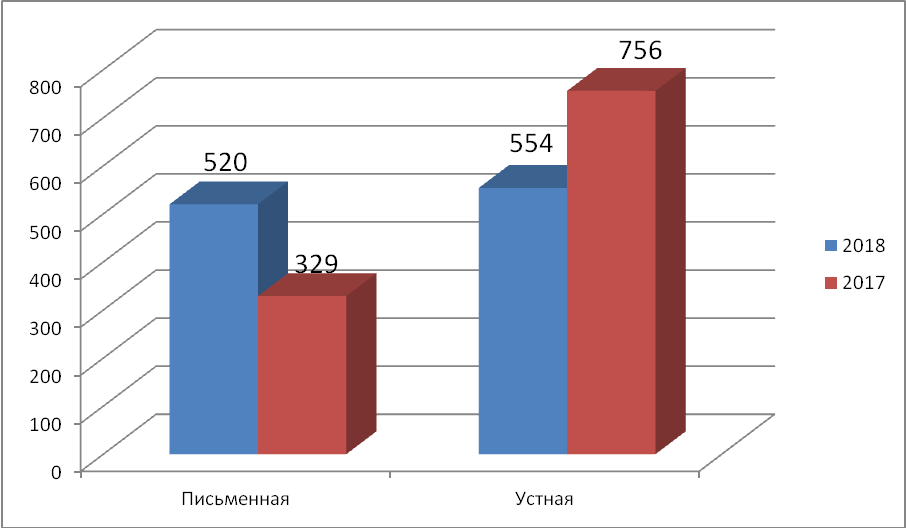 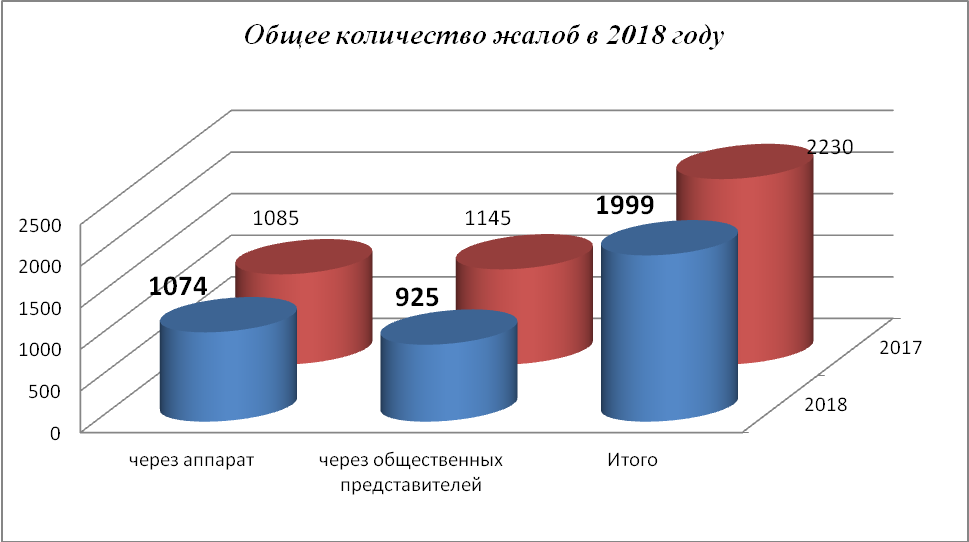 